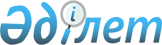 Мемлекеттiк сатып алу туралыҚазақстан Республикасының Заңы 2015 жылғы 4 желтоқсандағы № 434-V ҚРЗ.
      РҚАО-ның ескертпесі!

      Осы Заңның қолданысқа енгізілу тәртібін 52-баптан қараңыз.

       Қолданушылар назарына!

      Қолданушыларға ыңғайлы болуы үшін РҚАО мазмұнды жасады.МАЗМҰНЫ 1-тарау. ЖАЛПЫ ЕРЕЖЕЛЕР1-бап. Осы Заңның қолданылу саласы
      Осы Заң тапсырыс берушінің жұмыс істеуін қамтамасыз етуге, сондай-ақ мемлекеттік функцияларды не жарғылық қызметін орындауына қажетті тауарларды, жұмыстарды, көрсетілетін қызметтерді сатып алуға байланысты қатынастарға қолданылады, оған мыналар:
      1) жеке тұлғалардан еңбек шарттары бойынша сатып алынатын көрсетілетін қызметтер;
      2) кәсіпкерлік қызмет субъектілері болып табылмайтын жеке тұлғалардан өтеулі қызметтер көрсету шарттары бойынша сатып алынатын көрсетілетін қызметтер;
      3) іссапар шығыстарын жүзеге асыруға байланысты көрсетiлетiн қызметтер;
      4) Қазақстан Республикасының бюджет заңнамасына сәйкес мемлекеттік тапсырма және оны орындау шеңберінде сатып алынатын тауарлар, жұмыстар, көрсетілетін қызметтер;
      5) жарналар (салымдар) енгізу, оның ішінде заңды тұлғалардың жарғылық капиталына енгізу;
      6) ұлттық басқарушы холдингтер, ұлттық холдингтер, ұлттық басқарушы компаниялар, ұлттық компаниялар және олармен үлестес заңды тұлғалар, Қазақстан Республикасының Ұлттық Банкі, оның ведомстволары, Қазақстан Республикасы Ұлттық Банкінің құрылымына кіретін ұйымдар және дауыс беретін акцияларының (жарғылық капиталға қатысу үлестерінің) елу және одан да көп пайызы Қазақстан Республикасының Ұлттық Банкіне тиесілі немесе оның сенімгерлік басқаруындағы заңды тұлғалар және олармен үлестес заңды тұлғалар сатып алатын тауарлар, жұмыстар, көрсетiлетiн қызметтер;
      7) мемлекеттік қорғаныс тапсырысының құрамына кіретін әскери және қосарлы мақсаттағы (қолданудағы) тауарлар (өнімдер), жұмыстар және көрсетілетін қызметтер;
      8) "Қазақстан Республикасындағы банктер және банк қызметі туралы" Қазақстан Республикасы Заңының 5-1-бабы 2-тармағының 11) тармақшасында көзделген операцияларды жүргізу кезінде сатып алынатын тауарлар, жұмыстар, көрсетілетін қызметтер қосылмайды.
      Ескерту. 1-бапқа өзгеріс енгізілді - ҚР 27.02.2017 № 49-VI Заңымен (алғашқы ресми жарияланған күнінен кейін күнтізбелік он күн өткен соң қолданысқа енгізіледі).

2-бап. Осы Заңда пайдаланылатын негiзгi ұғымдар
      Осы Заңда мынадай негізгі ұғымдар пайдаланылады:
      1) аукцион адымы – аукцион нысанасының бағасы төмендетілетін ақшалай аралық;
      2) әлеуетті өнім беруші – мемлекеттiк сатып алу туралы шарт жасасуға үмiткер, кәсiпкерлiк қызметтi жүзеге асыратын жеке тұлға, заңды тұлға (егер Қазақстан Республикасының заңдарында олар үшiн өзгеше белгiленбесе, мемлекеттiк мекемелердi қоспағанда), заңды тұлғалардың уақытша бiрлестiгi (консорциум). Кәсiпкерлiк қызмет субъектiсi болып табылмайтын жеке тұлға осы жеке тұлғаға жекеменшік құқығымен тиесілі тұрғынжайды тапсырыс берушілер сатып алған жағдайда, әлеуеттi өнiм берушi болуы мүмкiн;
      3) әлеуетті өнім берушінiң үлестес тұлғасы – осы әлеуеттi өнiм берушiнiң шешiмдерiн айқындауға және (немесе) ол қабылдайтын шешiмдерге, оның iшiнде жазбаша нысанда жасалған мәмiленiң күшiне орай ықпал етуге құқығы бар кез келген жеке немесе заңды тұлға, сондай-ақ өзiне қатысты осы әлеуеттi өнiм берушiнiң осындай құқығы болатын кез келген жеке немесе заңды тұлға;
      4) бастапқы баға – әлеуетті өнім беруші аукцион өткізілгенге дейін ұсынған, аукционға қатысуға өтінімге қоса берілетін баға;
      5) бiртектi тауарлар, жұмыстар, көрсетілетін қызметтер – бiрдей болмаса да, сол бiр функцияларды орындауына және өзара алмастырушы болуына мүмкiндiк беретiн ұқсас сипаттамалары бар және ұқсас құрауыштардан тұратын тауарлар, жұмыстар, көрсетiлетiн қызметтер;
      6) мемлекеттік кәсіпорындардың, дауыс беретiн акцияларының (жарғылық капиталға қатысу үлестерінің) елу және одан да көп пайызы мемлекетке тиесiлi заңды тұлғалардың үлестес тұлғалары – дауыс беретiн акцияларының (жарғылық капиталға қатысу үлестерінің) елу және одан да көп пайызы тікелей не жанама түрде мемлекеттік кәсіпорындарға, дауыс беретiн акцияларының (жарғылық капиталға қатысу үлестерінің) елу және одан да көп пайызы мемлекетке тиесiлi заңды тұлғаларға тиесілі заңды тұлғалар. Жанама тиесілілік өзге заңды тұлғаның дауыс беретін акцияларының (жарғылық капиталға қатысу үлестерінің) елу және одан да көп пайызының әрбір келесі үлестес тұлғаға тиесілі болатынын білдіреді;
      7) демпингтiк баға – конкурсқа қатысушы жұмыстарға, көрсетiлетiн қызметтерге ұсынған, Қазақстан Республикасының заңнамасына сәйкес сараптамадан өткен жобалау-сметалық құжаттамада, техникалық-экономикалық негіздемеде көрсетiлген бағалармен салыстырғанда төмен болып табылатын баға. Техникалық-экономикалық негіздемені және жобалау-сметалық құжаттаманы әзірлеу жөніндегі жұмыстарға баға, егер баға Қазақстан Республикасының заңнамасына сәйкес есептелген бағалармен салыстырғанда төмен болып табылған жағдайда демпингтік деп танылады;
      8) жұмыстар – заттық нәтижесi бар қызмет, сондай-ақ Қазақстан Республикасының заңдарына сәйкес жұмыстарға жатқызылған өзге де қызмет;
      9) конкурстық баға ұсынысы – конкурс тәсілімен мемлекеттік сатып алуға қатысу үшін әлеуетті өнім беруші ұсынған, конкурсқа қатысуға өтінімге қоса берілетін баға;
      10) конкурстық комиссия (аукциондық комиссия) – осы Заңда көзделген конкурс (аукцион) тәсілімен мемлекеттік сатып алуды өткізу рәсімін орындау үшін мемлекеттік сатып алуды ұйымдастырушы құратын алқалы орган. Конкурстық комиссия (аукциондық комиссия) тақ саннан, бірақ кемінде үш адамнан тұруға тиіс;
      11) конкурстық құжаттама (аукциондық құжаттама) – конкурсқа (аукционға) қатысуға өтінімді дайындау үшін әлеуетті өнім берушіге ұсынылатын құжаттама, онда конкурсқа (аукционға) қатысуға өтінімге қойылатын талаптар, конкурс (аукцион) тәсілімен мемлекеттік сатып алуды жүзеге асыру шарттары мен тәртібі қамтылады;
      12) көрсетілетін қызметтер – тапсырыс берушінің қажеттіліктерiн қанағаттандыруға бағытталған, заттық нәтижесi жоқ қызмет;
      13) Қазақстан Республикасының резиденттерi – шет мемлекетте тұрақты тұру құқығына сол мемлекеттiң заңнамасына сәйкес берiлген құжаты бар азаматтарды қоспағанда, Қазақстан Республикасының азаматтары, оның iшiнде шетелде уақытша жүрген немесе оның шегiнен тыс жерлерде мемлекеттiк қызметте жүрген азаматтары;
      Қазақстан Республикасында тұрақты тұру құқығына құжаты бар шетелдiктер және азаматтығы жоқ адамдар;
      Қазақстан Республикасының заңнамасына сәйкес құрылған, оның аумағында орналасқан заңды тұлғалар, сондай-ақ Қазақстан Республикасында және оның шегiнен тыс жерлерде орналасқан олардың филиалдары мен өкiлдiктерi;
      Қазақстан Республикасының шегiнен тыс жерлерде орналасқан дипломатиялық, сауда және өзге де ресми өкiлдiктерi;
      14) мемлекеттік сатып алу – осы Заңда және Қазақстан Республикасының азаматтық заңнамасында белгіленген тәртіппен тауарларды, жұмыстарды, көрсетілетін қызметтерді тапсырыс берушілердің ақылы негізде сатып алуы;
      15) мемлекеттiк сатып алу веб-порталы – мемлекеттiк сатып алудың электрондық көрсетілетін қызметтеріне қол жеткiзудiң бірыңғай нүктесiн ұсынатын мемлекеттiк органның ақпараттық жүйесі;
      16) мемлекеттік сатып алуды бірыңғай ұйымдастырушы – Қазақстан Республикасының Үкіметі, облыстың, республикалық маңызы бар қаланың және астананың әкімдігі немесе аудан, қала, қаладағы аудан әкімдігі айқындаған, мемлекеттік сатып алуды ұйымдастыру және өткізу рәсімдерін орындауды жүзеге асыратын заңды тұлға;
      17) мемлекеттік сатып алудың сәйкестендіру коды – мемлекеттік сатып алудың барлық кезеңдері туралы ақпарат қамтылған, әрбір мемлекеттік сатып алуға (лотқа) берілетін сәйкестендіру нөмірі;
      18) мемлекеттік сатып алуды ұйымдастыру және өткізу рәсімі – әлеуетті өнім берушімен мемлекеттік сатып алу туралы шарт жасасу мақсатында мемлекеттік сатып алуды ұйымдастырушы, тиісті комиссия осы Заңға сәйкес жүзеге асыратын өзара байланысты, дәйекті іс-шаралар кешені;
      19) мемлекеттік сатып алу жүйесінің субъектілері – әлеуетті өнім беруші, өнім беруші, тапсырыс беруші, мемлекеттік сатып алуды ұйымдастырушы, мемлекеттік сатып алуды бірыңғай ұйымдастырушы, мемлекеттік сатып алу саласындағы бірыңғай оператор, уәкілетті орган, сарапшы;
      20) мемлекеттiк сатып алу саласындағы бірыңғай оператор – мемлекеттік сатып алу саласындағы уәкілетті орган айқындаған, акцияларының (жарғылық капиталға қатысу үлестерінің) жалғыз меншiк иесi мемлекет болып табылатын заңды тұлға;
      21) мемлекеттiк сатып алу саласындағы уәкiлеттi орган (бұдан әрi – уәкiлеттi орган) – мемлекеттiк сатып алу саласында басшылықты жүзеге асыратын мемлекеттiк орган;
      22) мемлекеттiк сатып алу туралы шарт – осы Заңда көзделген жағдайларды қоспағанда, тапсырыс беруші мен өнім беруші арасында мемлекеттік сатып алу веб-порталы арқылы жасалған, электрондық цифрлық қолтаңбалармен куәландырылған азаматтық-құқықтық шарт;
      23) нұсқама – Қазақстан Республикасының мемлекеттік сатып алу туралы заңнамасының анықталған бұзушылықтарын және (немесе) оларға ықпал ететін себептер мен жағдайларды жою үшін, сондай-ақ осы бұзушылықтарға жол берген тұлғаларға Қазақстан Республикасының заңдарында көзделген жауаптылық шараларын қабылдау үшін бақылау объектілеріне жіберілетін, орындалуы міндетті уәкілетті органның актісі;
      24) өнім беруші – тапсырыс берушiмен мемлекеттiк сатып алу туралы жасасқан шартта оның контрагенті ретiнде әрекет ететiн, кәсiпкерлiк қызметтi жүзеге асыратын жеке тұлға, заңды тұлға (егер Қазақстан Республикасының заңдарында өзгеше белгiленбесе, мемлекеттiк мекемелердi қоспағанда), заңды тұлғалардың уақытша бiрлестiгi (консорциум). Кәсiпкерлiк қызмет субъектiсi болып табылмайтын жеке тұлғаға жекеменшік құқығымен тиесілі тұрғынжайды тапсырыс берушілер сатып алған жағдайда, мұндай жеке тұлға өнiм берушi болуы мүмкiн;
      25) сараптама комиссиясы – сатып алынатын тауарлардың, жұмыстардың, көрсетілетін қызметтердің техникалық тапсырмасын және (немесе) техникалық өзіндік ерекшелігін әзірлеуге және (немесе) әлеуетті өнім берушілер ұсыныстарының сатып алынатын тауарлардың, жұмыстардың, көрсетілетін қызметтердің техникалық өзіндік ерекшелігіне сәйкестігіне қатысты сараптамалық қорытындыны дайындауға қатысу үшін сарапшыларды тарта отырып, мемлекеттік сатып алуды ұйымдастырушы не тапсырыс беруші құратын алқалы орган;
      26) сарапшы – сатып алынатын тауарлардың, жұмыстардың, көрсетілетін қызметтердің техникалық тапсырмасын және (немесе) техникалық өзіндік ерекшелігін әзірлеуге және (немесе) әлеуетті өнім берушілер ұсыныстарының сатып алынатын тауарлардың, жұмыстардың, көрсетілетін қызметтердің техникалық өзіндік ерекшелігіне сәйкестігіне қатысты сараптамалық қорытындыны дайындауға қатысу үшін мемлекеттік сатып алуды ұйымдастырушы не тапсырыс беруші тартатын, өткізілетін мемлекеттік сатып алу саласында тиісті құжаттармен (дипломдармен, сертификаттармен, куәліктермен және басқа да құжаттармен) расталатын арнайы және (немесе) техникалық білімі, тәжірибесі мен біліктілігі бар жеке тұлға;
      27) тапсырыс берушілер – ұлттық басқарушы холдингтерді, ұлттық холдингтерді, ұлттық басқарушы компанияларды, ұлттық компанияларды және олармен үлестес заңды тұлғаларды, Қазақстан Республикасының Ұлттық Банкін, оның ведомстволарын, Қазақстан Республикасы Ұлттық Банкінің құрылымына кіретін ұйымдарды және дауыс беретін акцияларының (жарғылық капиталға қатысу үлестерінің) елу және одан да көп пайызы Қазақстан Республикасының Ұлттық Банкіне тиесілі немесе оның сенімгерлік басқаруындағы заңды тұлғаларды және олармен үлестес заңды тұлғаларды қоспағанда, мемлекеттік органдар, мемлекеттiк мекемелер, сондай-ақ мемлекеттiк кәсiпорындар, дауыс беретін акцияларының (жарғылық капиталға қатысу үлестерінің) елу және одан да көп пайызы мемлекетке тиесiлi заңды тұлғалар және олармен үлестес заңды тұлғалар;
      28) тауарлар – нәрселер (заттар), оның iшiнде жартылай фабрикаттар немесе қатты, сұйық немесе газ тәрiздес күйдегi шикiзат, электр және жылу энергиясы, зияткерлiк меншік құқығының объектілері, сондай-ақ Қазақстан Республикасының заңдарына сәйкес сатып алу-сату мәмiлелерiн жасасуға болатын заттық құқықтар;
      29) тауарларға, жұмыстарға, көрсетілетін қызметтерге бағалардың дерекқоры – мемлекеттік сатып алу веб-порталының бір бөлігі болып табылатын, мемлекеттік сатып алу қорытындысы бойынша тауарларға, жұмыстарға, көрсетілетін қызметтерге қалыптасқан ең төмен, орташа және ең жоғарғы бағалар туралы мәліметтерді қамтитын ақпараттық кіші жүйе;
      30) тауарлардың, жұмыстардың, көрсетілетін қызметтердің анықтамалығы (бұдан әрі – анықтамалық) – өзінің бірегей коды бар, мемлекеттік сатып алудың нысанасы болып табылатын тауарлардың, жұмыстардың, көрсетілетін қызметтердің жүйеленген тізбесі;
      31) ұлттық режим – егер мұндай режимді ұсыну туралы талап Қазақстан Республикасы ратификациялаған халықаралық шарттарда белгіленсе, шетелде шығарылатын тауарларға, жұмыстарға, көрсетілетін қызметтерге және осындай тауарларды, жұмыстарды, көрсетілетін қызметтерді ұсынатын әлеуетті өнім берушілерге отанымызда шығарылатын тауарлармен, жұмыстармен, көрсетілетін қызметтермен және осындай тауарларды, жұмыстарды, көрсетілетін қызметтерді ұсынатын әлеуетті өнім берушілермен тең шарттарда мемлекеттік сатып алуға қатысуға рұқсат беруді көздейтін режим;
      32) шартты баға – конкурсқа қатысушының конкурстық баға ұсынысына конкурстық құжаттамада көзделген өлшемшарттардың салыстырмалы мәнiн қолдануды ескере отырып есептелген және конкурстың жеңiмпазын айқындау мақсатында конкурстық баға ұсыныстарын бағалау және салыстыру кезiнде ғана пайдаланылатын баға.
      Ескерту. 2-бапқа өзгеріс енгізілді - ҚР 20.06.2018 № 161-VI Заңымен (алғашқы ресми жарияланған күнінен кейін күнтізбелік он күн өткен соң қолданысқа енгізіледі).

3-бап. Қазақстан Республикасының мемлекеттік сатып алу туралы заңнамасы
      1. Қазақстан Республикасының мемлекеттік сатып алу туралы заңнамасы Қазақстан Республикасының Конституциясына негізделеді және Қазақстан Республикасы Азаматтық кодексінің нормаларынан, осы Заңнан және Қазақстан Республикасының өзге де нормативтік құқықтық актілерінен тұрады.
      2. Егер Қазақстан Республикасы ратификациялаған халықаралық шартта осы Заңда көзделгеннен өзге де қағидалар белгіленсе, онда халықаралық шарттың қағидалары қолданылады.4-бап. Мемлекеттік сатып алуды жүзеге асыру қағидаттары
      Мемлекеттік сатып алуды жүзеге асыру:
      1) мемлекеттік сатып алу үшін пайдаланылатын ақшаны оңтайлы және тиімді жұмсау;
      2) осы Заңда көзделгеннен басқа жағдайларда, әлеуетті өнім берушілерге мемлекеттік сатып алуды өткізу рәсіміне қатысу үшін тең мүмкіндіктер беру;
      3) әлеуетті өнім берушілер арасындағы адал бәсекелестік;
      4) мемлекеттік сатып алу процесінің ашықтығы мен айқындығы;
      5) отандық тауар өндірушілерге, сондай-ақ жұмыстар мен көрсетілетін қызметтерді отандық берушілерге Қазақстан Республикасы ратификациялаған халықаралық шарттарға қайшы келмейтін шамада қолдау көрсету;
      6) мемлекеттік сатып алуға қатысушылардың жауапкершілігі;
      7) сыбайлас жемқорлық көріністеріне жол бермеу;
      8) инновациялық және жоғары технологиялық тауарларды, жұмыстарды, көрсетілетін қызметтерді сатып алу;
      9) сатып алынатын тауарлар құрамындағы зияткерлік меншік объектілеріне құқықтарды сақтау қағидаттарына негізделеді.
      Ескерту. 4-бапқа өзгеріс енгізілді - ҚР 20.06.2018 № 161-VI Заңымен (алғашқы ресми жарияланған күнінен кейін күнтізбелік он күн өткен соң қолданысқа енгізіледі).

5-бап. Мемлекеттік сатып алу процесі
      1. Мемлекеттік сатып алу процесі:
      1) мемлекеттік сатып алудың жылдық жоспарын (мемлекеттік сатып алудың алдын ала жылдық жоспарын) әзірлеуді және бекітуді;
      2) өнім берушіні таңдауды және онымен мемлекеттік сатып алу туралы шарт жасасуды;
      3) мемлекеттік сатып алу туралы шарттың орындалуын қамтиды.
      Осы тармақтың ережелері – жүзеге асырылуы осы Заңның 50-бабында көзделген мемлекеттік сатып алуға қолданылмайды.
      2. Тапсырыс беруші тиісті бюджеттің (даму жоспарының) негізінде мемлекеттік сатып алуды жүзеге асыру қағидаларында айқындалған тәртіппен және нысанда мемлекеттік сатып алудың жылдық жоспарын әзірлейді және бекітеді.
      Тапсырыс беруші тиісті бюджет комиссиясының оң ұсынысы негізінде мемлекеттік сатып алудың алдын ала жылдық жоспарын әзірлеуге және бекітуге құқылы.
      Мемлекеттік сатып алудың алдын ала жылдық жоспары мемлекеттік сатып алудың жылдық жоспары бекітілгенге дейін қолданылады.
      Мемлекеттік сатып алудың алдын ала жылдық жоспарында көзделген мемлекеттік сатып алу туралы мәліметтер мемлекеттік сатып алудың жылдық жоспарына ауысады.
      Мемлекеттік сатып алудың жылдық жоспарын тапсырыс беруші тиісті бюджет (даму жоспары) бекітілген (нақтыланған) күннен бастап он жұмыс күні ішінде бекітеді (нақтылайды).
      Мемлекеттік сатып алудың жылдық жоспарында (мемлекеттік сатып алудың алдын ала жылдық жоспарында) мынадай мәліметтер:
      1) мемлекеттік сатып алудың сәйкестендіру коды;
      2) қосылған құн салығын есепке алмай мемлекеттік сатып алуды жүзеге асыру үшін бөлінген соманы қоса алғанда, анықтамалыққа сәйкес тауарлардың, жұмыстардың, көрсетілетін қызметтердің номенклатурасы;
      3) мемлекеттік сатып алуды жүзеге асыру тәсілі мен мерзімдері;
      4) тауарларды берудің, жұмыстарды орындаудың, қызметтерді көрсетудің жоспарланған мерзімдері мен орны;
      5) осы Заңның 43-бабында көзделген жағдайларда, әрбір қаржы жылына бөлінген және көзделген сомалар шегінде графикке және жылдар бойынша бөлуге сәйкес тауарларды берудің, жұмыстарды орындаудың, қызметтерді көрсетудің жоспарланған мерзімдері;
      6) осы Заңның 51-бабына сәйкес мемлекеттік сатып алуды жүзеге асыру шарттары қамтылуға тиіс.
      Қазақстан Республикасы Бюджет кодексінің 79-бабы 2-тармағы екінші бөлігінің 2-1) тармақшасында көзделген жағдайларда, осы тармақтың алтыншы бөлігінің 1), 2), 3), 4), 5) және 6) тармақшаларында көрсетілген мемлекеттік сатып алу туралы мәліметтерді тапсырыс беруші мемлекеттік сатып алудың жылдық жоспарында бекітеді. Тапсырыс беруші мемлекеттік сатып алудың жылдық жоспарын Қазақстан Республикасы Бюджет кодексінің 153-бабының 7-тармағы орындалған күннен бастап он жұмыс күні ішінде бекітеді.
      Тапсырыс берушілер мемлекеттік сатып алуды жоспарлау және жүзеге асыру кезінде инновациялық және жоғары технологиялық тауарларды, жұмыстарды, көрсетілетін қызметтерді сатып алу басымдығын негізге алуға тиіс.
      3. Тапсырыс беруші мемлекеттiк сатып алудың жылдық жоспары (мемлекеттік сатып алудың алдын ала жылдық жоспары) бекiтілген күннен бастап бес жұмыс күнi iшiнде, уәкілетті органға мемлекеттік сатып алу веб-порталын пайдаланбай ұсынылатын, Қазақстан Республикасының мемлекеттік құпиялар туралы заңнамасына сәйкес мемлекеттік құпияларды құрайтын және (немесе) Қазақстан Республикасының Үкіметі айқындаған таралуы шектеулі қызметтік ақпаратты қамтитын мәліметтерді қоспағанда, оны мемлекеттік сатып алу веб-порталында орналастыруға міндетті.
      4. Тапсырыс берушілер айына бір реттен асырмай мемлекеттік сатып алудың жылдық жоспарына өзгерістер және (немесе) толықтырулар енгізуге құқылы.
      Осы тармақтың бірінші бөлігінің талабы мынадай:
      1) мемлекеттік кәсіпорындар, дауыс беретін акцияларының (жарғылық капиталға қатысу үлестерінің) елу пайыздан астамы мемлекетке тиесілі заңды тұлғалар және олармен үлестес заңды тұлғалар мемлекеттік сатып алуды жүзеге асырған;
      2) бақылау іс-шараларының нәтижелері бойынша, оның ішінде камералдық бақылаудың нәтижелері бойынша анықталған бұзушылықтарды жою туралы нұсқамалар, хабарламалар орындалған;
      3) Қазақстан Республикасының заңнамасына сәйкес тиісті бюджет нақтыланған (түзетілген) кезде мемлекеттік сатып алу жүзеге асырылған жағдайларға қолданылмайды.
      Тапсырыс беруші мемлекеттік сатып алудың жылдық жоспарына (мемлекеттік сатып алудың алдын ала жылдық жоспарына) өзгерістер және (немесе) толықтырулар енгізу туралы шешім қабылданған күннен бастап бес жұмыс күні ішінде, уәкілетті органға мемлекеттік сатып алу веб-порталын пайдаланбай ұсынылатын, Қазақстан Республикасының мемлекеттік құпиялар туралы заңнамасына сәйкес мемлекеттік құпияларды құрайтын және (немесе) Қазақстан Республикасының Үкіметі айқындаған таралуы шектеулі қызметтік ақпаратты қамтитын мәліметтерді қоспағанда, енгізілген өзгерістерді және (немесе) толықтыруларды мемлекеттік сатып алу веб-порталында орналастыруға міндетті.
      5. Осы Заңның 39-бабы 3-тармағының 4), 9), 31), 32) және 35) тармақшаларына және 50-бабына сәйкес жүзеге асырылатын мемлекеттiк сатып алу туралы мәлiметтер мемлекеттiк сатып алудың жылдық жоспарына (мемлекеттік сатып алудың алдын ала жылдық жоспарына) енгiзілуге жатпайды.
      6. Тапсырыс беруші мемлекеттік сатып алуды жүзеге асыру туралы шешімді мемлекеттік сатып алудың бекітілген не нақтыланған жылдық жоспары (мемлекеттік сатып алудың алдын ала жылдық жоспары) негізінде қабылдайды.
      Тапсырыс берушілер мемлекеттік сатып алуды жүзеге асыру туралы шешімді тиісті бюджет бекітілгенге дейін, екі кезеңдік рәсімдер пайдаланылатын конкурс тәсілімен мемлекеттік сатып алуды жүзеге асырған жағдайда, қабылдауға құқылы.
      7. Тауарларды, жұмыстарды, көрсетілетін қызметтердi осы Заңның 39-бабы 3-тармағының 4), 9), 31), 32) және 35) тармақшаларына және 50-бабына сәйкес сатып алуды қоспағанда, мемлекеттiк сатып алудың бекiтiлген (нақтыланған) жылдық жоспарында (мемлекеттік сатып алудың алдын ала жылдық жоспарында) көзделмеген тауарларды, жұмыстарды, көрсетілетін қызметтердi сатып алуға жол берiлмейдi.
      8. Осы Заңның 39-бабының 3-тармағында көзделген жағдайларды қоспағанда, тауарларды, жұмыстарды, көрсетілетін қызметтерді берушіні таңдау осы Заңдa айқындалған тәртіппен жүзеге асырылады.
      9. Конкурс тәсілімен мемлекеттік сатып алуды жүзеге асырған кезде мемлекеттік сатып алу саласындағы бірыңғай оператор мемлекеттік сатып алу қорытындысы шығарылғанға дейін әлеуетті өнім берушілердің конкурстық баға ұсыныстарының құпиялылығын қамтамасыз етеді.
      10. Тапсырыс беруші мемлекеттік сатып алу туралы шарт жасасқанға дейін:
      1) Қазақстан Республикасының заңнамасына сәйкес тиісті бюджетті, бюджет жобасын нақтылау (түзету) кезінде болған, мемлекеттік сатып алудың бекітілген (нақтыланған) жылдық жоспарында (мемлекеттік сатып алудың алдын ала жылдық жоспарында) көзделген тауарларды, жұмыстарды, көрсетілетін қызметтерді сатып алуға арналған шығыстар қысқартылған;
      2) Қазақстан Республикасының заңнамасына сәйкес мемлекеттік органның стратегиялық жоспарына, тапсырыс берушінің бюджетіне (даму жоспарына) мемлекеттік сатып алудың бекітілген (нақтыланған) жылдық жоспарында (мемлекеттік сатып алудың алдын ала жылдық жоспарында) көзделген тауарларды, жұмыстарды, көрсетілетін қызметтерді сатып алу қажеттігін жоққа шығаратын өзгерістер мен толықтырулар енгізілген жағдайларда, мемлекеттік сатып алуды жүзеге асырудан бас тартуға құқылы.
      Осы тармақтың 2) тармақшасында көзделген жағдайда, мемлекеттік сатып алудың жылдық жоспарына (мемлекеттік сатып алудың алдын ала жылдық жоспарына) ағымдағы жылы осындай тауарларды, жұмыстарды, көрсетілетін қызметтерді сатып алуға бағытталған өзгерістер мен толықтырулар енгізуге жол берілмейді.
      11. Тапсырыс беруші не мемлекеттік сатып алуды ұйымдастырушы осы баптың 10-тармағында көрсетілген шешім қабылдаған күннен бастап бес жұмыс күні ішінде:
      1) өткізілетін мемлекеттік сатып алуға қатысатын тұлғаларды қабылданған шешім туралы хабардар етуге;
      2) енгізілген конкурсқа (аукционға) қатысуға өтінімдерді қамтамасыз етуді қайтаруға міндетті.
      Ескерту. 5-бапқа өзгеріс енгізілді - ҚР 05.05.2017 № 60-VI Заңымен (алғашқы ресми жарияланған күнінен кейін күнтізбелік он күн өткен соң қолданысқа енгізіледі).

6-бап. Мемлекеттік сатып алуға қатысуға байланысты шектеулер
      1. Әлеуетті өнім беруші, егер:
      1) осы әлеуетті өнім берушінің бірінші басшыларының және (немесе) осы әлеуетті өнім берушінің уәкілетті өкілінің жақын туыстары, жұбайы (зайыбы) немесе жегжаттары өнім берушіні таңдау туралы шешім қабылдау құқығына ие болса не өткізілетін мемлекеттік сатып алуда тапсырыс берушінің немесе мемлекеттік сатып алуды ұйымдастырушының өкілі болып табылса;
      2) әлеуетті өнім беруші және (немесе) оның жұмыскері тапсырыс берушіге не мемлекеттік сатып алуды ұйымдастырушыға өткізілетін мемлекеттік сатып алуды дайындау бойынша сараптамалық, консультациялық және (немесе) өзге де қызметтер көрсетсе, техникалық-экономикалық негіздемені әзірлеушінің жобалау (жобалау-сметалық) құжаттаманы әзірлеу жөніндегі мемлекеттік сатып алуға қатысуын қоспағанда, өткізілетін мемлекеттік сатып алудың нысанасы болып табылатын объектінің құрылысына арналған техникалық-экономикалық негіздемені және (немесе) жобалау (жобалау-сметалық) құжаттаманы әзірлеуге бас жобалаушы не қосалқы жобалаушы ретінде қатысса, өткiзiлетiн мемлекеттiк сатып алуға қатысуға құқылы емес.
      Бұл талап халықаралық құрылыс стандарттарына сәйкес іске асырылатын жобаларға қолданылмайды;
      3) мемлекеттiк сатып алуға қатысуға үмiткер әлеуеттi өнiм берушiнің басшысы мемлекеттiк сатып алуға жосықсыз қатысушылардың тiзiлiмiндегі заңды тұлғаларды басқаруға, құруға, олардың жарғылық капиталына қатысуға байланысты болса;
      4) мемлекеттiк сатып алуға қатысуға үмiткер әлеуеттi өнiм берушiнің басшысы мемлекеттiк сатып алуға жосықсыз қатысушылардың тiзiлiмiне енгiзiлген, кәсіпкерлік қызметті жүзеге асыратын жеке тұлға болса;
      5) мемлекеттiк сатып алуға қатысуға үмiткер, кәсіпкерлік қызметті жүзеге асыратын жеке тұлға болып табылатын әлеуетті өнім беруші мемлекеттiк сатып алуға жосықсыз қатысушылардың тiзiлiмiне енгiзiлген әлеуеттi өнiм берушiнің басшысы болса;
      6) әлеуетті өнім беруші мемлекеттік сатып алуға жосықсыз қатысушылардың тізілімінде тұрса;
      7) әлеуетті өнім берушінің және (немесе) ол тартатын қосалқы мердігердің (бірлесіп орындаушының) баланстық құны тиісті негізгі қаражат құнының он пайызынан асатын мүлкіне тыйым салынса;
      8) әлеуетті өнім берушінің және (немесе) ол тартатын қосалқы мердігердің (бірлесіп орындаушының) атқарушылық құжаттар бойынша орындалмаған міндеттемелері болса және атқарушылық құжаттардың орындалуын қамтамасыз ету саласында мемлекеттік саясатты іске асыруды және мемлекеттік реттеуді жүзеге асыратын уәкілетті орган оларды Борышкерлердің бірыңғай тізіліміне енгізсе;
      9) әлеуетті өнім берушінің және (немесе) ол тартатын қосалқы мердігердің (бірлесіп орындаушының) қызметі Қазақстан Республикасының заңнамасына не Қазақстан Республикасының бейрезиденті – әлеуетті өнім беруші мемлекеттің заңнамасына сәйкес тоқтатыла тұрса;
      10) әлеуетті өнім беруші және (немесе) ол тартатын қосалқы мердігер (бірлескен орындаушы) және (немесе) олардың басшысы, құрылтайшылары (акционерлері) терроризм мен экстремизмді қаржыландырумен байланысты ұйымдар мен тұлғалар тізбесіне Қазақстан Республикасының заңнамасында белгіленген тәртіппен енгізілсе, өткiзiлетiн мемлекеттiк сатып алуға қатысуға құқылы емес.
      2. Әлеуетті өнім беруші мен әлеуетті өнім берушінің үлестес тұлғасының бір конкурс (аукцион) лотына қатысуға құқығы жоқ.
      3. Мемлекеттік сатып алу соның мүдделерінде жүзеге асырылатын тапсырыс берушінің осындай сатып алуға әлеуетті өнім беруші ретінде қатысуға құқығы жоқ.
      4. Осы баптың 1 және 2-тармақтарының талаптарын бұзушылықтарды тапсырыс беруші, мемлекеттік сатып алуды ұйымдастырушы, мемлекеттік сатып алуды бірыңғай ұйымдастырушы, уәкілетті орган не мемлекеттік аудит және қаржылық бақылау органдары мемлекеттік сатып алуды жүзеге асырудың кез келген сатысында анықтай алады.
      5. Уәкілетті орган не мемлекеттік аудит және қаржылық бақылау органы осы баптың 1 және 2-тармақтарының талаптарын бұзушылық фактілері анықталған күннен бастап бес жұмыс күнінен кешіктірмей бұл жөнінде:
      1) егер осындай факт мемлекеттік сатып алу туралы шарт жасалғаннан кейін анықталған болса, тапсырыс берушіні;
      2) егер осындай факт мемлекеттік сатып алу туралы шарт жасалғанға дейін анықталған болса, мемлекеттік сатып алуды ұйымдастырушыны, мемлекеттік сатып алуды бірыңғай ұйымдастырушыны жазбаша хабардар етеді.
      Бұл ретте осы фактіні растайтын құжаттардың көшірмелері хабарламаға қоса берілуге тиіс.
      6. Сақтандыру агенттері мен сақтандыру брокерлері сақтандыру шартын жасасуға байланысты көрсетілетін қызметтерді ұсыну жөніндегі мемлекеттік сатып алуға қатысуға құқылы емес.
      Ескерту. 6-бапқа өзгеріс енгізілді – ҚР 02.07.2018 № 166-VІ (алғашқы ресми жарияланған күнінен кейін күнтізбелік он күн өткен соң қолданысқа енгізіледі) Заңымен.

7-бап. Мемлекеттік сатып алуды ұйымдастырушыны айқындау тәртібі
      1. Тапсырыс беруші мен мемлекеттік сатып алуды ұйымдастырушы бір тұлға ретінде әрекет ететін жағдайларды қоспағанда, мемлекеттік сатып алуды ұйымдастыру және өткізу рәсімдерін орындау үшін тапсырыс беруші мемлекеттік сатып алуды ұйымдастырушыны, сондай-ақ тапсырыс берушінің алда болатын мемлекеттік сатып алуда мүдделерін білдіретін лауазымды адамын айқындайды.
      2. Тапсырыс берушінің өзі тікелей не мемлекеттік сатып алуды ұйымдастыру және өткізу рәсімін орындауға жауапты өзінің құрылымдық бөлімшесінің атынан мемлекеттік сатып алуды ұйымдастырушы ретінде әрекет ете алады.
      Тапсырыс беруші мемлекеттік сатып алуды ұйымдастырушы етіп тапсырыс берушіге ведомстволық бағынысты мемлекеттік мекемені айқындауға құқылы.
      3. Тапсырыс берушіге ведомстволық бағынысты бірнеше мемлекеттік мекеме үшін тапсырыс беруші мемлекеттік сатып алуды ұйымдастырушы ретінде әрекет етуге құқылы.
      4. Тапсырыс берушіге ведомстволық бағынысты бірнеше мемлекеттік мекеме үшін тапсырыс беруші олардың арасынан мемлекеттік сатып алуды ұйымдастырушыны айқындауға құқылы.
      5. Бюджеттік бағдарламаның әкімшісі өзінің ведомстволық бағынысындағы мемлекеттік мекеме, оған қатысты өзі мемлекеттік басқару органы ретінде әрекет ететін заңды тұлға не оған қатысты бюджеттік бағдарламаның әкімшісі мемлекеттік басқару органы ретінде әрекет ететін заңды тұлғамен үлестес тұлға үшін мемлекеттік сатып алуды ұйымдастырушы ретінде әрекет етуге құқылы.
      Мемлекеттік кәсіпорын өзімен үлестес тұлғалар үшін мемлекеттік сатып алуды ұйымдастырушы ретінде әрекет етуге құқылы.
      Дауыс беретін акцияларының (жарғылық капиталға қатысу үлестерінің) елу және одан да көп пайызы мемлекетке тиесілі заңды тұлға өзімен үлестес тұлғалар үшін мемлекеттік сатып алуды ұйымдастырушы ретінде әрекет етуге құқылы.
      6. Тапсырыс беруші мен мемлекеттік сатып алуды ұйымдастырушы бір тұлға ретінде әрекет еткен жағдайларды қоспағанда, мемлекеттік сатып алуды ұйымдастырушы тапсырыс берушімен, әлеуетті өнім берушілермен, тиісті комиссиялармен және сарапшымен өзара қарым-қатынастарда өзінің атынан өкілдік ететін лауазымды адамды айқындауға міндетті. Мемлекеттік сатып алуды ұйымдастырушының өкілі мемлекеттік сатып алуды ұйымдастыру және өткізу рәсімдерін орындауға жауапты құрылымдық бөлімшенің жұмыскерлері қатарынан айқындалуға тиіс.8-бап. Мемлекеттік сатып алуды бірыңғай ұйымдастырушының мемлекеттік сатып алуды жүзеге асыру тәртібі
      1. Бірыңғай мемлекеттік сатып алуды өткізу мақсатында:
      1) Қазақстан Республикасының Үкіметі тапсырыс берушілер үшін мемлекеттік сатып алуды бірыңғай ұйымдастырушыны айқындайды.
      Мемлекеттік сатып алуды бірыңғай ұйымдастырушы тауарларды, жұмыстарды, көрсетілетін қызметтерді мемлекеттік сатып алуды ұйымдастыруды және өткізуді уәкілетті орган айқындайтын бюджеттік бағдарламалардың және (немесе) тауарлардың, жұмыстардың, көрсетілетін қызметтердің тізбесі бойынша орындайды;
      2) облыстың, республикалық маңызы бар қаланың және астананың әкімдігі тапсырыс берушілер үшін мемлекеттік сатып алуды бірыңғай ұйымдастырушыны айқындайды.
      Мемлекеттік сатып алуды бірыңғай ұйымдастырушы тауарларды, жұмыстарды, көрсетілетін қызметтерді мемлекеттік сатып алуды ұйымдастыруды және өткізуді тиісті облыстың, республикалық маңызы бар қаланың және астананың әкімдігі айқындайтын бюджеттік бағдарламалар және (немесе) тауарлар, жұмыстар, көрсетілетін қызметтер бойынша орындайды;
      3) ауданның, қаланың, қаладағы ауданның әкімдігі тапсырыс берушілер үшін мемлекеттік сатып алуды бірыңғай ұйымдастырушыны айқындайды.
      Мемлекеттік сатып алуды бірыңғай ұйымдастырушы тауарларды, жұмыстарды, көрсетілетін қызметтерді мемлекеттік сатып алуды ұйымдастыруды және өткізуді тиісті ауданның, қаланың, қаладағы ауданның әкімдігі айқындайтын бюджеттік бағдарламалар және (немесе) тауралар, жұмыстар, көрсетілетін қызметтер бойынша орындайды.
      2. Мемлекеттік сатып алуды бірыңғай ұйымдастырушы мемлекеттік сатып алуды мынадай дәйекті кезеңдерді:
      1) тапсырыс берушінің мемлекеттік сатып алуды бірыңғай ұйымдастырушыға мемлекеттік сатып алуды жүзеге асыру қағидаларында белгіленген құжаттарды қамтитын, мемлекеттік сатып алуды ұйымдастыруға және өткізуге тапсырманы ұсынуын;
      2) мемлекеттік сатып алуды бірыңғай ұйымдастырушының тапсырыс беруші ұсынған, мемлекеттік сатып алуды жүзеге асыру қағидаларында белгіленген құжаттарды қамтитын тапсырма негізінде конкурстық құжаттаманың (аукциондық құжаттаманың) жобасын әзірлеуін және бекітуін;
      3) мемлекеттік сатып алуды бірыңғай ұйымдастырушының конкурстық комиссияның (аукциондық комиссияның) құрамын айқындауын және бекітуін сақтай отырып өткізеді.
      Мемлекеттік сатып алуды бірыңғай ұйымдастырушы айқындайтын және бекітетін конкурстық комиссияның (аукциондық комиссияның) құрамына тапсырыс берушінің өкілдері де кіреді, бұл ретте:
      осы баптың 1-тармағының 1) тармақшасына сәйкес айқындалған мемлекеттік сатып алуды бірыңғай ұйымдастырушы мемлекеттік сатып алуды ұйымдастырған және өткізген жағдайда, конкурстық комиссияның (аукциондық комиссияның) төрағасы болып тапсырыс берушінің бірінші басшысы айқындалуға тиіс;
      мемлекеттік сатып алуды бірыңғай ұйымдастырушы орталық атқарушы органдардың қызметін материалдық-техникалық қамтамасыз ету жөніндегі мемлекеттік сатып алуды ұйымдастырған және өткізген жағдайда, конкурстық комиссияның (аукциондық комиссияның) төрағасын орталық атқарушы органның бірінші басшысы айқындайды;
      осы баптың 1-тармағының 2) тармақшасына сәйкес айқындалған мемлекеттік сатып алуды бірыңғай ұйымдастырушы мемлекеттік сатып алуды ұйымдастырған және өткізген жағдайда, конкурстық комиссияның (аукциондық комиссияның) төрағасы болып тиісті облыстың, республикалық маңызы бар қаланың және астананың әкімі айқындалуға тиіс;
      осы баптың 1-тармағының 3) тармақшасына сәйкес айқындалған мемлекеттік сатып алуды бірыңғай ұйымдастырушы мемлекеттік сатып алуды ұйымдастырған және өткізген жағдайда, конкустық комиссияның (аукциондық комиссияның) төрағасы болып тиісті ауданның, қаланың, қаладағы ауданның әкімі айқындалуға тиіс.
      4) қажет болған жағдайда мемлекеттік сатып алуды бірыңғай ұйымдастырушының конкурстық құжаттамаға (аукциондық құжаттамаға) өзгерістер және (немесе) толықтырулар енгізуін;
      5) мемлекеттік сатып алуды бірыңғай ұйымдастырушының мемлекеттік сатып алуды өткізу туралы хабарландыруды мемлекеттік сатып алу веб-порталына орналастыруын;
      6) мемлекеттік сатып алуды бірыңғай ұйымдастырушының тапсырыс берушіге мемлекеттік сатып алу туралы шарт жобасына конкурстық құжаттаманы (аукциондық құжаттаманы) және (немесе) конкурстық құжаттаманың (аукциондық құжаттаманың) техникалық өзіндік ерекшелігін алған, мемлекеттік сатып алу веб-порталына автоматты түрде тіркелген тұлғалар тарапынан сұрау салулар мен ескертулерді жіберуін;
      7) конкурс (аукцион) тәсілімен мемлекеттік сатып алудың жеңімпазын айқындауды;
      8) тапсырыс берушінің осы Заңда және мемлекеттік сатып алуды жүзеге асыру қағидаларында белгіленген тәртіппен, мемлекеттік сатып алу қорытындысы туралы хаттама негізінде жеңімпазбен мемлекеттік сатып алу туралы шартты жасасуын сақтай отырып өткізеді.
      3. Тапсырыс беруші мемлекеттік сатып алудың жылдық жоспары (мемлекеттік сатып алудың алдын ала жылдық жоспары) бекітілген не мемлекеттік сатып алудың жылдық жоспарына (мемлекеттік сатып алудың алдын ала жылдық жоспарына) өзгерістер және (немесе) толықтырулар енгізілген күннен бастап он жұмыс күнінен кешіктірмей мемлекеттік сатып алуды бірыңғай ұйымдастырушыға жоспарланып отырған тауарларды, жұмыстарды, көрсетілетін қызметтерді мемлекеттік сатып алу туралы ақпаратты береді.
      4. Мемлекеттік сатып алуды бірыңғай ұйымдастырушының мемлекеттік сатып алуды ұйымдастыруы және өткізуі осы Заңда және мемлекеттік сатып алуды жүзеге асыру қағидаларында белгіленген ерекшеліктер ескеріле отырып, мемлекеттік сатып алуды ұйымдастырушыға қойылатын талаптарға сәйкес жүзеге асырылады.9-бап. Әлеуетті өнім берушіге қойылатын біліктілік талаптары
      1. Әлеуетті өнім берушілерге мынадай біліктілік талаптары қойылады:
      1) құқық қабілеттілігінің (заңды тұлғалар үшін), азаматтық әрекетке қабілеттілігінің (жеке тұлғалар үшін) болуы;
      2) төлем қабілеттілігінің болуы, салық берешегінің болмауы;
      3) банкроттық не таратылу рәсіміне жатқызылмауы;
      4) тауарларды, жұмыстарды, көрсетілетін қызметтерді мемлекеттік сатып алу туралы шарт бойынша міндеттемелерді орындау үшін жеткілікті, тиісті материалдық және еңбек ресурстарының болуы;
      5) жұмыс тәжірибесінің болуы.
      Осы тармақтың 5) тармақшасының талабы мемлекеттік сатып алуды жүзеге асыру қағидаларымен айқындалатын өлшемшарттарға сәйкес белгіленеді.
      2. Осы баптың 1-тармағының 4) тармақшасында көрсетілген:
      1) мемлекеттік сатып алуға әлеуетті өнім берушілердің қатысуын шектейтін және негізсіз күрделендіретін;
      2) тауарларды, жұмыстарды, көрсетілетін қызметтерді мемлекеттік сатып алу туралы шарт бойынша міндеттемелерді орындау қажеттігінен тікелей туындамайтын біліктілік талаптарын белгілеуге жол берілмейді.
      3. Әлеуетті өнім беруші өзінің осы бапта белгіленген біліктілік талаптарына сәйкестігін растау үшін мемлекеттік сатып алуды ұйымдастырушыға мемлекеттік сатып алуды жүзеге асыру қағидаларында көзделген тиісті құжаттарды ұсынады.
      4. Қазақстан Республикасының бейрезиденті – әлеуетті өнім беруші өзінің осы бапта белгіленген біліктілік талаптарына сәйкестігін растау үшін Қазақстан Республикасының резиденттері ұсынатын нақ сондай құжаттарды не Қазақстан Республикасының бейрезиденті – әлеуетті өнім берушінің біліктілігі туралы ұқсас мәліметтерді растайтын құжаттарды ұсынады.
      5. Айналысуы үшін рұқсат алу, хабарлама жіберу қажет болатын қызмет түрлерін жүзеге асыратын әлеуетті өнім берушінің құқық қабілеттілігі Қазақстан Республикасының ақпараттандыру туралы заңнамасына сәйкес мемлекеттік органдардың ақпараттық жүйелері арқылы расталады.
      Мемлекеттік органдардың ақпараттық жүйелерінде мәліметтер болмаған жағдайда, әлеуетті өнім беруші Қазақстан Республикасының заңнамасына сәйкес алынған (жіберілген) тиісті рұқсаттың (хабарламаның) нотариат куәландырған көшірмесін ұсынады.
      6. Осы баптың 1-тармағында белгіленген біліктілік талаптары – әлеуетті өнім беруші өткізілетін мемлекеттік сатып алудың нысанасы болып табылатын жұмыстарды орындау бойынша қосалқы мердігер не қызметтер көрсету бойынша бірлесіп орындаушы ретінде тартуды көздейтін, кәсіпкерлік қызметті жүзеге асыратын жеке тұлғаларға және заңды тұлғаларға да қолданылады.
      Жұмыстардың не көрсетілетін қызметтердің қосалқы мердігерлерін (бірлесіп орындаушыларын) тартуды көздейтін әлеуетті өнім беруші жұмыстарға не көрсетілетін қызметтерге тартылатын қосалқы мердігерлердің (бірлесіп орындаушылардың) осы баптың 1-тармағында белгіленген біліктілік талаптарына сәйкестігін растайтын құжаттарды мемлекеттік сатып алуды ұйымдастырушыға ұсынуға тиіс.
      Жұмыстардың не көрсетілетін қызметтердің жекелеген түрлерін орындау үшін қосалқы мердігерлер (бірлесіп орындаушыларды) тартылған жағдайда, олардың осы баптың 1-тармағына белгіленген біліктілік талаптарына сәйкестігін растайтын құжаттар олар орындайтын жұмыстар, көрсетілетін қызметтер түріне беріледі.
      Жұмыстарды орындау не қызметтерді көрсету үшін қосалқы мердігерлерге (бірлесіп орындаушыларға) берілуі мүмкін жұмыстар мен көрсетілетін қызметтердің шекті көлемі орындалатын жұмыстардың немесе көрсетілетін қызметтердің жиынтық түрде үштен екісінен аспауға тиіс.
      Бұл ретте қосалқы мердігерлерге (бірлесіп орындаушыларға) өткізілетін мемлекеттік сатып алудың нысанасы болып табылатын жұмыстарды орындау не қызметтерді көрсету көлемдерін өзге де қосалқы мердігерлерге (бірлесіп орындаушыларға) беруге тыйым салынады.
      7. Біліктілік талаптары осы Заңның 37, 38-баптарында, 39-бабы 2-тармағының 2) тармақшасында және 3-тармағында және 42-бабында көзделген мемлекеттік сатып алуды жүзеге асыру жағдайларына қолданылмайды.
      8. Осы Заңның 31, 50-баптарында және 51-бабының 6-тармағында көзделген жағдайларды қоспағанда, осы баптың 1-тармағында көзделмеген біліктілік талаптарын белгілеуге жол берілмейді.10-бап. Әлеуетті өнім берушіні біліктілік талаптарына сәйкес келмейді деп тану негіздері
      1. Әлеуетті өнім беруші мынадай негіздердің бірі бойынша:
      1) әлеуетті өнім берушінің және (немесе) ол тартатын жұмыстардың не көрсетілетін қызметтердің қосалқы мердігерінің (бірлесіп орындаушысының) біліктілік талаптарына сәйкестігін растау үшін құжат (құжаттар) ұсынбағанда;
      2) әлеуетті өнім беруші өзінің сәйкестігін растау үшін ұсынған құжаттарда қамтылған ақпараттың негізінде біліктілік талаптарына сәйкес келмеу, сондай-ақ ол тартатын жұмыстардың не көрсетілетін қызметтердің қосалқы мердігерінің (бірлесіп орындаушысының) біліктілік талаптарына сәйкес келмеуі фактісі анықталғанда;
      3) біліктілік талаптары бойынша анық емес ақпарат беру фактісі анықталғанда біліктілік талаптарына сәйкес келмейді деп танылады.
      2. Әлеуетті өнім берушіні және (немесе) ол тартатын жұмыстардың не көрсетілетін қызметтердің қосалқы мердігерін (бірлесіп орындаушысын) осы баптың 1-тармағында көзделмеген негіздер бойынша біліктілік талаптарына сәйкес келмейді деп тануға жол берілмейді.11-бап. Әлеуетті өнім берушінің анық емес ақпарат беруінің салдарлары
      1. Өздерінің конкурс (аукцион) жеңімпазы болуына мүмкіндік берген анық емес ақпарат ұсынған, соның нәтижелері бойынша өздерімен мемлекеттік сатып алу туралы шарт жасалған әлеуетті өнім берушілер осы Заңда белгіленген тәртіппен мемлекеттік сатып алуға жосықсыз қатысушылардың тізіліміне енгізіледі.
      2. Әлеуетті өнім беруші ұсынатын ақпараттың анықтығын тапсырыс беруші, мемлекеттік сатып алуды ұйымдастырушы, мемлекеттік сатып алуды бірыңғай ұйымдастырушы, уәкілетті орган не мемлекеттік аудит және қаржылық бақылау органдары мемлекеттік сатып алуды жүзеге асырудың кез келген сатысында анықтай алады.
      3. Әлеуетті өнім берушінің конкурс (аукцион) жеңімпазы болуына мүмкіндік берген анық емес ақпаратты беру фактісін анықтаған уәкілетті орган не мемлекеттік аудит және қаржылық бақылау органдары осындай факт анықталған күннен бастап бес жұмыс күнінен кешіктірмей бұл жөнінде:
      1) егер мұндай факт мемлекеттік сатып алу туралы шарт жасалғаннан кейін анықталған болса, тапсырыс берушіні;
      2) егер мұндай факт мемлекеттік сатып алу туралы шарт жасалғанға дейін анықталған болса, мемлекеттік сатып алуды ұйымдастырушыны, мемлекеттік сатып алуды бірыңғай ұйымдастырушыны жазбаша хабардар етеді.
      Бұл ретте хабарламаға осындай фактіні растайтын құжаттардың көшірмелері қоса берілуге тиіс.12-бап. Мемлекеттік сатып алу саласында қалыптастырылатын тізілімдер
      1. Уәкілетті орган мынадай:
      1) тапсырыс берушілердің;
      2) мемлекеттік сатып алу туралы шарттардың;
      3) мемлекеттік сатып алуға жосықсыз қатысушылардың;
      4) білікті әлеуетті өнім берушілердің мемлекеттік сатып алу саласындағы республикалық тізілімдерін (бұдан әрі – тізілімдер) қалыптастыруды және жүргізуді жүзеге асырады.
      2. Тапсырыс берушілердің тізілімі – өздерінің жұмыс істеуін қамтамасыз етуі, сондай-ақ осы Заңға және Қазақстан Республикасының азаматтық заңнамасына сәйкес мемлекеттік функцияларды не жарғылық қызметті орындауы үшін қажетті тауарларды, жұмыстарды, көрсетілетін қызметтерді сатып алуды жүзеге асыруға міндетті заңды тұлғалардың тізбесін білдіреді.
      3. Мемлекеттік сатып алу туралы шарттардың тізілімі тапсырыс берушілер тиісті қаржы жылында жасасқан мемлекеттік сатып алу туралы шарттардың тізбесін білдіреді және мемлекеттік сатып алу туралы шарттың нысанасы, сандық және құндық көрсеткіштері туралы, тараптардың шарттық міндеттемелерді орындау нәтижелері туралы мәліметтерді қамтиды.
      Мемлекеттік сатып алу туралы шарттардың тізіліміне мәліметтер енгізуді тапсырыс беруші:
      тиісті қаржы жылында мемлекеттік сатып алу туралы жасалған шарттар бойынша – мемлекеттік сатып алу туралы шарт күшіне енген күннен бастап он жұмыс күнінен кешіктірмей;
      мемлекеттік сатып алу туралы шартты орындау бойынша (тауарларды қабылдау-тапсыру актісі немесе орындалған жұмыстардың, көрсетілген қызметтердің актісі) – қол қойған күннен бастап он жұмыс күнінен кешіктірмей;
      мемлекеттік сатып алу туралы шарттар бойынша жүзеге асырылған төлемдер бойынша – төлем жүргізілген күннен бастап он жұмыс күнінен кешіктірмей жүзеге асырады.
      Осы Заңның 39-бабы 3-тармағының 9), 18), 31), 32) және 35) тармақшаларында және 50-бабында көзделген мемлекеттік сатып алудың нәтижелері бойынша жасалған шарттар туралы мәліметтер мемлекеттік сатып алу туралы шарттардың тізіліміне енгізуге жатпайды.
      4. Мемлекеттік сатып алуға жосықсыз қатысушылардың тізілімі:
      1) тапсырыс берушілер мемлекеттік сатып алу туралы шарттарды біржақты тәртіппен бұзған, орындалуы барысында өнім берушінің біліктілік талаптары мен конкурстық құжаттаманың (аукциондық құжаттаманың) талаптарына сәйкес келмейтіндігі немесе өзінің осындай талаптарға сәйкестігі туралы анық емес ақпарат бергені, соның нәтижелері бойынша осындай шарт жасалып, оның конкурс (аукцион) жеңімпазы болуына мүмкіндік бергені анықталған өнім берушілердің;
      2) мемлекеттік сатып алу туралы шарт жасасудан жалтарған, жеңімпаздар деп айқындалған әлеуетті өнім берушілердің (екінші орын алған әлеуетті өнім берушілердің);
      3) өздерімен жасалған мемлекеттік сатып алу туралы шарттар бойынша өз міндеттемелерін орындамаған не тиісінше орындамаған өнім берушілердің тізбесін білдіреді.
      Осы тармақтың бірінші бөлігінің 1) және 3) тармақшаларында көрсетілген жағдайларда, тапсырыс беруші өзіне өнім берушінің Қазақстан Республикасының мемлекеттік сатып алу туралы заңнамасын бұзу фактісі туралы белгілі болған күннен бастап күнтізбелік отыз күннен кешіктірмей, осындай әлеуетті өнім берушіні немесе өнім берушіні мемлекеттік сатып алуға жосықсыз қатысушы деп тану туралы талап арызбен сотқа жүгінуге міндетті.
      5. Осы баптың 4-тармағы бірінші бөлігінің 1) және 3) тармақшаларында көзделген мемлекеттік сатып алуға жосықсыз қатысушылардың тізілімі заңды күшіне енген сот шешімдерінің негізінде қалыптастырылады.
      Осы баптың 4-тармағы бірінші бөлігінің 2) тармақшасында көзделген мемлекеттік сатып алуға жосықсыз қатысушылардың тізілімі уәкілетті органның әлеуетті өнім берушілерді мемлекеттік сатып алуға жосықсыз қатысушылар деп тану туралы шешімі негізінде қалыптастырылады.
      6. Осы баптың 4-тармағы бірінші бөлігінің 1) және 3) тармақшаларында көзделген негіздер бойынша мемлекеттік сатып алуға жосықсыз қатысушылардың тізіліміне енгізілген өнім берушілер соттың оларды мемлекеттік сатып алуға жосықсыз қатысушылар деп тану туралы шешімі заңды күшіне енген күннен бастап жиырма төрт ай ішінде мемлекеттік сатып алуға қатысуға жіберілмейді.
      Осы баптың 4-тармағы бірінші бөлігінің 2) тармақшасында көзделген негіз бойынша мемлекеттік сатып алуға жосықсыз қатысушылар тізіліміне енгізілген әлеуетті өнім берушілер уәкілетті орган оларды мемлекеттік сатып алуға жосықсыз қатысушылар деп тану туралы шешім қабылдаған күннен бастап жиырма төрт ай ішінде мемлекеттік сатып алуға қатысуға жіберілмейді.
      Мемлекеттік сатып алуға жосықсыз қатысушылар тізілімінде қамтылған мәліметтер осы тармақтың бірінші және екінші бөліктерінде белгіленген мерзім аяқталған күннен бастап бір жұмыс күнінен кешіктірілмей көрсетілген тізілімнен алып тасталады.
      7. Әлеуетті өнім берушіні немесе өнім берушіні мемлекеттік сатып алуға жосықсыз қатысушылардың тізіліміне енгізу туралы шешімге олардың Қазақстан Республикасының заңнамасына сәйкес шағым жасауына болады.
      8. Қазақстан Республикасының мемлекеттік құпиялар туралы заңнамасына сәйкес мемлекеттік құпияларды құрайтын және (немесе) Қазақстан Республикасының Үкіметі айқындаған таралуы шектеулі қызметтік ақпаратты қамтитын мәліметтерді қоспағанда, тізілімдерде қамтылған мәліметтер мемлекеттік сатып алу веб-порталында орналастырылады және олар төлемақы алынбастан, танысу үшін мүдделі тұлғаларға қолжетімді болуға тиіс.
      9. Білікті әлеуетті өнім берушілердің тізілімі – мемлекеттік сатып алу саласындағы тізілімдерді қалыптастыру және жүргізу қағидаларында көзделген біліктілік талаптарына сәйкес келетін әлеуетті өнім берушілердің тізбесін білдіреді.
      10. Мемлекеттік сатып алуға жосықсыз қатысушылар тізіліміне осы Заңның 39-бабы 3-тармағының 1), 2), 27) және 36) тармақшаларында көзделген жағдайларда айқындалған әлеуетті өнім берушілер мен өнім берушілер енгізілмейді.13-бап. Мемлекеттік сатып алуды жүзеге асыру тәсілдері
      1. Мемлекеттік сатып алу мынадай тәсілдердің бірі:
      1) конкурс (ашық конкурс, біліктілікті алдын ала іріктеумен жүргізілетін конкурс, екі кезеңдік рәсімдер пайдаланылатын конкурс);
      2) аукциондарда;
      3) баға ұсыныстарын сұрату;
      4) бір көзден алу;
      5) тауар биржалары арқылы жүзеге асырылады.
      2. Тапсырыс беруші осы Заңға сәйкес мемлекеттік сатып алуды жүзеге асыру тәсілін айқындайды.
      3. Мемлекеттік сатып алу осы Заңда көзделген жағдайларды қоспағанда, мемлекеттік сатып алу веб-порталында жүзеге асырылады.
      4. Тапсырыс беруші өзінің филиалының (өкілдігінің) қызметін қамтамасыз етуге қажетті тауарлардың, жұмыстардың, көрсетілетін қызметтердің жылдық көлемін негізге ала отырып, тапсырыс берушінің атынан осындай мемлекеттік сатып алуды тапсырыс берушінің филиалы (өкілдігі) тікелей жүзеге асырған жағдайда, мемлекеттік сатып алуды жүзеге асырудың тәсілін айқындауға құқылы.
      5. Жаңарту тәртібімен шығарылатын мемлекеттік материалдық резервтің материалдық құндылықтар тізбесінде тапсырыс берушінің талаптарына сәйкес келетін тауарлар болған жағдайда, тапсырыс беруші ең алдымен осы Заңның 39-бабы 3-тармағының 8) тармақшасына сәйкес, жаңарту тәртібімен шығарылатын мемлекеттік материалдық резервтің материалдық құндылықтарын сатып алуды Қазақстан Республикасының Үкіметі айқындайтын тәртіппен жүзеге асыруға міндетті. Бұл ретте көлік шығыстары, оның ішінде тауарды тиеуге-түсіруге байланысты шығыстар тапсырыс берушінің есебінен жүзеге асырылады.
      Жаңарту тәртібімен шығарылатын мемлекеттік материалдық резервтің материалдық құндылықтарының тізбесін мемлекеттік материалдық резерв саласындағы уәкілетті орган қалыптастырады және ол мемлекеттік сатып алу веб-порталында орналастырылады.14-бап. Мемлекеттік сатып алуды жүзеге асыру кезінде ұлттық режимді қолдану
      1. Мемлекеттік сатып алуды жүзеге асыру кезінде шет мемлекеттерден шығарылатын тауарларға, тиісінше шетелдік әлеуетті өнім берушілер орындайтын жұмыстарға, көрсететін қызметтерге Қазақстан Республикасы ратификациялаған халықаралық шарттарда көзделген жағдайларда және шарттарда ұлттық режим қолданылады.
      2. Қазақстан Республикасының Үкіметі ерекше жағдайларда, екі жылдан аспайтын мерзімге ұлттық режимнен алып тастауды белгілеуге құқылы.
      3. Ұлттық режимнен алып тастауды белгілеу тәртібін Қазақстан Республикасының Үкіметі айқындайды. 2-тарау. МЕМЛЕКЕТТІК САТЫП АЛУДЫ ЖҮЗЕГЕ АСЫРУДЫ МЕМЛЕКЕТТІК РЕТТЕУ15-бап. Қазақстан Республикасы Үкіметінің мемлекеттік сатып алу саласындағы құзыреті
      Қазақстан Республикасының Үкіметі:
      1) мемлекеттік сатып алу саласында мемлекеттік саясаттың негізгі бағыттарын әзірлейді және оларды жүзеге асыруды ұйымдастырады;
      2) өзіне Конституциямен, осы Заңмен, Қазақстан Республикасының өзге де заңдарымен және Қазақстан Республикасы Президентінің актілерімен жүктелген өзге де функцияларды орындайды.16-бап. Уәкілетті органның құзыреті
      Уәкілетті орган:
      1) мемлекеттік сатып алуды жүзеге асыру қағидаларын бекітеді;
      2) Қазақстан Республикасының Кәсіпкерлік кодексінде көзделген, тауарлардың, жұмыстардың, көрсетілетін қызметтердің және оларды берушілердің мемлекеттік сатып алу веб-порталымен интеграцияланған дерекқорына енгізілген отандық тауар өндірушілерден сатып алу туралы ақпаратты ескере отырып, есептілікті жинау, қорыту және талдау қағидаларын бекітеді;
      3) мемлекеттік сатып алу веб-порталын пайдалану қағидаларын бекітеді;
      4) мемлекеттік сатып алу веб-порталы жұмысында техникалық іркілістер туындаған жағдайда мемлекеттік сатып алу веб-порталының жұмыс істеу қағидаларын бекітеді;
      5) Қазақстан Республикасының мемлекеттік сатып алу туралы заңнамасының сақталуын бақылауды, оның ішінде камералдық бақылауды жүзеге асырады, қажет болған кезде мемлекеттік сатып алуға қатысушылар ұсынған есептік деректердің, материалдар мен ақпараттың анықтығын тексереді;
      6) мемлекеттік сатып алу туралы шартты жасасқанға дейін, мемлекеттік сатып алуды ұйымдастырушының, мемлекеттік сатып алуды бірыңғай ұйымдастырушының, тапсырыс берушілер мен конкурстық комиссиялардың (аукциондық комиссиялардың) Қазақстан Республикасының мемлекеттік сатып алу туралы заңнамасын бұза отырып қабылдаған шешімдерінің күшін жою туралы шешім қабылдайды;
      7) уәкілетті органмен келісу бойынша тиісті саладағы уәкілетті органдар әзірлейтін және бекітетін үлгілік конкурстық құжаттамаларға (аукциондық құжаттамаларға) сәйкес мемлекеттік сатып алу жүзеге асырылатын тауарлар, жұмыстар, көрсетілетін қызметтер түрлерінің тізбесін айқындайды;
      8) мемлекеттік сатып алу саласында өз қызметін жүзеге асыратын жұмыскерлерді қайта даярлау және олардың біліктілігін арттыру қағидаларын бекітеді;
      9) мемлекеттік сатып алу саласындағы тізілімдерді қалыптастыру және жүргізу қағидаларын бекітеді;
      10) мемлекеттік сатып алуға қатысушылардан мемлекеттік сатып алуды жүзеге асыру қағидаларына сәйкес қажетті ақпарат пен материалдарды сұратады;
      11) сараптамалар мен консультациялар жүргізу үшін мемлекеттік органдар мен өзге де ұйымдардың мамандарын тартады;
      12) осы Заңда, Қазақстан Республикасының өзге де заңдарында, Қазақстан Республикасы Президентінің және Қазақстан Республикасы Үкіметінің актілерінде көзделген өзге де өкілеттіктерді жүзеге асырады.17-бап. Мемлекеттік сатып алу саласындағы бірыңғай оператордың өкілеттіктері
      Мемлекеттік сатып алу саласындағы бірыңғай оператор:
      1) мемлекеттік сатып алу веб-порталын дамытуды, қолдауды және жүйелік-техникалық қызмет көрсетуді жүзеге асырады;
      2) мемлекеттік сатып алу веб-порталын дамыту бойынша жобаларды басқаруды жүзеге асырады;
      3) мемлекеттік сатып алу субъектілеріне мемлекеттік сатып алу веб-порталын пайдалану бойынша өтеусіз негізде қызметтер көрсетеді;
      4) мемлекеттік сатып алу жүйесінің субъектілеріне мемлекеттік сатып алу веб-порталының жұмыс істеуі мәселелері бойынша өтеусіз негізде консультациялық көмек көрсетеді;
      5) мемлекеттік сатып алу веб-порталына орналастырылған мемлекеттік сатып алу жүйесі субъектілерінің электрондық ақпараттық ресурстарын сақтаудың ақпараттық қауіпсіздігін қамтамасыз етеді;
      6) мемлекеттік сатып алуды жүзеге асыру қағидаларына сәйкес мемлекеттік сатып алу веб-порталын ақпараттық толықтыруды жүзеге асырады;
      7) мемлекеттік органдардың ақпараттық жүйелерін, мемлекеттік электрондық ақпараттық ресурстарды интеграциялау және ақпараттық қауіпсіздікті қамтамасыз ету мәселелері бойынша уәкілетті субъектілермен өзара іс-қимыл жасайды;
      8) анықтамалықты енгізе отырып, тауарларға, жұмыстарға, көрсетілетін қызметтерге бағалардың дерекқорын енгізуді және оны қолдауды жүзеге асырады. 3-тарау. МЕМЛЕКЕТТІК САТЫП АЛУДЫ ӨТКІЗУДІ БАҚЫЛАУ ЖӘНЕ МОНИТОРИНГТЕУ18-бап. Қазақстан Республикасының мемлекеттік сатып алу туралы заңнамасының сақталуын бақылау
      1. Қазақстан Республикасының мемлекеттік сатып алу туралы заңнамасының сақталуын бақылауды уәкілетті орган жүзеге асырады.
      Мемлекеттік аудит және қаржылық бақылау органдары Қазақстан Республикасының мемлекеттік сатып алу туралы заңнамасының сақталуын бақылауды "Мемлекеттік аудит және қаржылық бақылау туралы" Қазақстан Республикасының Заңында белгіленген өкілеттіктер шегінде жүзеге асырады.
      2. Бақылау объектілері:
      1) тапсырыс беруші, мемлекеттік сатып алуды ұйымдастырушы, бірыңғай ұйымдастырушы, конкурстық комиссия (аукциондық комиссия), сараптама комиссиясы, сарапшы;
      2) өткізілетін мемлекеттік сатып алу нысанасы шегінде әлеуетті өнім беруші, өнім беруші, сондай-ақ олар жұмыстарды орындау бойынша қосалқы мердігерлер не қызметтер көрсету бойынша бірлескен атқарушылар ретінде тартатын тұлғалар;
      3) тауар биржалары арқылы мемлекеттік сатып алуға қатысатын тұлғалар;
      4) мемлекеттік сатып алу саласындағы бірыңғай оператор болып табылады.
      3. Уәкілетті орган тексерулерді мынадай жағдайлардың бірі басталған кезде:
      1) тапсырыс берушінің, мемлекеттік сатып алуды ұйымдастырушының, мемлекеттік сатып алуды бірыңғай ұйымдастырушының не конкурстық комиссияның (аукциондық комиссияның), сараптама комиссиясының, сарапшының, мемлекеттік сатып алу саласындағы бірыңғай оператордың әрекеттеріне (әрекетсіздігіне), шешімдеріне шағым жасап әлеуетті өнім беруші, конкурсқа не аукционға қатысушы, өнім беруші не олардың уәкілетті өкілі жазбаша өтініш бергенде жүзеге асырады. Мұндай шағымды қарау осы Заңның 47 және 48-баптарында көзделген шарттар сақталған кезде жүзеге асырылады;
      2) құқық қорғау органдарының қаулылары келіп түскен кезде;
      3) тәуекелдерді басқару жүйесі арқылы алынған ақпаратты талдау нәтижелері бойынша жүзеге асырады.
      4. Уәкілетті орган бақылау іс-шараларын, оның ішінде камералдық бақылауды жүргізу нәтижесінде бақылау объектісінің Қазақстан Республикасының мемлекеттік сатып алу туралы заңнамасын бұзғанын анықтаған кезде мынадай шаралар қабылдайды:
      1) бақылау объектісіне камералдық бақылау нәтижелері бойынша анықталған бұзушылықтарды жою туралы орындалуы міндетті нұсқама, хабарлама жібереді;
      2) міндеттемелері тиісті түрде орындалған мемлекеттік сатып алу туралы шарттарды қоспағанда, Қазақстан Республикасының мемлекеттік сатып алу туралы заңнамасын бұза отырып жасалған, күшіне енген мемлекеттік сатып алу туралы шарттарды жарамсыз деп тану туралы талап арызбен сотқа жүгінеді;
      3) Қазақстан Республикасының заңнамалық актілерінде белгіленген тәртіппен, бюджеттің атқарылуы жөніндегі орталық уәкілетті органда ашылған бақылау объектілерінің кодтары мен шоттары бойынша, сондай-ақ бақылау объектілерінің банк шоттары (корреспонденттікті қоспағанда) бойынша шығыс операцияларын тоқтата тұрады.
      5. Бақылау іс-шараларын жүргізу нәтижесінде бақылау объектісінің құрамында қылмыстық құқық бұзушылық белгілері бар әрекет жасау (әрекетсіздігі) фактісі анықталған кезде, уәкілетті орган мен мемлекеттік аудит және қаржылық бақылау органдары осындай факт анықталған күннен бастап бес жұмыс күні ішінде аталған әрекеттің (әрекетсіздіктің) жасалғаны туралы ақпаратты және осындай фактіні растайтын құжаттарды құқық қорғау органдарына беруге міндетті.
      6. Уәкілетті орган мен мемлекеттік аудит және қаржылық бақылау органдарының әрекеттеріне (әрекетсіздігіне), сондай-ақ шешімдеріне Қазақстан Республикасының заңнамасында белгіленген тәртіппен шағымдануға болады.19-бап. Мемлекеттік сатып алуды мониторингтеу
      1. Мемлекеттік сатып алуды мониторингтеу мемлекеттік сатып алуды жүзеге асыру туралы ақпаратты жинау, қорыту, талдау, жүйелеу және бағалау негізінде жүзеге асырылады.
      2. Мемлекеттік сатып алуды мониторингтеуді уәкілетті орган мемлекеттік сатып алу веб-порталы арқылы және ондағы қамтылған ақпарат негізінде жүзеге асырады.
      3. Мемлекеттік сатып алуды мониторингтеу нәтижелері бойынша уәкілетті орган Қазақстан Республикасы Президентінің Әкімшілігіне және Қазақстан Республикасының Үкіметіне мемлекеттік сатып алу туралы жыл сайынғы есепті жібереді.
      4. Мемлекеттік сатып алу туралы жыл сайынғы есепті дайындау қағидаларын уәкілетті орган бекітеді. 4-тарау. КОНКУРС ТӘСІЛІМЕН МЕМЛЕКЕТТІК САТЫП АЛУДЫ ЖҮЗЕГЕ АСЫРУ20-бап. Конкурс тәсілімен мемлекеттік сатып алуды жүзеге асыру
      1. Біртекті болып табылмайтын тауарларды, жұмыстарды, көрсетілетін қызметтерді конкурс тәсілімен мемлекеттік сатып алуды жүзеге асыру кезінде мемлекеттік сатып алуды ұйымдастырушы осындай тауарларды, жұмыстарды, көрсетілетін қызметтерді конкурстық құжаттамада лоттарға міндетті түрде бөле отырып, көрсетілген тәсілмен бірыңғай мемлекеттік сатып алуды ұйымдастыруға және өткізуге құқылы.
      Біртекті тауарларды, жұмыстарды, көрсетілетін қызметтерді конкурс тәсілімен мемлекеттік сатып алуды жүзеге асыру кезінде мемлекеттік сатып алуды ұйымдастырушы осы баптың 2-тармағында көзделген жағдайларды қоспағанда, конкурстық құжаттамада біртекті тауарларды, жұмыстарды, көрсетілетін қызметтерді беру (орындау, көрсету) орны бойынша лоттарға бөлуге міндетті.
      2. Тауарды беретін кемінде бес орын болған жағдайда, конкурс тәсілімен өткізілетін лотта тауарды беретін бірнеше орынды көрсетуге жол беріледі.
      3. Біртекті тауарлардың, жұмыстардың, көрсетілетін қызметтердің бірнеше түрін конкурс тәсілімен мемлекеттік сатып алуды жүзеге асыру кезінде мемлекеттік сатып алуды ұйымдастырушы осы баптың 2-тармағының талаптарын ескере отырып, конкурстық құжаттамада тауарларды, жұмыстарды, көрсетілетін қызметтерді олардың біртекті түрлері және (немесе) беру (орындау, көрсету) орны бойынша лоттарға бөлуге міндетті.
      4. Конкурсқа қатысуға өтінімдерді қарау, конкурсқа қатысушылардың конкурстық баға ұсыныстарын бағалау және салыстыру, сондай-ақ конкурс жеңімпазын айқындау конкурстық құжаттамада көзделген әрбір лот бойынша жүзеге асырылады.
      5. Конкурсқа қатысуға өтінімдерді қарау қорытындысы бойынша біліктілік талаптары мен конкурстық құжаттаманың талаптарына сәйкес келеді деп айқындалған әлеуетті өнім берушілер конкурс тәсілімен мемлекеттік сатып алуға қатысады.
      Біліктілікті алдын ала іріктеумен жүргізілетін конкурс тәсілімен мемлекеттік сатып алуға білікті әлеуетті өнім берушілер тізіліміне енгізілген әлеуетті өнім берушілер қатысады.21-бап. Конкурстық құжаттама
      1. Мемлекеттік сатып алуды ұйымдастырушы конкурстық құжаттаманы Қазақстан Республикасының мемлекеттік құпиялар туралы заңнамасының талаптарын ескере отырып, мемлекеттік сатып алуды жүзеге асыру қағидаларында айқындалған конкурстық құжаттаманың электрондық нысаны негізінде қазақ және орыс тілдерінде әзірлейді.
      2. Конкурстық құжаттамада осы Заңның 9-бабында белгіленген біліктілік талаптарынан басқа, мыналар:
      1) мемлекеттік сатып алуды ұйымдастырушының атауы мен орналасқан жері;
      2) сатып алынатын тауарлардың, жұмыстардың, көрсетілетін қызметтердің талап етілетін функционалдық, техникалық, сапалық және пайдалану сипаттамаларын көрсете отырып, техникалық өзіндік ерекшелігі қамтылуға тиіс. Бұл ретте техникалық өзіндік ерекшелік Қазақстан Республикасының техникалық реттеу саласындағы заңнамасында белгіленген талаптарға қайшы келмеуге тиіс. Қажет болған кезде техникалық өзіндік ерекшелікте нормативтік-техникалық құжаттама көрсетіледі.
      Жобалау-сметалық құжаттаманы талап ететін жұмыстарды мемлекеттік сатып алуды жүзеге асыру кезінде конкурстық құжаттамада техникалық өзіндік ерекшеліктің орнына белгіленген тәртіппен бекітілген жобалау-сметалық құжаттама қамтылуға тиіс;
      3) өткізілетін мемлекеттік сатып алудың нысанасы болып табылатын тауардың саны, орындалатын жұмыстардың, көрсетілетін қызметтердің көлемі;
      4) тауарды беру, жұмыстарды орындау, қызметтер көрсету орны;
      5) тауарды берудің, жұмыстарды орындаудың, қызметтер көрсетудің талап етілетін мерзімдері, ұсынылатын тауарлардың, жұмыстардың, көрсетілетін қызметтердің сапасына кепілдік беру;
      6) төлем шарттары және мемлекеттік сатып алу туралы шарттың жобасы;
      7) бағадан басқа өлшемшарттар, соның негізінде конкурс жеңімпазы, оның ішінде әрбір осындай өлшемшарттардың салыстырмалы мәні және шартты бағаны есептеу өлшемшарты айқындалады;
      8) конкурстық баға ұсынысының мазмұнына қойылатын талаптар, оның ішінде сатып алынатын тауарлардың, жұмыстардың, көрсетілетін қызметтердің бағаларынан басқа, қосылған құн салығының сомасы шегеріле отырып, оларды тасымалдау мен сақтандыру, кедендік баждарды, салықтар мен алымдарды төлеу шығыстарын, сондай-ақ тауарларды беру, жұмыстарды орындау, қызметтерді көрсету шарттарында көзделген өзге де шығыстарды көрсету;
      9) конкурсқа қатысушының конкурстық баға ұсынысы көрсетілуге тиіс валюта немесе валюталар және оларды салыстыру мен бағалау мақсатында шартты бағаны бірыңғай валютаға сәйкес келтіру үшін қолданылатын бағам;
      10) Қазақстан Республикасының тіл туралы заңнамасына сәйкес, конкурсқа қатысуға өтінімдерді, мемлекеттік сатып алу туралы шартты жасау және ұсыну тіліне қойылатын талаптар;
      11) конкурсқа қатысуға өтінімді қамтамасыз етуді енгізу шарттары, оның мазмұны мен түрлері;
      12) әлеуетті өнім берушінің өтінімді ұсынудың соңғы мерзімі өткенге дейін конкурсқа қатысуға өз өтінімін өзгерту немесе қайтарып алу құқығын көрсету;
      13) конкурсқа қатысуға өтінімдерді ұсыну тәртібі, тәсілі және соңғы мерзімі және конкурсқа қатысуға өтінімдердің талап етілетін қолданылу мерзімі;
      14) конкурстық құжаттаманың жобасын алдын ала талқылау тәртібі;
      15) конкурсқа қатысуға өтінімдерді ашу күні және уақыты;
      16) конкурсқа қатысуға өтінімдерді ашу, конкурсқа қатысуға өтінімдерді қарау, конкурстық баға ұсыныстарын бағалау мен салыстыру рәсімдерінің сипаты;
      17) алда болатын конкурс тәсілімен мемлекеттік сатып алуда тапсырыс беруші мен мемлекеттік сатып алуды ұйымдастырушының атынан өкілдік етуге уәкілетті өкілдері туралы мәліметтер;
      18) мемлекеттік сатып алу туралы шарттың орындалуын қамтамасыз ету шарттары, түрлері, көлемі және оны енгізудің тәсілі;
      19) конкурс тәсілімен өткізілетін мемлекеттік сатып алудың нысанасы болып табылатын тауарларды, жұмыстарды, көрсетілетін қызметтерді сатып алуға бөлінген сомалар туралы мәліметтер қамтылуға тиіс.
      Конкурстық құжаттамада өткізілетін мемлекеттік сатып алудың шарттары туралы әлеуетті өнім берушілерге неғұрлым толық ақпарат алуға мүмкіндік беретін басқа да қосымша мәліметтер қамтылуы мүмкін.
      3. Конкурстық құжаттамада осы Заңда көзделмеген жағдайларда, әлеуетті өнім берушілер санының шектелуіне алып келетін, оның ішінде мыналарға:
      1) әлеуетті өнім берушілерге кез келген өлшенбейтін сандық және (немесе) әкімшілендірілмейтін талаптар белгілеуге;
      2) тауар белгілеріне, қызмет көрсету белгілеріне, фирмалық атауларға, патенттерге, пайдалы модельдерге, өнеркәсіптік үлгілерге, тауардың шығарылған жерінің атауына және өндірушінің атауына, сондай-ақ сатып алынатын тауардың, жұмыстың, көрсетілетін қызметтің жекелеген әлеуетті өнім берушіге тиесілілігін айқындайтын өзге де сипаттамаларға, мыналарды:
      негізгі (орнатылған) жабдықтарды, сондай-ақ орнатылған бағдарламалық қамтылымды (лицензиялық бағдарламалық қамтылымды) қосымша жинақтау, жаңғырту және қосымша жарақтау үшін;
      тауарды лизингке беру бойынша көрсетілетін қызметтерді берушіні айқындау және лизинг нысанасын егжей-тегжейлі сипаттау қажеттігі туындағанда;
      тапсырыс берушінің қолында бар тауарды жөндеу және (немесе) техникалық қызмет көрсету үшін мемлекеттік сатып алуды жүзеге асыру жағдайларын қоспағанда, нұсқаулардың болуына қатысты мемлекеттік сатып алу талаптарын белгілеуге тыйым салынады.
      4. Неғұрлым сапалы тауарды, жұмысты, көрсетілетін қызметті ұсынатын конкурсқа қатысушыны айқындау үшін мемлекеттік сатып алуды ұйымдастырушы конкурстық құжаттамада конкурстық баға ұсынысына әсер ететін мынадай өлшемшарттарды:
      1) әлеуетті өнім берушіде:
      өткізілетін мемлекеттік сатып алудың нысанасы болып табылатын тауарлар, жұмыстар, көрсетілетін қызметтер нарығында жұмыс тәжірибесінің;
      Қазақстан Республикасының техникалық реттеу саласындағы заңнамасына сәйкес, ұсынылатын тауарларға ерікті сәйкестікті растау жүргізілгенін растайтын құжаттың;
      ұлттық стандарттардың талаптарына сәйкес сапа менеджментінің сертификатталған жүйесінің (сертификатталған жүйелерінің);
      Қазақстан Республикасының аумағында қалдықтардан алынған қайталама шикізат тауарына ерікті сертификаттау жүргізілгенін растайтын құжаттың;
      ұлттық стандарттардың талаптарына сәйкес қоршаған ортаны басқару менеджментінің сертификатталған жүйесінің (сертификатталған жүйелерінің) және (немесе) Қазақстан Республикасының техникалық реттеу саласындағы заңнамасына сәйкес экологиялық таза өнім стандартына сәйкестікті растаудың болуын;
      2) тауарлардың, көрсетілетін қызметтердің функционалдық, техникалық, сапалық және пайдалану сипаттамаларын және (немесе) сатып алынатын тауарларды пайдалануға, техникалық қызмет көрсетуге және жөндеуге арналған шығыстарды;
      3)  егер қатысушының пікірі бойынша зияткерлік меншік объектісіне айрықша құқықтардың сатып алынатын тауарға қатысы болған жағдайда, осындай құқықтарды растауды беруді көздеуге міндетті.
      Конкурстық баға ұсынысына әсер ететін өлшемшарттардың салыстырмалы мәнін есептеу мемлекеттік сатып алуды жүзеге асыру қағидаларында айқындалады.
      4-1. Мемлекеттік сатып алуды ұйымдастырушы немесе мемлекеттік сатып алуды бірыңғай ұйымдастырушы конкурстық құжаттамада Қазақстан Республикасының аумағында қалдықтардан алынған қайталама шикізат қолданыла отырып өндірілген, осы баптың 4-тармағына сәйкес растайтын құжаты бар тауарға басымдық көздеуге міндетті.
      5. Конкурстық құжаттаманың жобасын тапсырыс берушінің бірінші басшысы не оның міндетін атқаратын адам, не жауапты хатшы немесе Қазақстан Республикасының Президенті айқындайтын, жауапты хатшы өкілеттігін жүзеге асыратын өзге де лауазымды адам бекітеді.
      Мемлекеттік сатып алуды бірыңғай ұйымдастырушы әзірлеген конкурстық құжаттаманың жобасын мемлекеттік сатып алуды бірыңғай ұйымдастырушының бірінші басшысы не оның міндетін атқаратын адам бекітеді.
      Ескерту. 21-бапқа өзгерістер енгізілді - ҚР 28.04.2016 № 506-V (алғашқы ресми жарияланған күнінен кейін күнтізбелік алпыс күн өткен соң қолданысқа енгізіледі); 20.06.2018 № 161-VI (алғашқы ресми жарияланған күнінен кейін күнтізбелік он күн өткен соң қолданысқа енгізіледі) Заңдарымен.

 22-бап. Конкурстық құжаттаманың жобасын алдын ала талқылау
      1. Конкурстық құжаттаманы бекітудің міндетті талабы әлеуетті өнім берушілердің конкурстық құжаттаманың жобасын алдын ала талқылауы болып табылады.
      Конкурстық құжаттаманың жобасына ескертулер, сондай-ақ конкурстық құжаттаманың ережелерін түсіндіру туралы сұрау салулар мемлекеттік сатып алуды жүзеге асыру туралы хабарландыру орналастырылған күннен бастап бес жұмыс күнінен кешіктірілмей тапсырыс берушіге, мемлекеттік сатып алуды ұйымдастырушыға, мемлекеттік сатып алуды бірыңғай ұйымдастырушыға жіберілуі мүмкін.
      Конкурстық құжаттаманың жобасына ескертулер болмаған кезде конкурстық құжаттаманы бекіту туралы шешім қабылданады.
      2. Тапсырыс беруші, мемлекеттік сатып алуды ұйымдастырушы ескертулер болған кезде конкурстық құжаттаманы алдын ала талқылау мерзімі өткен күннен бастап бес жұмыс күні ішінде мынадай шешімдердің бірін қабылдайды:
      1) конкурстық құжаттаманың жобасына өзгерістер және (немесе) толықтырулар енгізеді;
      2) конкурстық құжаттаманың жобасына ескертпелерді қабылдамай, оларды қабылдамау себептерінің негіздемелерін көрсетеді;
      3) конкурстық құжаттаманың ережелеріне түсінік береді.
      Көрсетілген шешімдер қабылданған күннен бастап конкурстық құжаттама бекітілді деп есептеледі.
      Тапсырыс беруші, мемлекеттік сатып алуды ұйымдастырушы осы тармақтың бірінші бөлігінде және осы баптың 1-тармағының үшінші бөлігінде көрсетілген шешімдердің бірін қабылдаған күннен бастап бір жұмыс күнінен кешіктірмей мемлекеттік сатып алу веб-порталына конкурстық құжаттаманың жобасын алдын ала талқылау хаттамасын, сондай-ақ конкурстық құжаттаманың мәтінін орналастыруға міндетті.
      Конкурстық құжаттаманың жобасын алдын ала талқылау хаттамасы конкурстық құжаттаманың жобасына келіп түскен ескертулер мен олар бойынша қабылданған шешімдер туралы ақпаратты қамтуға тиіс.
      3. Әлеуетті өнім берушілер конкурсқа қатысуға өтінімдерді ұсынатын күннің соңғы мерзімі конкурстық құжаттаманың жобасын алдын ала талқылау хаттамасын, сондай-ақ конкурстық құжаттаманың мәтінін орналастырған күннен бастап кемінде күнтізбелік он бес күн болуға тиіс.
      4. Конкурстық құжаттаманың жобасын алдын ала талқылау нәтижелері бойынша тапсырыс берушінің шешіміне осы Заңда айқындалған тәртіппен шағымдануға болады.
      5. Осы баптың талаптары мыналарға:
      1) Қазақстан Республикасының мемлекеттік құпиялар туралы заңнамасына сәйкес олар туралы мәліметтер мемлекеттік құпияларды құрайтын және (немесе) Қазақстан Республикасының Үкіметі айқындаған таралуы шектеулі қызметтік ақпаратты қамтитын мемлекеттік сатып алуға;
      2) конкурстық құжаттамада техникалық өзіндік ерекшеліктің орнына Қазақстан Республикасының заңнамасына сәйкес сараптамадан өткен жобалау-сметалық құжаттама қамтылатындықтан, жобалау-сметалық құжаттаманы талап ететін жұмыстарды мемлекеттік сатып алуға қолданылмайды.23-бап. Конкурс тәсілімен мемлекеттік сатып алуды жүзеге асыру туралы хабарлама
      1. Мемлекеттік сатып алуды ұйымдастырушы конкурстық құжаттаманың жобасы бекітілген күннен бастап үш жұмыс күнінен кешіктірмей мемлекеттік сатып алу веб-порталында конкурс тәсілімен мемлекеттік сатып алуды жүзеге асыру туралы хабарландыру мәтінін орналастыруға міндетті.
      2. Конкурс тәсілімен мемлекеттік сатып алу қайтадан жүзеге асырылған жағдайда, мемлекеттік сатып алуды ұйымдастырушы конкурсқа қатысуға өтінімдер ұсынудың соңғы күніне дейін кемінде күнтізбелік он күн бұрын мемлекеттік сатып алу веб-порталында өткізілмеген конкурстың конкурстық құжаттамасының өзгермеуі шартымен, конкурс тәсілімен мемлекеттік сатып алуды қайтадан жүзеге асыру туралы хабарландырудың мәтінін орналастыруға міндетті.
      3. Конкурс тәсілімен мемлекеттік сатып алуды қайтадан жүзеге асырған және конкурстық құжаттамаға өзгерістер және (немесе) толықтырулар енгізілген жағдайда, мемлекеттік сатып алу осы Заңның 22-бабының талаптары ескеріле отырып, осы баптың 1-тармағына сәйкес өткізіледі.24-бап. Конкурсқа қатысуға өтінім
      1. Конкурсқа қатысуға өтінім әлеуетті өнім берушінің конкурстық құжаттамада белгіленген талаптарға және шарттарға келісім білдіру түрі, сондай-ақ әлеуетті өнім берушінің біліктілік талаптары мен осы Заңның 6-бабында белгіленген шектеулерге сәйкестігін растайтын, өзі туралы мәліметтер алуға келісім білдіру түрі болып табылады.
      2. Әлеуетті өнім беруші конкурсқа қатысуға өтінімді мемлекеттік сатып алуды ұйымдастырушыға мемлекеттік сатып алу веб-порталы арқылы электрондық құжат нысанында конкурстық құжаттамада көрсетілген, өтінімді ұсынудың соңғы мерзімі өткенге дейін береді.
      3. Конкурсқа қатысуға өтінім әлеуетті өнім берушінің:
      1) осы Заңның 6-бабында көзделген шектеулерді бұзушылықтардың болмағандығы туралы;
      2) өзінің және тапсырыс берушінің не мемлекеттік сатып алуды ұйымдастырушының арасында осы Заңда тыйым салынған қарым-қатынастардың болмағандығы туралы;
      3) осы Заңның 43-бабының 19-тармағында көрсетілген фактілер анықталған жағдайда, мемлекеттік сатып алу туралы шартты Қазақстан Республикасының заңдарында белгіленген тәртіппен бұзуға келісуі туралы растауды қамтуға тиіс.
      Конкурстық баға ұсынысы, сондай-ақ конкурсқа қатысуға өтінімде қамтылуға тиіс құжаттар мемлекеттік сатып алуды жүзеге асыру қағидаларында айқындалады.
      4. Әлеуетті өнім берушінің конкурсқа қатысуға өтінімі мынадай:
      1) әлеуетті өнім беруші осы конкурсқа қатысуға бұрын өтінім берген;
      2) конкурсқа қатысуға өтінім мемлекеттік сатып алу веб-порталына осы конкурсқа қатысуға өтінімдерді қабылдаудың соңғы мерзімі өткеннен кейін келіп түскен;
      3) конкурстық баға ұсынысы осы тауарларды, жұмыстарды, көрсетілетін қызметтерді сатып алу үшін бөлінген сомадан асып түскен;
      4) осы Заңның 6-бабы 1-тармағының 3), 4), 5), 6) және 8) тармақшаларында көзделген жағдайларда, мемлекеттік сатып алу веб-порталы оны автоматты түрде қабылдамауға тиіс.
      5. Әлеуетті өнім беруші конкурсқа қатысуға өтінімдер ұсыну мерзімінің аяқталуынан кешіктірмей:
      1) конкурсқа қатысуға енгізілген өтінімді өзгертуге және (немесе) толықтыруға;
      2) конкурсқа қатысуға өзі енгізген өтінімді қамтамасыз етуді қайтарып алу құқығын жоғалтпастан, өзінің конкурсқа қатысуға өтінімін қайтарып алуға құқылы.
      Конкурсқа қатысуға өтінімдерді ұсынудың соңғы мерзімі өткеннен кейін конкурсқа қатысуға өтінімге өзгерістер және (немесе) толықтырулар енгізуге, сол сияқты оны қайтарып алуға жол берілмейді.
      6. Конкурсқа қатысуға өтінімнің қолданылу мерзімі конкурстық құжаттамада белгіленген талап етілетін мерзімге сәйкес келуге тиіс.
      7. Конкурсқа қатысуға өтінім берген әлеуетті өнім берушілерге өтінімдерді ашу хаттамасы орналастырылған кезден бастап басқа да әлеуетті өнім берушілердің осы конкурсқа қатысуға берген өтінімдерін көруге қол жеткізу қамтамасыз етіледі.25-бап. Конкурсқа қатысуға өтінімді қамтамасыз ету
      1. Әлеуетті өнім беруші конкурсқа қатысуға өтінімді қамтамасыз етуді өзі:
      1) конкурс жеңімпазы деп айқындалған жағдайда, мемлекеттік сатып алу туралы шарт жасасатындығының;
      2) мемлекеттік сатып алу туралы шартты жасасқан жағдайда, конкурстық құжаттамада белгіленген мемлекеттік сатып алу туралы шарттардың орындалуын қамтамасыз етуді енгізу және (немесе) оны енгізу мерзімдері туралы талаптарды тиісті түрде орындайтындығының кепілі ретінде енгізеді.
      2. Конкурсқа қатысуға өтінімді қамтамасыз ету мемлекеттік сатып алуды жүзеге асыру қағидаларына сәйкес, тауарларды, жұмыстарды, көрсетілетін қызметтерді сатып алу үшін бөлінген соманың бір пайызы мөлшерінде енгізіледі.
      3. Әлеуетті өнім беруші конкурсқа қатысуға өтінімді қамтамасыз етудің мынадай түрлерінің біреуін:
      1) мемлекеттік сатып алуды ұйымдастырушының банк шотына не мемлекеттік органдар және мемлекеттік мекемелер болып табылатын мемлекеттік сатып алуды ұйымдастырушылар үшін Қазақстан Республикасының бюджет заңнамасында көзделген шотқа енгізілетін кепілді ақшалай жарнаны;
      2) қағаз жеткізгіштегі не электрондық құжат нысанындағы банк кепілдігін таңдауға құқылы.
      Әлеуетті өнім берушінің конкурсқа қатысуға өтінімнің қолданылу мерзімі өткенге дейін, енгізілген кепілдікті ақшалай жарнаға тұтастай не оның бір бөлігін талап ету құқығы үшінші тұлғаларда туындауына алып келетін әрекеттер жасауына жол берілмейді.
      Осы баптың 4 және 5-тармақтарында көрсетілген жағдайларды қоспағанда, мемлекеттік сатып алуды ұйымдастырушының әлеуетті өнім беруші енгізген кепілдікті ақшалай жарнаны пайдалануына жол берілмейді.
      4. Мемлекеттік сатып алуды ұйымдастырушы мынадай жағдайлардың бірі басталған кезде:
      1) конкурс жеңімпазы деп айқындалған не екінші орын алған әлеуетті өнім беруші мемлекеттік сатып алу туралы шарт жасасудан жалтарған;
      2) конкурс жеңімпазы не екінші орын алған әлеуетті өнім беруші мемлекеттік сатып алу туралы шарт жасаса отырып, конкурстық құжаттамада белгіленген мемлекеттік сатып алу туралы шарттың орындалуын қамтамасыз етуді енгізу және (немесе) енгізу мерзімдері туралы талаптарды орындамаған не тиісті түрде орындамаған, оның ішінде уақтылы орындамаған жағдайларда, конкурсқа қатысуға өтінімді қамтамасыз етуді әлеуетті өнім берушіге қайтармайды.
      5. Осы баптың 4-тармағында көзделген жағдайлардың бірі басталған кезде конкурсқа қатысуға өтінімді қамтамасыз ету сомасы тиісті бюджет, мемлекеттік кәсіпорын, дауыс беретін акцияларының (жарғылық капиталға қатысу үлестерінің) елу және одан да көп пайызы мемлекетке тиесілі заңды тұлғалар немесе олармен үлестес заңды тұлғалар кірісінің есебіне жатқызылады.
      6. Мемлекеттік сатып алуды ұйымдастырушы мынадай жағдайлардың бірі басталған күннен бастап:
      1) осы әлеуетті өнім беруші конкурсқа қатысуға өтінімдер ұсынудың соңғы мерзімі өткенге дейін өзінің конкурсқа қатысуға өтінімін қайтарып алған;
      2) конкурс тәсілімен мемлекеттік сатып алу қорытындысы туралы хаттамаға қол қойылған жағдайда, үш жұмыс күні ішінде әлеуетті өнім беруші енгізген конкурсқа қатысуға өтінімді қамтамасыз етуді өзіне қайтарады. Көрсетілген жағдай конкурс жеңімпазы деп айқындалған конкурсқа қатысушыға қолданылмайды;
      3) мемлекеттік сатып алу туралы шарт күшіне енген және конкурс жеңімпазы конкурстық құжаттамада көзделген, мемлекеттік сатып алу туралы шарттың орындалуын қамтамасыз етуді енгізген жағдайда, үш жұмыс күні ішінде әлеуетті өнім беруші енгізген конкурсқа қатысуға өтінімді қамтамасыз етуді өзіне қайтарады.
      7. Білікті әлеуетті өнім берушілер тізіліміне енгізілген әлеуетті өнім беруші біліктілікті алдын ала іріктеумен жүргізілетін конкурсқа қатысуға өтінімді қамтамасыз етуді енгізбейді.26-бап. Конкурс тәсілімен мемлекеттік сатып алуды жүзеге асыру кезіндегі демпингке қарсы шаралар
      Конкурс тәсілімен мемлекеттік сатып алуды жүзеге асыру кезінде әлеуетті өнім беруші шарттың орындалуын қамтамасыз етуге қосымша, демпингттік деп танылмайтын, жол берілетін ең төмен бағаның төмендетілген сомасына тең мөлшердегі соманы енгізген жағдайда, демпингтік баға ұсынуға жол беріледі.27-бап. Конкурсқа қатысуға өтінімдерді қарау
      1. Конкурстық комиссия конкурсқа қатысуға өтінімдерді қарауды біліктілік талаптары мен конкурстық құжаттаманың талаптарына сәйкес келетін әлеуетті өнім берушілерді айқындау мақсатында жүзеге асырады.
      2. Мемлекеттік сатып алуды ұйымдастырушы әлеуетті өнім берушілер ұсынатын тауарлардың, жұмыстардың, көрсетілетін қызметтердің конкурстық құжаттаманың ажырамас бөлігі болып табылатын техникалық өзіндік ерекшелікке сәйкестігіне қатысты сараптамалық қорытындыны дайындау үшін сараптама комиссиясын құруға не сарапшыны айқындауға құқылы.
      Мемлекеттік сатып алуды бірыңғай ұйымдастырушы мемлекеттік сатып алуды ұйымдастырған және өткізген кезде, тапсырыс беруші әлеуетті өнім берушілер ұсынатын тауарлардың, жұмыстардың, көрсетілетін қызметтердің конкурстық құжаттаманың ажырамас бөлігі болып табылатын техникалық өзіндік ерекшелікке сәйкестігіне қатысты сараптамалық қорытындыны дайындау үшін сараптама комиссиясын құрады не сарапшыны айқындайды.
      Мынадай адам сарапшы бола алмайды:
      1) мемлекеттік сатып алу рәсімдерінің нәтижелеріне мүдделі;
      2) тапсырыс берушімен, мемлекеттік сатып алуды ұйымдастырушымен, мемлекеттік сатып алуды бірыңғай ұйымдастырушымен не олардың ведомстволық бағынысты, еншілес және тәуелді ұйымдарымен не әлеуетті өнім берушілермен еңбек қатынастарында байланысты;
      3) тапсырыс берушінің, мемлекеттік сатып алуды ұйымдастырушының, мемлекеттік сатып алуды бірыңғай ұйымдастырушының не олардың ведомстволық бағынысты, еншілес және тәуелді ұйымдарының бірінші басшыларының жақын туысы, жұбайы (зайыбы) немесе жегжаты болып табылатын адам. Осы тармақтың үшінші бөлігінде белгіленген талаптарға сәйкес келетін сарапшылар болмаған жағдайда, мемлекеттік сатып алуды ұйымдастырушы не тапсырыс беруші сарапшы ретінде жұмыс істеу үшін тиісті бейіндегі мемлекеттік қызметшілерді не сатып алынатын тауарларға, жұмыстарға, көрсетілетін қызметтерге мамандануы сәйкес келетін өзге де мамандарды тартады. Мемлекеттік қызметшілер сарапшылар ретінде өтеусіз негізде тартылады, ал өзге мамандар тараптардың уағдаластығы бойынша ақылы да, өтеусіз де негізде тартылады.
      Сарапшылар ретінде тартылатын мемлекеттік қызметшілер не өзге де мамандар осы тармақтың үшінші бөлігінде белгіленген талаптарға сәйкес келуге тиіс.
      Конкурстық комиссия шешім қабылдаған кезде сарапшылардың дауыс беру құқығы болмайды.
      Сарапшылар ретінде ақылы негізде тартылатын адамдарды таңдау осы Заңға сәйкес жүзеге асырылады.
      3. Әлеуетті өнім берушілердің біліктілік талаптары мен конкурстық құжаттаманың талаптарына сәйкестігі нысанасына конкурсқа қатысуға өтінімдерді қарау нәтижелері бойынша конкурсқа қатысуға алдын ала жіберу хаттамасы ресімделеді, оған конкурстық комиссияның төрағасы мен барлық мүшелері, сондай-ақ конкурстық комиссияның хатшысы конкурсқа қатысуға өтінімдерді алдын ала қарау туралы шешім қабылданған күні қол қояды.
      Конкурсқа қатысуға алдын ала жіберу хаттамасында қабылдамау себептері егжей-тегжейлі сипатталып, оның ішінде әлеуетті өнім берушілердің біліктілік талаптары мен конкурстық құжаттаманың талаптарына сәйкес келмейтінін растайтын мәліметтер мен құжаттар көрсетіле отырып, конкурсқа қатысуға берілген өтінімдері қабылданбаған әлеуетті өнім берушілер туралы ақпарат қамтылуға тиіс.
      Әлеуетті өнім берушілер біліктілік талаптары мен конкурстық құжаттаманың талаптарына сәйкес келген жағдайда, конкурсқа қатысуға алдын ала жіберу хаттамасы ресімделмейді.
      4. Конкурстық комиссия біліктілік талаптары мен конкурстық құжаттаманың талаптарына сәйкес келмейтін әлеуетті өнім берушілерді анықтаған жағдайда, мұндай әлеуетті өнім берушілерге конкурсқа қатысуға алдын ала жіберу хаттамасы мемлекеттік сатып алу веб-порталында орналастырылған күннен бастап үш жұмыс күні ішінде конкурсқа қатысуға өтінімдерді біліктілік талаптары мен конкурстық құжаттаманың талаптарына сәйкес келтіру құқығын береді.
      Осы Заңның 6-бабын бұзған әлеуетті өнім берушілерге конкурсқа қатысуға өтінімдерді біліктілік талаптары мен конкурстық құжаттаманың талаптарына сәйкес келтіру құқығы берілмейді.
      5. Осы баптың 4-тармағына сәйкес біліктілік талаптары мен конкурстық құжаттаманың талаптарына сәйкес келтірілген конкурсқа қатысуға өтінімдерді қайтадан қарау кезінде конкурстық комиссия:
      1) конкурсқа қатысуға өтінімдерді қарауды, бағалауды және салыстыруды оңайлату үшін әлеуетті өнім берушілерден олардың өтінімдеріне байланысты материалдар мен түсіндірулерді жазбаша нысанда және (немесе) электрондық құжат нысанында сұратуға;
      2) конкурсқа қатысуға өтінімдерде қамтылған мәліметтерді нақтылау мақсатында, тиісті жеке немесе заңды тұлғалардан, мемлекеттік органдардан қажетті ақпаратты жазбаша нысанда және (немесе) электрондық құжат нысанында сұратуға құқылы.
      Конкурсқа қатысуға өтінімдерді осы баптың 4-тармағында көзделген біліктілік талаптары мен конкурстық құжаттаманың талаптарына сәйкес келтіру мерзімі өткеннен кейін конкурсқа қатысуға өтінімде жетіспейтін құжаттармен толықтыруға, конкурсқа қатысуға өтінімде ұсынылған құжаттарды ауыстыруға, тиісті түрде ресімделмеген құжаттарды сәйкес келтіруге байланысты конкурстық комиссияның сұрау салу жіберуіне және өзге де әрекеттер жасауына жол берілмейді.
      Конкурстық комиссия конкурсқа қатысуға өтінімді, егер онда ұсынылған өтінім мәнін қозғамай түзетуге болатын грамматикалық немесе арифметикалық қателер болса, конкурстық құжаттаманың талаптарына сәйкес келеді деп қарайды.
      Конкурстық комиссия конкурсқа қатысуға өтінімдерді қайта қарау кезінде конкурсқа қатысуға алдын ала жіберу хаттамасында көзделмеген негіздер бойынша әлеуетті өнім берушілерді қабылдамауына жол бермейді.
      6. Әлеуетті өнім беруші осы баптың 4-тармағына сәйкес конкурсқа қатысуға өтінімдерді біліктілік талаптары мен конкурстық құжаттаманың талаптарына сәйкес келтіргеннен кейін, егер:
      1) ол және (немесе) ол тартатын қосалқы мердігер (бірлесіп орындаушы) осы Заңда және мемлекеттік сатып алуды жүзеге асыру қағидаларында айқындалған негіздер бойынша біліктілік талаптарына сәйкес келмейді деп айқындалса;
      2) ол осы Заңның 6-бабының талаптарын бұзса;
      3) оның конкурсқа қатысуға өтінімі осы Заңда және мемлекеттік сатып алуды жүзеге асыру қағидаларында айқындалған негіздер бойынша конкурстық құжаттаманың талаптары мен шарттарына сәйкес келмейді деп айқындалса, конкурсқа қатысуға жіберілмейді (конкурсқа қатысушы деп танылмайды).
      7. Егер әлеуетті өнім беруші осы баптың 6-тармағының 2) тармақшасында көзделген негіздер бойынша конкурсқа қатысуға жіберілмесе, онда конкурс тәсілімен мемлекеттік сатып алу қорытындысы туралы хаттамада конкурсқа қатысуға өтінімді қабылдамау үшін негіз болған, растайтын мәліметтер мен құжаттар көрсетіле отырып, мұндай әлеуетті өнім берушінің конкурсқа қатысуға өтінімін қабылдамаудың негіздемелері көрсетіледі.
      8. Конкурстық комиссия конкурсқа қатысуға өтінімдерді қайтадан қарау нәтижелері бойынша:
      1) біліктілік талаптары мен конкурстық құжаттаманың талаптарына сәйкес келетін әлеуетті өнім берушілерді айқындайды және конкурсқа қатысушылар деп таниды;
      2) конкурстық баға ұсынысына осы Заңның 21-бабының 4-тармағында көзделген өлшемшарттардың салыстырмалы мәндерін қолданады.
      9. Конкурсқа қатысуға өтінімді біліктілік талаптары мен конкурстық құжаттаманың талаптарына сәйкестігі нысанасына қарау қорытындысы бойынша конкурстық баға ұсынысы мемлекеттік сатып алу веб-порталында автоматты түрде ашылады.
      10. Мемлекеттік сатып алу веб-порталы конкурсқа қатысушылардың шартты бағаларын автоматты түрде салыстырады және ең төмен шартты баға негiзiнде конкурс жеңiмпазын айқындайды.
      Конкурстық баға ұсыныстарын бағалау және салыстыру қорытындысы бойынша екінші орын алған конкурсқа қатысушы ең төмен шартты бағадан кейінгі келесі баға негізінде айқындалады.
      Конкурстық баға ұсыныстарының шартты бағалары тең болған кезде конкурс нысанасы болып табылатын, сатып алынатын тауарлар, жұмыстар, көрсетілетін қызметтер нарығында, оның ішінде тауарлардың, жұмыстардың, көрсетілетін қызметтердің ұқсас түрлері бойынша мол жұмыс тәжірибесі бар конкурсқа қатысушы жеңімпаз (конкурстық баға ұсыныстарын бағалау және салыстыру қорытындысы бойынша екінші орын алған конкурсқа қатысушы) деп танылады. Шартты бағалары тең бірнеше әлеуетті өнім берушінің жұмыс тәжірибесі тең болған кезде конкурсқа қатысуға өтінімі басқа әлеуетті өнім берушілердің конкурсқа қатысуға өтінімдерінен бұрынырақ келіп түскен конкурсқа қатысушы жеңімпаз (конкурстық баға ұсыныстарын бағалау және салыстыру қорытындысы бойынша екінші орын алған конкурсқа қатысушы) деп танылады.28-бап. Конкурс тәсілімен мемлекеттік сатып алу қорытындысы туралы хаттама
      1. Конкурс тәсілімен мемлекеттік сатып алу қорытындысы туралы хаттама мемлекеттік сатып алу веб-порталында автоматты түрде қалыптастырылады және конкурстық комиссияның барлық мүшелері мен конкурсқа қатысуға өтінімдер берген барлық әлеуетті өнім берушілер электрондық пошта арқылы бір мезгілде хабардар етіле отырып, онда орналастырылады.
      2. Конкурс тәсілімен мемлекеттік сатып алу қорытындысы туралы хаттамада мынадай:
      1) конкурсқа қатысуға өтінімдерді біліктілік талаптары мен конкурстық құжаттаманың талаптарына сәйкес келтіру туралы;
      2) осы Заңның 27-бабы 5-тармағының 1) және 2) тармақшаларына сәйкес конкурстық комиссияның сұрау салулары туралы;
      3) конкурсқа қатысуға берілген өтінімдері қабылданбаған әлеуетті өнім берушілердің өтінімдерін қабылдамау себептері егжей-тегжейлі сипатталып, оның ішінде біліктілік талаптары мен конкурстық құжаттаманың талаптарына сәйкес келмейтінін растайтын мәліметтер мен құжаттар көрсетіле отырып, олар туралы ақпарат;
      4) мемлекеттік сатып алуды жүзеге асыру қағидаларында айқындалған өзге де мәліметтер қамтылуға тиіс.
      3. Конкурсқа қатысушы конкурс тәсілімен мемлекеттік сатып алу қорытындысы туралы хаттамаға Заңда белгіленген тәртіппен шағымдана алады.29-бап. Конкурс тәсілімен мемлекеттік сатып алуды өткізілмеді деп танудың негіздері мен салдарлары
      1. Конкурс тәсілімен мемлекеттік сатып алу мынадай негіздердің бірі бойынша:
      1) конкурсқа қатысуға ұсынылған өтінімдер болмағанда;
      2) конкурсқа қатысуға екеуден аз өтінім ұсынылғанда;
      3) егер конкурсқа қатысуға бірде-бір әлеуетті өнім беруші жіберілмесе;
      4) егер конкурсқа қатысуға бір әлеуетті өнім беруші жіберілсе, өткізілмеді деп танылады.
      2. Егер конкурс тәсілімен мемлекеттік сатып алу өткізілмеді деп танылса, тапсырыс беруші мынадай шешімдердің бірін қабылдайды:
      1) конкурс тәсілімен мемлекеттік сатып алуды қайтадан өткізу туралы;
      2) конкурстық құжаттаманы өзгерту және конкурс тәсілімен мемлекеттік сатып алуды қайтадан өткізу туралы;
      3) мемлекеттік сатып алуды бір көзден алу тәсілімен жүзеге асыру туралы.
      3. Тапсырыс беруші конкурс тәсілімен мемлекеттік сатып алудың өткізілмеуі бойынша бір көзден алу тәсілімен мемлекеттік сатып алуды мынадай:
      1) конкурсқа қатысуға ұсынылған өтінімдер болмаған жағдайда жүзеге асырады. Бұл ретте бір көзден алу тәсілімен мемлекеттік сатып алуға қатысуға шақырту жіберілетін әлеуетті өнім берушіні тапсырыс беруші айқындайды;
      2) конкурсқа қатысуға екеуден аз өтінім ұсынылған жағдайда жүзеге асырады. Бұл ретте бір көзден алу тәсілімен мемлекеттік сатып алуға қатысуға шақырту конкурсқа қатысуға өтінім берген әлеуетті өнім берушіге жіберіледі. Мемлекеттік сатып алу туралы жасалған шарттың бағасы конкурсқа қатысуға өтінімде көрсетілген әлеуетті өнім берушінің конкурстық баға ұсынысынан аспауға тиіс;
      3) егер конкурсқа қатысуға бірде-бір әлеуетті өнім беруші жіберілмесе, жүзеге асырылады. Бұл ретте бір көзден алу тәсілімен мемлекеттік сатып алуға қатысуға шақырту, осы Заңның 6-бабының талаптарын бұзған тұлғаны қоспағанда, шартты жеңілдікті ескере отырып, ең төмен бағамен конкурсқа қатысуға өтінім ұсынған әлеуетті өнім берушіге жіберіледі;
      4) егер конкурсқа қатысуға бір ғана әлеуетті өнім беруші жіберілсе, жүзеге асырылады. Бұл ретте бір көзден алу тәсілімен мемлекеттік сатып алуға қатысуға шақырту өзінің өтінімінде көзделген шарттарда конкурсқа қатысуға жол берілген әлеуетті өнім берушіге жіберіледі және мемлекеттік сатып алу туралы жасалған шарттың бағасы оның конкурстық баға ұсынысынан аспауға тиіс.30-бап. Екі кезеңдік рәсімдерді пайдалана отырып, конкурс тәсілімен мемлекеттік сатып алуды жүзеге асырудың ерекшеліктері
      1. Екі кезеңдік рәсімдерді пайдалана отырып, конкурс тәсілімен мемлекеттік сатып алу мынадай:
      1) тауарлардың, жұмыстардың, көрсетілетін қызметтердің егжей-тегжейлі өзіндік ерекшелігін тұжырымдау әрі олардың техникалық және өзге де сипаттамаларын айқындау қиын және (немесе) әлеуетті өнім берушілердің ұсыныстарын сұрату не туындаған мәселелер бойынша олармен келіссөз жүргізу қажет болған;
      2) зерттеулер, эксперименттер, іздестірулер жүргізу немесе әзірлемелер жасау қажет болған;
      3) инновациялық және жоғары технологиялық тауарлар, жұмыстар, көрсетілетін қызметтер сатып алынған жағдайларда жүзеге асырылуы мүмкін.
      2. Екі кезеңдік рәсімдерді пайдалана отырып, конкурс тәсілімен мемлекеттік сатып алу мынадай дәйекті кезеңдердің жиынтығын білдіреді:
      1) бірінші кезеңде мынадай іс-шаралар жүзеге асырылады:
      тапсырыс берушінің мемлекеттік сатып алуды ұйымдастырушыны айқындауы;
      мемлекеттік сатып алуды ұйымдастырушының сараптама комиссиясын құруы не сарапшыны айқындауы;
      тапсырыс берушінің қажеттілігі негізінде сараптама комиссиясының не сарапшының сатып алынатын тауарларға, жұмыстарға, көрсетілетін қызметтерге техникалық тапсырманы қалыптастыруы;
      екі кезеңдік рәсімдерді пайдалана отырып, конкурс тәсілімен мемлекеттік сатып алуды жүзеге асыру туралы хабарландыруды мемлекеттік сатып алу веб-порталында орналастыру;
      мемлекеттік сатып алуды ұйымдастырушының екі кезеңдік рәсімдерді пайдалана отырып, конкурс тәсілімен мемлекеттік сатып алудың бірінші кезеңіне қатысуға мүдделі тұлғаларға техникалық тапсырма беруі;
      әлеуетті өнім берушілердің техникалық тапсырмаға сәйкес әзірленген техникалық ұсыныстарды беруі;
      сараптама комиссиясының не сарапшының әлеуетті өнім берушілердің техникалық ұсыныстарын қарауы және олармен сатып алынатын тауарлардың, жұмыстардың, көрсетілетін қызметтердің техникалық, сапалық және (немесе) өзге де сипаттамаларына, оларды берудің (орындаудың, көрсетудің) шарттық талаптарына қатысты мәселелерді талқылау;
      сараптама комиссиясының не сарапшының сатып алынатын тауарлардың, жұмыстардың, көрсетілетін қызметтердің техникалық өзіндік ерекшелігін әзірлеуі;
      мемлекеттік сатып алуды ұйымдастырушының конкурстық құжаттаманы әзірлеуі және оны тапсырыс берушінің бірінші басшысының не оның міндетін атқаратын адамның, не жауапты хатшының немесе Қазақстан Республикасының Президенті айқындайтын, жауапты хатшының өкілеттіктерін жүзеге асыратын өзге де лауазымды адамның бекітуі;
      мемлекеттік сатып алуды ұйымдастырушының бірінші кезеңде техникалық ұсыныстарды ұсынған әлеуетті өнім берушілерге екі кезеңдік рәсімдерді пайдалана отырып, конкурс тәсілімен мемлекеттік сатып алудың екінші кезеңіне қатысуға шақырту жіберуі;
      2) екінші кезеңде конкурс тәсілімен мемлекеттік сатып алуды өткізу үшін көзделген іс-шаралар жүзеге асырылады.
      3. Егер әлеуетті өнім беруші екі кезеңдік рәсімдерді пайдалана отырып, конкурс тәсілімен мемлекеттік сатып алудың бірінші кезеңіне қатысса, ол конкурсқа қатысуға өтінімді қамтамасыз етуді енгізбейді.
      4. Екі кезеңдік рәсімдерді пайдалана отырып, конкурс тәсілімен мемлекеттік сатып алуды жүзеге асыру тәртібі мемлекеттік сатып алуды жүзеге асыру қағидаларында айқындалады.
      РҚАО-ның ескертпесі!

      31-бап 01.04.2016 бастап қолданысқа енгізіледі.

31-бап. Біліктілікті алдын ала іріктеумен жүргізілетін конкурс тәсілімен мемлекеттік сатып алуды жүзеге асырудың ерекшеліктері
      1. Біліктілікті алдын ала іріктеумен жүргізілетін конкурс тәсілімен мемлекеттік сатып алу уәкілетті орган бекіткен тауарлардың, жұмыстардың, көрсетілетін қызметтердің тізбесі бойынша жүзеге асырылады.
      2. Біліктілікті алдын ала іріктеумен жүргізілетін конкурс тәсілімен мемлекеттік сатып алу мынадай дәйектілікпен жүзеге асырылады:
      1) бірінші кезеңде уәкілетті орган Қазақстан Республикасы Ұлттық кәсіпкерлер палатасының және өзге де коммерциялық емес ұйымдар өкілдерінің қатысуымен білікті әлеуетті өнім берушілердің тізілімін қалыптастырады;
      2) екінші кезеңде тапсырыс беруші білікті әлеуетті өнім берушілердің тізіліміне енгізілген әлеуетті өнім берушілер арасында конкурс тәсілімен мемлекеттік сатып алуды жүзеге асырады.
      3. Біліктілікті алдын ала іріктеумен жүргізілетін конкурс тәсілімен мемлекеттік сатып алуды жүзеге асыруға, конкурстық құжаттамаға, алдын ала талқылауға, мемлекеттік сатып алуды жүзеге асыру туралы хабарлауға, конкурсқа қатысуға өтінімге, оны қарауға, демпингтік бағаны ұсынуға, мемлекеттік сатып алу қорытындысы туралы хаттамаға қойылатын талаптар осы бапта белгіленген ерекшеліктер ескеріле отырып, осы Заңның 20, 21, 22, 23, 24, 26, 27 және  28-баптарының қағидалары бойынша айқындалады.
      4. Біліктілікті алдын ала іріктеумен жүргізілетін конкурс тәсілімен мемлекеттік сатып алуды жүзеге асыру тәртібі мемлекеттік сатып алуды жүзеге асыру қағидаларында айқындалады. 5-тарау. АУКЦИОН ТӘСІЛІМЕН МЕМЛЕКЕТТІК САТЫП АЛУДЫ ЖҮЗЕГЕ АСЫРУ32-бап. Аукцион тәсілімен мемлекеттік сатып алуды жүзеге асыру
      1. Аукцион тәсілімен мемлекеттік сатып алу нақты уақыт режимiнде мемлекеттiк сатып алу веб-порталында жүзеге асырылады, оны өткізуді мемлекеттiк сатып алу саласындағы бірыңғай оператор қамтамасыз етеді.
      2. Аукцион бір лотқа өткізіледі, бұл ретте тауар аукцион нысанасы болып табылады.
      Тауар беретін бірнеше орын болған жағдайда, аукцион тәсілімен өткізілетін лотта тауар беретін бірнеше орынды көрсетуге жол беріледі.
      3. Аукционға қатысуға өтiнiмдерді қарау қорытындысы бойынша айқындалған, біліктілік талаптары мен аукциондық құжаттаманың талаптарына сәйкес келетін әлеуетті өнім берушілер аукционға қатысады.
      4. Аукциондық құжаттамаға, алдын ала талқылауға, аукцион тәсілімен мемлекеттік сатып алуды жүзеге асыру туралы хабарлауға, аукционға қатысуға өтінімге, оны қамтамасыз етуге қойылатын талаптар осы бапта белгіленген ерекшеліктер ескеріле отырып, осы Заңның 21-бабының 1, 2, 3 және 5-тармақтарының, 22, 23, 24 және 25-баптарының қағидалары бойынша айқындалады.33-бап. Аукционға қатысуға өтінімдерді қарау, аукционға қатысуға жіберу
      1. Аукциондық комиссия біліктілік талаптары мен аукциондық құжаттаманың талаптарына сәйкес келетін әлеуетті өнім берушілерді айқындау мақсатында аукционға қатысуға өтінімдерді қарауды жүзеге асырады.
      2. Мемлекеттік сатып алуды ұйымдастырушы әлеуетті өнім берушілер ұсынатын тауарлардың аукциондық құжаттаманың ажырамас бөлігі болып табылатын техникалық өзіндік ерекшелікке сәйкестігіне қатысты сараптамалық қорытындыны дайындау үшін сараптама комиссиясын құруға не сарапшыны айқындауға құқылы.
      Мемлекеттік сатып алуды бірыңғай ұйымдастырушы мемлекеттік сатып алуды ұйымдастырған және өткізген кезде тапсырыс беруші әлеуетті өнім берушілер ұсынатын тауарлардың аукциондық құжаттаманың ажырамас бөлігі болып табылатын техникалық өзіндік ерекшелікке сәйкестігіне қатысты сараптамалық қорытындыны дайындау үшін сараптама комиссиясын құрады не сарапшыны айқындайды.
      Мынадай адам сарапшы бола алмайды:
      1) мемлекеттік сатып алу рәсімдерінің нәтижелеріне мүдделі;
      2) тапсырыс берушімен, мемлекеттік сатып алуды ұйымдастырушымен, мемлекеттік сатып алуды бірыңғай ұйымдастырушымен не олардың ведомстволық бағынысты, еншілес және тәуелді ұйымдарымен не әлеуетті өнім берушілермен еңбек қатынастарында байланысты;
      3) тапсырыс берушінің, мемлекеттік сатып алуды ұйымдастырушының, мемлекеттік сатып алуды бірыңғай ұйымдастырушының не олардың ведомстволық бағынысты, еншілес және тәуелді ұйымдарының бірінші басшыларының жақын туысы, жұбайы (зайыбы) немесе жекжаты болып табылатын адам. Осы тармақтың үшінші бөлігінде белгіленген талаптарға сәйкес келетін сарапшылар болмаған жағдайда, мемлекеттік сатып алуды ұйымдастырушы не тапсырыс беруші сарапшы ретінде жұмыс істеу үшін тиісті бейіндегі мемлекеттік қызметшілерді не мамандануы сатып алынатын тауарларға сәйкес келетін өзге де мамандарды тартады. Мемлекеттік қызметшілер сарапшылар ретінде өтеусіз негізде тартылады, ал өзге де мамандар тараптардың уағдаластығы бойынша ақылы да, өтеусіз де негізде тартылады.
      Сарапшылар ретінде тартылатын мемлекеттік қызметшілер не өзге де мамандар осы тармақтың үшінші бөлігінде белгіленген талаптарға сәйкес келуге тиіс.
      Аукциондық комиссия шешім қабылдаған кезде сарапшылардың дауыс беру құқығы болмайды.
      Сарапшылар ретінде ақылы негізде тартылатын адамдарды таңдау осы Заңға сәйкес жүзеге асырылады.
      3. Әлеуетті өнім берушілердің біліктілік талаптары мен аукциондық құжаттаманың талаптарына сәйкестігі тұрғысынан аукционға қатысуға өтінімдерді қарау нәтижелері бойынша аукционға қатысуға алдын ала жіберу хаттамасы ресімделеді, оған аукциондық комиссияның төрағасы мен барлық мүшелері, сондай-ақ аукциондық комиссияның хатшысы аукционға қатысуға өтінімдерді алдын ала қарау туралы шешім қабылданған күні қол қояды.
      Аукционға қатысуға алдын ала жіберу хаттамасында аукционға қатысуға берілген өтінімдері қабылданбаған әлеуетті өнім берушілердің өтінімдерін қабылдамау себептері егжей-тегжейлі сипатталып, оның ішінде біліктілік талаптары мен конкурстық құжаттаманың талаптарына сәйкес келмейтінін растайтын мәліметтер мен құжаттар көрсетіле отырып, олар туралы ақпарат қамтылуға тиіс.
      Әлеуетті өнім берушілер біліктілік талаптары мен аукциондық құжаттаманың талаптарына сәйкес келген жағдайда, аукционға қатысуға алдын ала жіберу хаттамасы ресімделмейді.
      4. Аукциондық комиссия біліктілік талаптары мен аукциондық құжаттаманың талаптарына сәйкес келмейтін әлеуетті өнім берушілерді анықтаған жағдайда, мұндай әлеуетті өнім берушілерге аукционға қатысуға алдын ала жіберу хаттамасы мемлекеттік сатып алу веб-порталында орналастырылған күннен бастап үш жұмыс күні ішінде аукционға қатысуға өтінімдерін біліктілік талаптары мен аукциондық құжаттаманың талаптарына сәйкес келтіру құқығын береді.
      Осы Заңның 6-бабын бұзған әлеуетті өнім берушілерге аукционға қатысуға өтінімдерін біліктілік талаптары мен аукциондық құжаттаманың талаптарына сәйкес келтіру құқығы берілмейді.
      5. Осы баптың 4-тармағына сәйкес біліктілік талаптары мен аукциондық құжаттаманың талаптарына сәйкес келтірілген аукционға қатысуға өтінімдерді қайтадан қарау кезінде аукциондық комиссия:
      1) аукционға қатысуға өтінімдерді қарауды, бағалауды және салыстыруды оңайлату үшін әлеуетті өнім берушілерден олардың өтінімдеріне байланысты материалдар мен түсіндірулерді жазбаша нысанда және (немесе) электрондық құжат нысанында сұратуға;
      2) аукционға қатысуға өтінімдерде қамтылған мәліметтерді нақтылау мақсатында, тиісті жеке немесе заңды тұлғалардан, мемлекеттік органдардан қажетті ақпаратты жазбаша нысанда және (немесе) электрондық құжат нысанында сұратуға құқылы.
      Аукционға қатысуға өтінімдерді осы баптың 4-тармағында көзделген біліктілік талаптары мен аукциондық құжаттаманың талаптарына сәйкес келтіру мерзімі өткеннен кейін аукционға қатысуға өтінімді жетіспейтін құжаттармен толықтыруға, аукционға қатысуға өтінімде ұсынылған құжаттарды ауыстыруға, тиісті түрде ресімделмеген құжаттарды сәйкес келтіруге байланысты аукциондық комиссияның сұрау салу жіберуіне және өзге де әрекеттер жасауына жол берілмейді.
      Аукционға қатысуға өтінімде ұсынылған өтінімнің мәнін қозғамай түзетуге болатын грамматикалық немесе арифметикалық қателер болса, аукциондық комиссия аукциондық құжаттаманың талаптарына сәйкес келеді деп қарайды.
      Аукциондық комиссияның аукционға қатысуға өтінімдерді қайтадан қарау кезінде аукционға қатысуға алдын ала жіберу хаттамасында көзделмеген негіздер бойынша әлеуетті өнім берушілерді қабылдамауына жол берілмейді.
      6. Әлеуетті өнім беруші аукционға қатысуға өтінімдерді осы баптың 4-тармағына сәйкес біліктілік талаптары мен аукциондық құжаттаманың талаптарына сәйкес келтіргеннен кейін, егер:
      1) ол осы Заңда және мемлекеттік сатып алуды жүзеге асыру қағидаларында айқындалған негіздер бойынша біліктілік талаптарына сәйкес келмейді деп айқындалса;
      2) ол осы Заңның 6-бабының талаптарын бұзса;
      3) оның аукционға қатысуға өтінімі осы Заңда және мемлекеттік сатып алуды жүзеге асыру қағидаларында айқындалған негіздер бойынша аукциондық құжаттаманың талаптары мен шарттарына сәйкес келмейді деп айқындалса, аукционға қатысуға жіберілмейді (аукционға қатысушы деп танылмайды).
      7. Егер әлеуетті өнім беруші осы баптың 6-тармағының 2) тармақшасында көзделген негіздер бойынша аукционға қатысуға жіберілмесе, онда аукционға қатысуға жіберу туралы хаттамада аукционға қатысуға өтінімді қабылдамау үшін негіз болған, растайтын мәліметтер мен құжаттар көрсетіле отырып, мұндай әлеуетті өнім берушінің аукционға қатысуға өтінімін қабылдамаудың негіздемелері көрсетіледі.
      8. Аукциондық комиссия аукционға қатысуға өтінімдерді қайтадан қарау нәтижелері бойынша:
      1) біліктілік талаптары мен аукциондық құжаттаманың талаптарына сәйкес келетін әлеуетті өнім берушілерді айқындайды және аукционға қатысушылар деп таниды;
      2) аукционға қатысуға жіберу туралы хаттаманы ресімдейді.
      9. Аукционға қатысуға жіберу туралы хаттамаға аукциондық комиссияның төрағасы мен отырысқа қатысқан барлық мүшелері, сондай-ақ аукциондық комиссияның хатшысы әлеуетті өнім берушілерді аукционға қатысуға жіберу (конкурсқа қатысушылар деп тану) туралы шешім қабылданған күні қол қояды.
      Аукциондық комиссияның хатшысы аукционға қатысуға жіберу туралы хаттаманы оған қол қойылған күні мемлекеттік сатып алу веб-порталына орналастырып, аукционға қатысуға өтінімдер берген барлық әлеуетті өнім берушілерді электрондық пошта арқылы автоматты түрде хабардар етеді.
      10. Аукционға қатысуға жіберу туралы аукциондық комиссияның шешіміне осы Заңның 47-бабында белгіленген тәртіппен шағымдануға болады.34-бап. Аукцион өткізу
      1. Аукцион мемлекеттік сатып алу веб-порталында аукционға қатысуға жіберу туралы хаттамада көрсетілген күні және уақытта өткізіледі.
      Аукционға қатысуға жіберу туралы хаттама орналастырылған күннен бастап екі жұмыс күні өткеннен кейінгі келесі жұмыс күні – аукционды өткізу күні болып табылады.
      2. Аукционға қатысушылар деп танылған әлеуетті өнім берушілер аукционға қатысады.
      3. Өткізілетін аукционның нысанасы болып табылатын тауарды сатып алу үшін аукционға қатысушының ең төмен бастапқы бағасынан бастап баға туралы ағымдағы ұсынысты аукцион адымына төмендету жолымен аукцион өткізіледі.
      Аукцион адымы өткізілетін аукционның нысанасы болып табылатын тауарды сатып алу үшін аукционға қатысушының ең төмен бастапқы бағасының жарты (0,5) пайызынан бес пайызына дейінгіні құрайды.
      4. Аукционды өткізу кезінде аукционға қатысушылар өткізілетін аукционның нысанасы болып табылатын тауардың бағасы туралы ұсыныстар береді, онда баға туралы ағымдағы ең төмен ұсынысты аукцион адымы шегіндегі шамаға төмендету көзделеді.
      5. Аукционды өткізу кезінде аукционның кез келген қатысушысы ағымдағы ең төмен ұсыныс болмаған жағдайда, аукцион адымына қарамастан, өткізілетін аукционның нысанасы болып табылатын тауарды сатып алу үшін аукционға қатысушының ең төмен бастапқы бағасынан төмендетілген, өткізілетін аукционның нысанасы болып табылатын тауардың бағасы туралы ұсыныс беруге құқылы.
      6. Егер аукционға қатысушы өткізілетін аукционның нысанасы болып табылатын тауардың бағасы туралы ағымдағы ең төмен ұсынысты берген болса, аукционға осы қатысушы өткізілетін аукционның нысанасы болып табылатын тауардың бағасы туралы осындай ұсыныстан төмен болатын, өткізілетін аукционның нысанасы болып табылатын тауардың бағасы туралы ұсыныс беруге құқылы емес.
      7. Аукционға қатысушылардың өткізілетін аукционның нысанасы болып табылатын тауардың бағасы туралы ұсыныстарын қабылдау уақыты аукционды өткізу басталғаннан бастап отыз минутты, сондай-ақ өткізілетін аукционның нысанасы болып табылатын тауардың бағасы туралы соңғы ұсыныс келіп түскеннен кейін он минутты құрайды. Егер көрсетілген уақыт ішінде өткізілетін аукционның нысанасы болып табылатын тауардың неғұрлым төмен бағасы туралы бірде-бір ұсыныс келіп түспесе, аукцион аяқталады.
      8. Мемлекеттік сатып алу веб-порталы аукцион жеңімпазын ең төмен баға негізінде автоматты түрде айқындайды.
      Екінші орын алған аукционға қатысушы ең төмен бағадан кейінгі баға негізінде айқындалады.
      9. Егер өткізілетін аукционның нысанасы болып табылатын тауардың аукционға басқа қатысушы ұсынған бастапқы бағаға тең бастапқы бағасы ұсынылса, басқа ұсыныстардан бұрынырақ келіп түскен тауардың бастапқы бағасы ең төмен бастапқы баға деп танылады.
      10. Егер аукционды өткізу басталғаннан кейінгі отыз минут ішінде аукционға қатысушылардың бірде-бірі өткізілетін аукционның нысанасы болып табылатын тауардың бағасы туралы ұсыныс бермеген болса, бастапқы бағасы ең төмен болып табылатын әлеуетті өнім беруші аукцион жеңімпазы деп танылады.35-бап. Аукцион тәсілімен мемлекеттік сатып алу қорытындысы туралы хаттама
      1. Аукцион тәсілімен мемлекеттік сатып алу қорытындысы туралы хаттама аукционды өткізу аяқталған күні мемлекеттік сатып алу веб-порталында автоматты түрде қалыптастырылады және аукциондық комиссияның барлық мүшелері мен аукционға қатысуға өтінімдер берген барлық әлеуетті өнім берушілер электрондық пошта арқылы бір мезгілде хабардар етіле отырып, онда орналастырады.
      2. Аукцион тәсілімен мемлекеттік сатып алу қорытындысы туралы хаттамада мынадай:
      1) аукционға қатысуға өтінімдерді біліктілік талаптары мен аукциондық құжаттаманың талаптарына сәйкес келтіру туралы;
      2) осы Заңның 33-бабы 5-тармағының 1) және 2) тармақшаларына сәйкес аукциондық комиссияның сұрау салулары туралы;
      3) аукционға қатысуға өтінімдері қабылданбаған әлеуетті өнім берушілердің өтінімдерін қабылдамау себептері егжей-тегжейлі сипатталып, оның ішінде біліктілік талаптары мен аукциондық құжаттаманың талаптарына сәйкес келмейтінін растайтын мәліметтер мен құжаттар көрсетіле отырып, олар туралы ақпарат;
      4) мемлекеттік сатып алуды жүзеге асыру қағидаларында айқындалған өзге де мәліметтер қамтылуға тиіс.
      3. Аукционға қатысушының аукцион тәсілімен мемлекеттік сатып алу қорытындысы туралы хаттамаға осы Заңда белгіленген тәртіппен шағымдануына болады.36-бап. Аукцион тәсiлiмен мемлекеттiк сатып алуды өткізілмеді деп танудың негіздері мен салдарлары
      1. Аукцион тәсілімен мемлекеттік сатып алу мынадай негіздердің бірі бойынша:
      1) аукционға қатысуға ұсынылған өтінімдер болмағанда;
      2) аукционға қатысуға екеуден аз өтінім ұсынылғанда;
      3) егер аукционға қатысуға бірде-бір әлеуетті өнім беруші жіберілмесе;
      4) егер аукционға қатысуға бір әлеуетті өнім беруші жіберілсе, өткізілмеді деп танылады.
      2. Егер аукцион тәсiлiмен мемлекеттiк сатып алу өткізілмеді деп танылса, тапсырыс беруші мынадай шешімдердің бірін қабылдайды:
      1) аукцион тәсілімен мемлекеттік сатып алуды қайтадан өткізу туралы;
      2) аукциондық құжаттаманы өзгерту және аукцион тәсілімен мемлекеттік сатып алуды қайтадан өткізу туралы;
      3) бір көзден алу тәсілімен мемлекеттік сатып алуды жүзеге асыру туралы.
      3. Тапсырыс беруші аукцион тәсілімен мемлекеттік сатып алудың өткізілмеуі бойынша бір көзден алу тәсілімен мемлекеттік сатып алуды мынадай:
      1) аукционға қатысуға ұсынылған өтінімдер болмаған жағдайда жүзеге асырады. Бұл ретте бір көзден алу тәсілімен мемлекеттік сатып алуға қатысуға шақырту жіберілген әлеуетті өнім берушіні тапсырыс беруші айқындайды;
      2) аукционға қатысуға екеуден аз өтінім аз ұсынылған жағдайда жүзеге асырады. Бұл ретте бір көзден алу тәсілімен мемлекеттік сатып алуға қатысуға шақырту аукционға қатысуға өтінім берген әлеуетті өнім берушіге жіберіледі. Мемлекеттік сатып алу туралы жасалған шарттың бағасы аукционға қатысуға өтінімде көрсетілген әлеуетті өнім берушінің бастапқы бағасынан аспауға тиіс;
      3) егер аукционға қатысуға бірде-бір әлеуетті өнім беруші жіберілмесе, жүзеге асырады. Бұл ретте бір көзден алу тәсілімен мемлекеттік сатып алуға қатысуға шақырту, осы Заңның 6-бабының талаптарын бұзған тұлғаны қоспағанда, аукционға қатысуға берілген өтінімде көрсетілген ең төмен бастапқы баға ұсынған әлеуетті өнім берушіге жіберіледі. Мемлекеттік сатып алу туралы жасалған шарттың бағасы аукционға қатысуға өтінімде көрсетілген әлеуетті өнім берушінің бастапқы бағасынан аспауға тиіс;
      4) егер конкурсқа қатысуға бір ғана әлеуетті өнім беруші жіберілсе, жүзеге асырады. Бұл ретте бір көзден алу тәсілімен мемлекеттік сатып алуға қатысуға шақырту аукционға қатысу рұқсат етілген әлеуетті өнім берушіге жіберіледі және мемлекеттік сатып алу туралы жасалған шарттың бағасы аукционға қатысуға өтінімде көрсетілген әлеуетті өнім берушінің бастапқы бағасынан аспауға тиіс. 6-тарау. БАҒА ҰСЫНЫСТАРЫН СҰРАТУ ТӘСІЛІМЕН МЕМЛЕКЕТТІК САТЫП АЛУ37-бап. Баға ұсыныстарын сұрату тәсілімен мемлекеттік сатып алуды жүзеге асырудың негіздері
      1. Егер біртекті тауарлардың, жұмыстардың, көрсетілетін қызметтердің құндық мәндегі жылдық көлемі республикалық бюджет туралы заңмен тиісті қаржы жылына белгіленген айлық есептік көрсеткіштің төрт мың еселенген мөлшерінен аспаса, осындай біртекті тауарларға, жұмыстарға, көрсетілетін қызметтерге баға ұсыныстарын сұрату тәсiлiмен мемлекеттiк сатып алу жүргізіледі, бұл ретте баға шешуші шарт болып табылады.
      2. Бiртектi тауарлардың, жұмыстардың, көрсетілетін қызметтердiң бiрнеше түрiне баға ұсыныстарын сұрату тәсiлiмен мемлекеттiк сатып алуды жүзеге асыру кезiнде, мемлекеттiк сатып алуды ұйымдастырушы тауарларды, жұмыстарды, көрсетілетін қызметтердi олардың бiртектi түрлері бойынша және (немесе) оларды беру (орындау, көрсету) орны бойынша лоттарға бөлуге мiндеттi.
      Бiртектi тауарларды, жұмыстарды, көрсетілетін қызметтердi баға ұсыныстарын сұрату тәсiлiмен мемлекеттiк сатып алуды жүзеге асыру кезiнде, мемлекеттiк сатып алуды ұйымдастырушы тауарларды, жұмыстарды, көрсетілетін қызметтердi оларды беру (орындау, көрсету) орны бойынша лоттарға бөлуге мiндеттi.
      Осы тармақта көзделген жағдайларда, баға ұсыныстарын сұрату тәсiлiмен мемлекеттiк сатып алудың жеңiмпазын айқындау әрбiр лот бойынша жүзеге асырылады.
      3. Баға ұсыныстарын сұрату тәсілін қолдану мақсатында біртекті тауарларды, жұмыстарды, көрсетілетін қызметтерді мемлекеттік сатып алудың жылдық көлемін қаржы жылы ішінде олардың бірінің мөлшері осы баптың 1-тармағында көзделгеннен кем болатын бөліктерге бөлшектеуге жол берілмейді.
      4. Берілуі (орындалуы, көрсетілуі) Қазақстан Республикасының рұқсаттар және хабарламалар туралы заңнамасына сәйкес рұқсат алуды немесе хабарлама жіберуді талап ететін тауарларды, жұмыстарды, көрсетілетін қызметтерді баға ұсыныстарын сұрату тәсілімен мемлекеттік сатып алуды жүзеге асыруға тыйым салынады.38-бап. Баға ұсыныстарын сұрату тәсілімен мемлекеттік сатып алуды ұйымдастыру және өткізу
      1. Мемлекеттiк сатып алуды ұйымдастырушы баға ұсыныстарын ұсыну мерзiмi аяқталғанға дейiн бес жұмыс күнiнен кешiктiрмей мемлекеттік сатып алу веб-порталында қазақ және орыс тілдерінде мынадай ақпаратты:
      1) мемлекеттiк сатып алу үшiн бөлiнген сомаларды көрсете отырып, өткізiлетiн мемлекеттiк сатып алудың нысанасы болып табылатын тауарлардың саны, орындалатын жұмыстардың, көрсетілетін қызметтердiң көлемi туралы;
      2) сатып алынатын тауарлардың, жұмыстардың, көрсетілетін қызметтердің қысқаша сипаттамасын орналастыруға міндетті. Бұл ретте сатып алынатын тауарлардың, жұмыстардың, көрсетілетін қызметтердің қысқаша сипаттамасы Қазақстан Республикасының техникалық реттеу саласындағы заңнамасында белгіленген талаптарға қайшы келмеуге тиіс;
      3) тауарды беру, жұмыстарды орындау, қызметтердi көрсету орнын;
      4) тауарды берудiң, жұмыстарды орындаудың, қызметтердi көрсетудiң талап етiлетiн мерзiмдерiн;
      5) әлеуетті өнім берушілердiң баға ұсыныстарын ұсынуды бастау және аяқтау мерзiмi туралы;
      6) техникалық өзіндік ерекшелігін көрсете отырып, мемлекеттiк сатып алу туралы шарттың жобасын орналастыруға міндетті.
      2. Осы баптың 1-тармағында көзделген, орналастырылатын ақпаратта тауар белгілеріне, қызмет көрсету белгілеріне, фирмалық атауларына, патенттерге, пайдалы модельдерге, өнеркәсіптік үлгілерге, тауардың шығарылған жерінің атауына және өндірушінің атауына, сондай-ақ сатып алынатын тауардың, жұмыстың, көрсетілетін қызметтің жекелеген әлеуетті өнім берушіге тиесiлiгiн айқындайтын өзге де сипаттамаларға нұсқаулардың болуына жол берілмейді, оған мемлекеттік сатып алуды мынадай:
      1) негізгі (орнатылған) жабдықтарды, сондай-ақ орнатылған бағдарламалық қамтамасыз етуді (лицензиялық бағдарламалық қамтылымды) қосымша жинақтау, жаңғырту және қосымша жарақтау үшін;
      2) тауарды лизингке беру бойынша көрсетілетін қызметтерді берушіні айқындау үшін және лизингтің нысанасын егжей-тегжейлі сипаттау қажеттігі туындағанда;
      3) тапсырыс берушінің қолында бар тауарды жөндеу және (немесе) оған техникалық қызмет көрсету үшін жүзеге асыру жағдайлары қосылмайды.
      3. Әлеуетті өнім беруші өзгерістер және (немесе) толықтырулар енгізуге жол берілмейтін, мемлекеттік сатып алуды жүзеге асыру қағидаларында көзделген мәліметтер қамтылған бір ғана баға ұсынысын ұсынуға құқылы.
      4. Әлеуетті өнім берушінiң баға ұсынысын беруі оның мемлекеттiк сатып алу туралы шарт жобасында көзделген талаптарды сақтай отырып, тауарды берудi, жұмыстарды орындауды, қызметтер көрсетудi жүзеге асыруға келiсiм бiлдiру нысаны болып табылады.
      5. Баға ұсыныстарын ұсыну мерзімі өткеннен кейін мемлекеттік сатып алу веб-порталы автоматты түрде баға ұсыныстарын салыстыруды және баға ұсыныстарын сұрату тәсілімен мемлекеттік сатып алу қорытындысын шығаруды жүргізеді.
      Ең төмен баға ұсынысын ұсынған әлеуетті өнім беруші жеңімпаз деп танылады.
      Егер ең төмен баға ұсынысын бірнеше әлеуетті өнім беруші ұсынған болса, баға ұсынысы басқа әлеуетті өнім берушілердің баға ұсыныстарынан бұрынырақ келіп түскен әлеуетті өнім беруші жеңімпаз деп танылады.
      Екінші орын алған әлеуетті өнім беруші ең төмен баға ұсынысынан кейінгі баға негізінде айқындалады.
      6. Осы Заңның 45-бабында көзделген жағдайларды қоспағанда, мемлекеттік сатып алуды ұйымдастырушы мен әлеуетті өнім берушінің арасында мемлекеттік сатып алу веб-порталы арқылы не мемлекеттік сатып алу веб-порталы қолданылмай өзге де тәсілдермен оның баға ұсынысына қатысты келіссөздер жүргізуге жол берілмейді.
      7. Егер баға ұсыныстарын ұсыну мерзімі ішінде әлеуетті өнім берушінің бір ғана баға ұсынысы ұсынылған болса, мемлекеттік сатып алу веб-порталы мұндай мемлекеттік сатып алуды автоматты түрде өткізілмеді деп таниды және мемлекеттік сатып алуды ұйымдастырушы осы әлеуетті өнім берушіден бір көзден алу тәсілімен мемлекеттік сатып алуды жүзеге асырады. Бұл ретте мемлекеттік сатып алу туралы жасалған шарттың бағасы әлеуетті өнім берушінің баға ұсынысынан аспауға тиіс.
      8. Егер баға ұсыныстарын ұсыну мерзімі ішінде әлеуетті өнім берушілердің бірде-бір баға ұсынысы ұсынылмаса, мемлекеттік сатып алу веб-порталы мұндай мемлекеттік сатып алуды автоматты түрде өткізілмеді деп таниды және мемлекеттік сатып алуды ұйымдастырушы баға ұсыныстарын сұрату тәсілімен мемлекеттік сатып алуды қайтадан жүзеге асырады.
      9. Әлеуетті өнім берушінің баға ұсынысы:
      1) егер ол осы тауарларды, жұмыстарды, көрсетілетін қызметтерді сатып алу үшін бөлінген сомадан асып түскен;
      2) осы Заңның 6-бабы 1-тармағының 3), 4), 5), 6) және 8) тармақшаларында көзделген жағдайларда, мемлекеттік сатып алу веб-порталы автоматты түрде қабылдамайды.
      Өзге де негіздер бойынша баға ұсыныстарын қабылдамауға жол берілмейді.
      10. Егер осы баптың 9-тармағында көзделген негіздер бойынша баға ұсыныстарын мемлекеттік сатып алудың веб-порталы автоматты түрде қабылдамағаннан кейін әлеуетті өнім берушілердің екеуден аз баға ұсынысы қалған болса, онда мұндай мемлекеттік сатып алу өткізілмеді деп танылады және мемлекеттік сатып алуды ұйымдастырушы баға ұсыныстарын сұрату тәсілімен мемлекеттік сатып алуды қайтадан жүзеге асырады.
      11. Баға ұсыныстарын сұрату тәсілімен мемлекеттік сатып алу қорытындысы мемлекеттік сатып алу веб-порталында олар шығарылғаннан кейін автоматты түрде орналастырылады. 7-тарау. БІР КӨЗДЕН АЛУ, ТАУАР БИРЖАЛАРЫ АРҚЫЛЫ ТӘСІЛДЕРІМЕН
МЕМЛЕКЕТТІК САТЫП АЛУ39-бап. Бір көзден алу тәсілімен мемлекеттік сатып алуды жүзеге асыру негіздері
      1. Бір көзден алу тәсілімен мемлекеттік сатып алу осы баптың 2 және 3-тармақтарында көзделген жағдайларда жүзеге асырылады.
      2. Өткізілмеген мемлекеттік сатып алу бойынша бiр көзден алу тәсiлiмен мемлекеттiк сатып алу, егер:
      1) осы Заңда көзделген жағдайларда конкурс (аукцион) тәсілімен мемлекеттік сатып алу өткізілмеді деп танылған жағдайда жүзеге асырылады. Осы ереже конкурс (аукцион) тәсілімен мемлекеттік сатып алу Қазақстан Республикасының заңдарына сәйкес жарамсыз деп танылған жағдайларға қолданылмайды;
      2) осы Заңда көзделген жағдайларда баға ұсыныстарын сұрату тәсілімен мемлекеттік сатып алу өткізілмеді деп танылған немесе мемлекеттік сатып алуды ұйымдастырушы қабылдаған, осы Заңның 38-бабының 8 және 10-тармақтарында көзделген шаралар мемлекеттік сатып алу туралы шартты жасасуға алып келмеген жағдайда жүзеге асырылады.
      3. Мемлекеттік сатып алу туралы шартты тікелей жасасу арқылы бір көзден алу тәсілімен мемлекеттік сатып алу мынадай жағдайларда жүзеге асырылады:
      1) табиғи монополия салаларына жататын көрсетілетін қызметтерді, сондай-ақ энергиямен жабдықтау қызметтерін көрсетуді сатып алу немесе электр энергиясын кепілдендірген берушімен электр энергиясын сатып алу-сату;
      2) Қазақстан Республикасының заңнамасында белгіленген бағалар, тарифтер бойынша тауарларды, жұмыстарды, көрсетілетін қызметтерді сатып алу;
      3) сатып алынатын тауарларға, көрсетілетін қызметтерге қатысты айрықша құқықтар расталған жағдайда, осындай құқықтарға ие тұлғадан зияткерлік меншік объектілері болып табылатын тауарларды, көрсетілетін қызметтерді сатып алу;
      4) еңсерілмейтін күш мән-жайлары туындауы салдарынан, оның ішінде төтенше жағдайлардың салдарларын оқшаулау және (немесе) жою үшiн, электр энергетикасы объектiлерiндегi, тiршiлiктi қамтамасыз ететiн коммуникациялық жүйелердегi, темiржол, әуе, автомобиль, cу көлiгi объектiлерiндегi, тазарту құрылыстарындағы, мұнай құбыржолдарындағы, газ құбыржолдарындағы аварияларды жою үшiн және жедел медициналық араласу қажеттілігі үшін, сондай-ақ коммуникациялардың, тетiктердiң, агрегаттардың, қосалқы бөлшектердің және материалдардың тасымал жолында дереу қалпына келтiрудi талап ететiн сынуы, iстен шығуы туындаған кезде тауарларды, жұмыстарды, көрсетілетін қызметтердi сатып алу;
      5) саяси, экономикалық және әлеуметтік тұрақтылыққа, адамдардың өмірі мен денсаулығына қауіп төндіретін ахуал туындаған жағдайларда, Қазақстан Республикасы Үкіметінің резервінен бөлінген ақша есебінен тауарларды, жұмыстарды, көрсетілетін қызметтерді сатып алу;
      6) нарыққа реттеушілік әсер ету үшін мемлекеттік материалдық резервке тауарлар сатып алу;
      7) мемлекеттік материалдық резервтің материалдық құндылықтарын сақтау жөніндегі көрсетілетін қызметтерді сатып алу;
      8) мемлекеттік материалдық резервтің жаңарту тәртібімен шығарылатын материалдық құндылықтарын бірінші кезектегі тәртіппен сатып алу;
      9) жедел-іздестіру, қарсы барлау қызметін, сондай-ақ тергеу іс-қимылдарын жүзеге асыру үшін Қазақстан Республикасының заңнамасына сәйкес бұларды жүзеге асыруға уәкілеттік берілген органдардың:
      жедел-іздестіру, қарсы барлау қызметін жүзеге асыратын органдарға құпия түрде жәрдем көрсетуге келісім берген адамдар көрсететін қызметтерді;
      қызметтік үй-жайларды, көлік және өзге де техникалық құралдарды, ақпараттық жүйелерді, мүлікті, сондай-ақ оларды ұстау, қызмет көрсету және техникалық қолдау бойынша көрсетілетін қызметтерді;
      астыртын ұйымдар мен объектілерді құру және ұстау үшін тауарларды, жұмыстарды, көрсетілетін қызметтерді;
      қажетті ғылыми-техникалық немесе өзге де арнаулы танымдары бар лауазымды адамдар мен мамандар көрсететін қызметтерді сатып алуы;
      9-1) терроризмнің, экстремизмнің алдын алу, жолын кесу және оларға қарсы іс-қимыл жөніндегі қызметті жүзеге асыру үшін қажетті тауарларды, жұмыстарды, көрсетілетін қызметтерді Қазақстан Республикасының заңнамасына сәйкес оны жүзеге асыруға уәкілеттік берілген органдардың сатып алуы;
      10) табиғат пайдалану құқығын сатып алу;
      11) рейтингтік агенттіктер көрсететін қызметтерді, қаржылық көрсетілетін қызметтерді сатып алу;
      12) зағип және көзі нашар көретін азаматтар үшін мамандандырылған кiтапханалардың көрсетілетін қызметтерін сатып алу;
      13) бағалы қағаздарды, заңды тұлғалардың жарғылық капиталындағы үлестерді сатып алу;
      14) монетарлық қызметті, сондай-ақ Қазақстан Республикасының Ұлттық қорын және бірыңғай жинақтаушы зейнетақы қорының зейнетақы активтерін басқару жөніндегі қызметті жүзеге асыру үшін қажетті тауарларды, жұмыстарды, көрсетілетін қызметтерді сатып алу;
      15) Қазақстан Республикасының сайлау және республикалық референдум туралы заңнамасында көзделген тауарларды, жұмыстарды, көрсетілетін қызметтерді Қазақстан Республикасының Үкіметі бекіткен тізбе бойынша сатып алу;
      16) мемлекеттік және ведомстволық наградаларды және олардың құжаттарын, Қазақстан Республикасы Парламенті депутатының омырауға тағатын белгісін және оның құжатын, мемлекеттік сенім таңбаларын, Қазақстан Республикасы азаматтарының паспорттарын (оның ішінде қызметтік және дипломатиялық), жеке куәліктерін, шетелдіктің Қазақстан Республикасында тұруға ықтиярхатын, азаматтығы жоқ адамның куәлігін, азаматтық хал актілерін тіркеу туралы куәліктерді дайындау жөніндегі көрсетілетін қызметтерді сатып алу, сондай-ақ Қазақстан Республикасының Үкіметі бекіткен тізбе бойынша, Қазақстан Республикасының Үкіметі айқындаған өнім берушілерден арнайы дәрежеде қорғауды талап ететін баспа өнімдерін сатып алу;
      17) Қазақстан Республикасының Үкіметі бекіткен тізбе бойынша Қазақстан Республикасының халықаралық шарттарына сәйкес, сондай-ақ Қазақстан Республикасы мүшесі болып табылатын халықаралық ұйымдар қаржыландыратын инвестициялық жобаларды іске асыру шеңберінде жүзеге асырылатын тауарларды, жұмыстарды, көрсетілетін қызметтерді сатып алу;
      18) мемлекеттер, мемлекеттердiң үкiметтерi, халықаралық және мемлекеттiк ұйымдар, қызметi қайырымдылық және халықаралық сипаттағы шетелдiк үкiметтiк емес қоғамдық ұйымдар мен қорлар өтеусiз негiзде Қазақстан Республикасының Үкiметiне беретін грант ақшаларын, сондай-ақ оларды беру туралы келiсiмдерде тауарларды, жұмыстарды, көрсетілетін қызметтердi сатып алудың өзге рәсiмдерi көзделген жағдайларда, осы гранттарды қоса қаржыландыруға бөлiнетін ақшаны пайдаланумен байланысты тауарларды, жұмыстарды, көрсетілетін қызметтердi сатып алу;
      19) жеке тұлғалар үшін мемлекеттiк бiлiм беру тапсырысына байланысты көрсетілетін қызметтердi сатып алу (егер жеке тұлға білім беру ұйымын өзі таңдаса);
      20) жұмыскерлерді шетелде даярлау, қайта даярлау және олардың біліктілігін арттыру бойынша көрсетілетін қызметтерді сатып алу;
      21) Қазақстан Республикасының азаматтарын шетелде емдеу бойынша көрсетілетін қызметтерді, сондай-ақ оларды тасымалдау және олармен бірге еріп жүру бойынша көрсетілетін қызметтерді сатып алу;
      22) адвокаттардың Қазақстан Республикасының заңдарына сәйкес ақы төлеуден босатылған адамдарға көрсететін қызметтерін сатып алу;
      23) Қазақстан Республикасының шетелдегі мекемелерінің, олардың атынан әрекет ететін тапсырыс берушілердің оқшауланған бөлімшелерінің шет мемлекеттің аумағында өз қызметін қамтамасыз ету үшін, сондай-ақ бітімгершілік операциялар мақсаттары үшін тауарларды, жұмыстарды, көрсетілетін қызметтерді сатып алуы;
      24) өкілдік ету шығыстарына байланысты тауарларды, көрсетілетін қызметтерді сатып алу;
      25) қағаз және (немесе) электрондық жеткізгіштердегі мерзiмдi баспасөз басылымдарын сатып алу;
      26) халықаралық ақпараттық ұйымдардың ақпарат ұсыну жөніндегі көрсетілетін қызметтерін сатып алу;
      27) мемлекеттік органның:
      дауыс беретін акцияларының (жарғылық капиталға қатысу үлестерінің) бір жүз пайызы мемлекетке тиесілі, тиісті өкілеттіктері Қазақстан Республикасының заңдарында, Қазақстан Республикасы Президентінің жарлықтарында белгіленген акционерлік қоғамдардан және шаруашылық серіктестіктерден;
      өзі Қазақстан Республикасының мемлекеттік мүлік туралы заңнамасына сәйкес басқаруды жүзеге асыратын, тиісті өкілеттіктері Қазақстан Республикасының заңдарында, Қазақстан Республикасы Президентінің жарлықтарында белгіленген мемлекеттік кәсіпорындардан тауарларды, жұмыстарды, көрсетілетін қызметтерді сатып алуы;
      28) арнаулы әлеуметтік көрсетілетін қызметтердің кепілдендірілген көлемінде көзделген арнаулы әлеуметтік көрсетілетін қызметтер мен арнаулы әлеуметтік көрсетілетін қызметтерді бағалау және қажеттілікті айқындау бойынша көрсетілетін қызметтерді сатып алу;
      29) қылмыстық-атқару жүйесі (пенитенциарлық) мекемелерінің мемлекеттiк кәсiпорындары өндiретiн, орындайтын, көрсететiн тауарларды, жұмыстарды, қызметтердi сатып алу. Тауарлардың, жұмыстардың, көрсетілетін қызметтердiң тiзбесi мен көлемiн, сондай-ақ осындай тауарлар, жұмыстар, көрсетілетін қызметтер сатып алынатын қылмыстық-атқару жүйесі (пенитенциарлық) мекемелері мемлекеттік кәсiпорындарының тiзбесiн Қазақстан Республикасының Үкiметi бекiтедi.
      Қылмыстық-атқару жүйесі (пенитенциарлық) мекемелерінің мемлекеттiк кәсiпорындарының тауарларды, жұмыстарды, көрсетiлетiн қызметтердi өндіру үшін шикізатты, материалдар мен жинақтаушы бұйымдарды сатып алуы заңды тұлғалармен жасасқан шарттарда көзделген қаражат есебінен жүзеге асырылған жағдайда, көрсетілген кәсіпорынның осы шарттар негізінде сотталғандарды жұмысқа орналастыру мақсатында осындай шикізатты, материалдар мен жинақтаушы бұйымдарды сатып алуы;
      30) Қазақстан Республикасы Президентінің, Қазақстан Республикасы Парламентінің, Қазақстан Республикасы Үкіметінің қызметін қамтамасыз ететін мемлекеттік органның тауарларды, жұмыстарды, көрсетілетін қызметтерді Қазақстан Республикасының мемлекеттік мүлік туралы заңнамасына сәйкес өзі басқаруды жүзеге асыратын мемлекеттік кәсіпорындардан осындай мемлекеттік кәсіпорындар қызметінің негізгі нысанасы бойынша сатып алуы;
      31) Қазақстан Республикасы Президентін, өзге де күзетілетін адамдарды және күзетілетін адамдардың болуына арналған объектілерді күзетуді және олардың қауіпсіздігін қамтамасыз ету (оның ішінде қауіпсіздігін қамтамасыз етуге қатысу) үшін қажетті тауарларды, жұмыстарды, көрсетілетін қызметтерді, сондай-ақ Қазақстан Республикасы Президентінің бейнеархивін қалыптастыру және ақпараттық қызмет көрсету бойынша көрсетілетін қызметтерді сатып алу;
      32) Қазақстан Республикасы Президентінің және өзге де күзетілетін адамдардың қызметін қамтамасыз ету үшін, Қазақстан Республикасының Президенті мен өзге де күзетілетін адамдарға қызмет көрсетуге арналған мемлекеттік резиденцияларды, автокөлік құралдары мен әуе кемелерін күтіп-ұстау, оларға қызмет көрсету және олардың жұмыс істеуі үшін қажетті тауарларды, жұмыстарды, көрсетілетін қызметтерді сатып алу, сондай-ақ Қазақстан Республикасының заңнамасына сәйкес Қазақстан Республикасының Президенті мен өзге де күзетілетін адамдардың қатысуымен іс-шаралар өткізу үшін қажетті тауарларды, жұмыстарды, көрсетілетін қызметтерді сатып алу;
      33) Қазақстан Республикасы Президентінің, Қазақстан Республикасы Парламентінің, Қазақстан Республикасы Үкіметінің қызметін қамтамасыз ететін мемлекеттік орган не оның ведомствосы оған қатысты Қазақстан Республикасының мемлекеттік мүлік туралы заңнамасына сәйкес басқаруды жүзеге асыратын мемлекеттік кәсіпорындардың, дауыс беретін акцияларының (жарғылық капиталға қатысу үлестерінің) елу және одан да көп пайызы мемлекетке тиесілі заңды тұлғалардың тауарларды, жұмыстарды, көрсетілетін қызметтерді сатып алуы;
      34) алып тасталды - ҚР 03.07.2017 № 86-VI Конституциялық заңымен (алғашқы ресми жарияланған күнінен кейін күнтізбелік он күн өткен соң қолданысқа енгізіледі);


      35) талқылаулар перспективаларын бағалау, төрелікте, шетелдік төреліктерде, шетелдік мемлекеттік және сот органдарында, сондай-ақ дауларды төрелікте (сотта) реттегенге дейінгі процесте мемлекеттің не тапсырыс берушілердің мүдделерін қорғау және білдіру жөніндегі консультациялық және заңдық көрсетілетін қызметтерді сатып алу;
      36) Қазақстан Республикасының заңдарында айқындалған тұлғадан тауарларды, жұмыстарды, көрсетілетін қызметтерді сатып алу;
      37) Қазақстан Республикасының заңнамасында айқындалған тұлғадан мүлікті сенімгерлік басқару бойынша көрсетілетін қызметтерді сатып алу;
      38) статистикалық байқау деректерін өңдеу бойынша көрсетілетін қызметтерді сатып алу;
      39) мынадай:
      Қазақстан Республикасының атқарушылық іс жүргізу және сот орындаушыларының мәртебесі туралы заңнамасына сәйкес сот орындаушылары өткізетін;
      Қазақстан Республикасының оңалту және банкроттық туралы заңнамасына сәйкес өткізілетін;
      Қазақстан Республикасының жер заңнамасына сәйкес өткізілетін;
      мемлекеттік мүлікті жекешелендіру кезінде сауда-саттықта (аукциондарда) өткізілетін мүлікті (активтерді) сатып алу;
      40) ғарышкерлерді даярлау және ғарышкерлердің ғарышқа ұшуын жүзеге асыруды ұйымдастыру бойынша көрсетілетін қызметтерді сатып алу;
      41) мамандандырылған авиажөндеу кәсіпорындарында авиациялық техниканы жөндеу бойынша көрсетілетін қызметтерді сатып алу;
      42) егер біртекті тауарлардың, жұмыстардың, көрсетілетiн қызметтердің құндық мәндегі жылдық көлемі республикалық бюджет туралы заңда тиісті қаржы жылына белгіленген жүз еселенген айлық есептік көрсеткіш мөлшерінен аспаса, осындай біртекті тауарларды, жұмыстарды, көрсетілетін қызметтерді сатып алу;
      43) жұмыскерді қызметтік іссапарға, оқушыларды, студенттерді, аспиранттарды шығармашылық сайыстарға (конкурстарға, олимпиадаларға, фестивальдарға, ойындарға), көрмелерге, конференцияларға, форумдарға, шеберлік сыныптарына, тағылымдамаларға қатысу, оқу-практикалық тапсырмаларды орындау үшін жіберуге байланысты көрсетілетін қызметтерді, көрсетілген іс-шаралар өтетін жерге бару және кері қайту жолын, тұрғын үй-жай жалдауды, көліктік қызмет көрсетуді, тамақпен қамтамасыз етуді қоса алғанда сатып алу;
      44) мемлекеттік музей, кітапхана, архив қорларын, кино-, фотоқорын және өзге де осыған ұқсас қорларды толықтыруға арналған тарихи, көркемдік немесе өзге де мәдени маңызы бар мәдени құндылықтар болып табылатын тауарларды, оның ішінде музей заттары мен музей коллекцияларын, сондай-ақ көшірмелерін қоса алғанда, сирек кездесетін және құнды басылымдарды, қолжазбаларды, архив құжаттарын сатып алу;
      45) көрмелердің, семинарлардың, конференциялардың, кеңестердің, форумдардың, симпозиумдардың, тренингтердің материалдарын сатып алу, сондай-ақ көрсетілген іс-шараларға қатысқаны үшін ақы төлеу;
      46) мәдениет ұйымының, мәдениет саласындағы білім беру ұйымының, телерадио хабарларын тарату ұйымының өнер туындыларын сахнада көрсетуді, көпшілік алдында орындау мен көрсетуді және мәдени құндылықтарды көрсетуді жүзеге асыру үшін тауарлар мен көрсетілетін қызметтерді сатып алуы;
      47) хайуанаттар паркіне, театрға, кинотеатрға, концертке, циркке, музейге, көрмеге және спорттық іс-шараға баруға тапсырысты орналастыру;
      48) тиісті авторлардың күрделі құрылыс объектілерінің жобалау құжаттамасын әзірлеуді авторлық қадағалау, күрделі құрылыс объектілерінің құрылысын, оларды реконструкциялау мен күрделі жөндеуді авторлық қадағалау бойынша көрсетілетін қызметтерді сатып алуы;
      49) Қазақстан Республикасы халқының мәдени мұра объектісін (тарих және мәдениет ескерткішін) сақтау жөніндегі жұмыстардың жүргізілуіне техникалық және авторлық қадағалау жүргізу бойынша көрсетілетін қызметтерді сатып алу;
      50) егер мемлекеттік сатып алу тапсырыс берушінің мемлекеттік сатып алуды өткізу мерзімі, бірақ екі айдан аспайтын мерзім ішіндегі қажеттілігін қамтамасыз ету үшін қажетті осындай тауарларды, жұмыстарды, көрсетілетін қызметтерді мемлекеттік сатып алу көлемінен аспайтын көлемде, уәкілетті орган бекіткен тізбе бойынша жылдың бірінші айы ішінде жүзеге асырылатын болса, конкурс не аукцион тәсілімен мемлекеттік сатып алу қорытындысы шығарылғанға және мемлекеттік сатып алу туралы шарт күшіне енгенге дейінгі кезеңге күн сайынғы және (немесе) апта сайынғы қажеттіліктегі осындай мемлекеттік сатып алуды жүзеге асыруға қажеттілік болса, жүзеге асырылады.
      Осы тармақша өнім беруші өткен жылы жасалған мемлекеттік сатып алу туралы шарттың қолданысын ұзартудан бас тартқан жағдайда қолданылады;
      51) Қазақстан Республикасының ұлттық және құрама спорт командаларының қатысуы және (немесе) даярлығы үшін, сондай-ақ Қазақстан Республикасының ұлттық және құрама спорт командаларының олимпиадалық, паралимпиадалық, сурдлимпиадалық ойындарға және дене шынықтыру және спорт саласындағы уәкілетті орган бекіткен күнтізбелік жоспар негізінде басқа да халықаралық спорттық іс-шараларға қатысуы үшін қажетті спорттық мүкәммалды және жабдықтарды (жарақтарды), спорт керек-жарақтарын сатып алу;
      52) ұлттық қорғаныс және ұлттық қауіпсіздік мұқтаждары үшін, сондай-ақ құқықтық тәртіпті қамтамасыз ету үшін байланыс қызметтерін сатып алу;
      53) Қазақстан Республикасының заңнамасына сәйкес актімен айқындалған тұрғын емес мақсаттағы үйді, құрылысты, ғимаратты, үй-жайды сатып алу, сондай-ақ тұрғын емес мақсаттағы үйді, құрылысты, ғимаратты, үй-жайды жалдау, тұрғын емес мақсаттағы жалданатын үйді, құрылысты, ғимаратты, үй-жайды техникалық күтіп-ұстау, күзету және оған қызмет көрсету бойынша көрсетілетін қызметтерді сатып алу, егер тапсырыс берушіге өтеусіз пайдалануға және (немесе) жедел басқаруға берілген, тұрғын емес үй-жайлар орналасқан үйдегі тұрғын емес үй-жайларды пайдаланатын басқа тұлғаға немесе тұлғаларға осындай қызметтер көрсетілетін болса, тапсырыс берушіге өтеусіз пайдалануға және (немесе) жедел басқаруға берілген тұрғын емес бір немесе бірнеше үй-жайды техникалық күтіп-ұстау, күзету және оған қызмет көрсету бойынша көрсетілетін қызметтерді сатып алу;
      54) техникалық көмекші (орын толтырушы) құралдар (протездік-ортопедиялық құралдардан басқа) мен арнаулы жүріп-тұру құралдарын, мүгедектерге берілетін жеке көмекші мен ымдау тілі маманы көрсететін әлеуметтік қызметтерді, мүгедектерге арналған такси көрсететін қызметтерді, мүгедектерге берілетін санаторий-курорттық жолдамаларды сатып алу бөлігінде мүгедектер саны жұмыскерлердің тізімдік санының кемінде елу пайызын құрайтын мүгедектердің қоғамдық бірлестіктері құратын ұйымдардан тауарлар мен көрсетілетін қызметтерді сатып алу.
      Ескерту. 39-бапқа өзгерістер енгізілді - ҚР 28.12.2016 № 36-VI (алғашқы ресми жарияланған күнінен кейін екі ай өткен соң қолданысқа енгізіледі); 05.05.2017 № 60-VI (алғашқы ресми жарияланған күнінен кейін күнтізбелік он күн өткен соң қолданысқа енгізіледі) Заңдарымен; 03.07.2017 № 86-VI (алғашқы ресми жарияланған күнінен кейін күнтізбелік он күн өткен соң қолданысқа енгізіледі) Конституциялық заңымен; 28.12.2017 № 128-VI (алғашқы ресми жарияланған күнінен кейін күнтізбелік он күн өткен соң қолданысқа енгізіледі); 24.05.2018 № 156-VI (алғашқы ресми жарияланған күнінен кейін күнтізбелік он күн өткен соң қолданысқа енгізіледі); 20.06.2018 № 161-VI (алғашқы ресми жарияланған күнінен кейін күнтізбелік он күн өткен соң қолданысқа енгізіледі) Заңдарымен.

40-бап. Өткізілмеген мемлекеттік сатып алу бойынша бір көзден алу тәсілімен мемлекеттік сатып алуды жүзеге асыру
      1. Осы Заңның 39-бабының 2-тармағында көзделген жағдайларда, бір көзден алу тәсілімен мемлекеттік сатып алуды жүзеге асыру кезінде мемлекеттік сатып алуды ұйымдастырушы әлеуетті өнім берушіге мемлекеттік сатып алу веб-порталы арқылы мемлекеттік сатып алуға қатысуға шақырту жібереді, онда мынадай мәліметтер:
      1) мемлекеттік сатып алуды ұйымдастырушының атауы және тұрған жері;
      2) сатып алынатын тауарлардың, жұмыстардың, көрсетілетін қызметтердің сипаты мен талап етілетін функционалдық, техникалық, сапалық және пайдалану сипаттамалары, техникалық өзіндік ерекшеліктері қамтылуға тиіс. Бұл ретте техникалық өзіндік ерекшелік Қазақстан Республикасының техникалық реттеу саласындағы заңнамасында белгіленген талаптарға қайшы келмеуге тиіс. Қажет болған кезде техникалық өзіндік ерекшелікте нормативтік-техникалық құжаттама көрсетіледі.
      Жобалау-сметалық құжаттаманы талап ететін жұмыстарды мемлекеттік сатып алуды жүзеге асыру кезінде шақыртуда сатып алынатын жұмыстардың сипаты мен талап етілетін функционалдық, техникалық, сапалық және пайдалану сипаттамаларының орнына белгіленген тәртіппен бекітілген жобалау-сметалық құжаттама қамтылуға тиіс;
      3) өткізілетін мемлекеттік сатып алудың нысанасы болып табылатын тауар саны, орындалатын жұмыстар, көрсетілетін қызметтер көлемі;
      4) тауарды беру, жұмыстарды орындау, қызметтерді көрсету орны;
      5) тауарды берудің, жұмыстарды орындаудың, қызметтер көрсетудің талап етілетін мерзімдері, ұсынылатын тауарлардың, жұмыстардың, көрсетілетін қызметтердің сапасына кепілдік беру;
      6) төлем шарттары және мемлекеттік сатып алу туралы шарттың жобасы;
      7) мемлекеттік сатып алуды жүзеге асыру қағидаларында көзделген жағдайларда, мемлекеттік сатып алу туралы шарттың орындалуын қамтамасыз етуді енгізу талаптары, нысаны, көлемі және тәсілі;
      8) бір көзден алу тәсілімен өткізілетін мемлекеттік сатып алудың нысанасы болып табылатын тауарларды, жұмыстарды, көрсетілетін қызметтерді сатып алу үшін бөлінген сомалар туралы мәліметтер;
      9) осы Заңның 9-бабында көзделген бiлiктiлiк талаптарының тiзбесi, сондай-ақ бір көзден алу тәсілімен мемлекеттік сатып алу осы Заңның 39-бабы 2-тармағының 2) тармақшасы негізінде жүзеге асырылатын жағдайды қоспағанда, қойылатын бiлiктiлiк талаптарына өзінің сәйкестігін растау үшiн әлеуетті өнім беруші ұсынуға тиiс құжаттардың тiзбесi;
      10) бір көзден алу тәсілімен мемлекеттік сатып алу осы Заңның 39-бабы 2-тармағының 2) тармақшасы негізінде жүзеге асырылатын жағдайды қоспағанда, қойылатын бiлiктiлiк талаптарына өзінің сәйкестігін растайтын құжаттарды, сондай-ақ осы баптың 2-тармағында көзделген ақпаратты әлеуетті өнім беруші ұсынатын орны мен мерзiмi қамтылуға тиiс.
      2. Бір көзден алу тәсілімен өткізілетін мемлекеттік сатып алудың нысанасы болып табылатын тауар беруді, жұмыстар орындауды, қызметтер көрсетуді жүзеге асыруға ниет білдірген әлеуетті өнім беруші мемлекеттік сатып алу веб-порталы арқылы мемлекеттік сатып алуды ұйымдастырушыға белгіленген мерзімде мынадай ақпаратты:
      1) әлеуетті өнім беруші жұмыстардың не көрсетілетін қызметтердің қосалқы мердігерлері (бірлесіп орындаушылары) ретінде тартуды көздейтін тұлғаларды көрсете отырып, әлеуетті өнім беруші ұсынатын тауарлардың, жұмыстардың, көрсетілетін қызметтердің сипаттамасын;
      2) бір көзден алу тәсілімен мемлекеттік сатып алу осы Заңның 39-бабы 2-тармағының 2) тармақшасы негізінде жүзеге асырылатын жағдайды қоспағанда, әлеуетті өнім берушінiң және ол жұмыстардың не көрсетілетін қызметтердiң қосалқы мердiгерлерi (бiрлесіп орындаушылары) ретiнде тартуды көздейтiн тұлғалардың бiлiктiлiк талаптарына сәйкестiгiн растайтын құжаттарды;
      3) ұсынылатын тауарларға, жұмыстарға, көрсетілетін қызметтерге баға негіздемесін ұсынуға тиіс.
      3. Осы Заңның 39-бабы 2-тармағының 1) тармақшасында көзделген жағдайда, бір көзден алу тәсілімен мемлекеттік сатып алуды жүзеге асыру кезінде бір көзден алу тәсілімен мемлекеттік сатып алуға қатысу үшін мемлекеттік сатып алуды ұйымдастырушы шақырған, өткізілмеді деп танылған конкурсқа (аукционға) қатысушы осы конкурсқа (аукционға) қатысушының біліктілік талаптарына сәйкестігін растайтын құжаттарды сол мемлекеттік сатып алуды ұйымдастырушыға қайтадан ұсынбауға құқылы.
      4. Бір көзден алу тәсілімен мемлекеттік сатып алу осы Заңның 39-бабы 2-тармағының 2) тармақшасы негізінде жүзеге асырылатын жағдайды қоспағанда, мемлекеттiк сатып алуды ұйымдастырушы әлеуетті өнім беруші ұсынған құжаттарды олардың бiлiктiлiк талаптарына, сондай-ақ мемлекеттiк сатып алуды жүзеге асыру қағидаларында белгiленген талаптарға сәйкестiгi тұрғысынан қарайды.
      5. Мемлекеттік сатып алуды ұйымдастырушы әлеуетті өнім беруші сұратылған ақпаратты берген күннен бастап үш жұмыс күні ішінде бір көзден алу тәсілімен мемлекеттік сатып алу қорытындысы туралы хаттаманы жинақтайды және мемлекеттік сатып алу веб-порталында орналастырады.
      Әлеуетті өнім берушіге шақырту жіберу, оның қажетті ақпаратты мемлекеттік сатып алу веб-порталы арқылы беруі және мемлекеттік сатып алуды ұйымдастырушының бір көзден алу тәсілімен мемлекеттік сатып алу қорытындысы туралы хаттаманы мемлекеттік сатып алу веб-порталында орналастыруы туралы талаптар Қазақстан Республикасының мемлекеттік құпиялар туралы заңнамасына сәйкес олар туралы мәліметтер мемлекеттік құпияларды құрайтын және (немесе) Қазақстан Республикасының Үкіметі айқындаған таралуы шектеулі қызметтік ақпаратты қамтитын бір көзден алу тәсілімен мемлекеттік сатып алуға қолданылмайды.41-бап. Мемлекеттік сатып алу туралы шартты тікелей жасасу жолымен бір көзден алу тәсілімен мемлекеттік сатып алуды жүзеге асыру
      1. Мемлекеттік сатып алу туралы шартты тікелей жасасу жолымен бір көзден алу тәсілімен мемлекеттік сатып алуды жүзеге асыру кезінде тапсырыс беруші өнім берушіні айқындайды және онымен мемлекеттік сатып алу веб-порталы арқылы мемлекеттік сатып алу туралы шарт жасасады.
      2. Тапсырыс беруші мемлекеттік сатып алу туралы шарт жасалған күннен бастап он жұмыс күнінен кешіктірмей, мемлекеттік сатып алу веб-порталында мемлекеттік сатып алуды жүзеге асыру қағидаларында айқындалған нысан бойынша мемлекеттік сатып алу туралы шартты тікелей жасасу жолымен бір көзден алу тәсілімен мемлекеттік сатып алу туралы есепті орналастыруға міндетті.
      Есепте өнім берушіні таңдаудың негіздемелері, мемлекеттік сатып алу туралы жасалған шарттың бағалары, сондай-ақ мемлекеттік сатып алу туралы шарттың өзге де талаптары қамтылуға тиіс.
      3. Мемлекеттік сатып алу туралы шартты тікелей жасасу жолымен бір көзден алу тәсілімен мемлекеттік сатып алу осы Заңның 4-бабының 1) тармақшасында көзделген мемлекеттік сатып алуды жүзеге асыру қағидаты сақтала отырып жүзеге асырылады.
      4. Осы баптың 1-тармағының талабы Қазақстан Республикасының мемлекеттік құпиялар туралы заңнамасына сәйкес олар туралы мәліметтер мемлекеттік құпияларды құрайтын және (немесе) Қазақстан Республикасының Үкіметі айқындаған таралуы шектеулі қызметтік ақпаратты қамтитын мемлекеттік сатып алу туралы шартты тікелей жасасу жолымен бір көзден алу тәсілімен мемлекеттік сатып алуға, сондай-ақ осы Заңның 39-бабы 3-тармағының 4), 9), 17), 18), 20), 21), 23), 26), 31), 32), 35), 40) және 41) тармақшалары негізінде жүзеге асырылатын мемлекеттік сатып алуға қолданылмайды.
      5. Осы баптың 2-тармағының талабы Қазақстан Республикасының мемлекеттік құпиялар туралы заңнамасына сәйкес олар туралы мәліметтер мемлекеттік құпияларды құрайтын және (немесе) Қазақстан Республикасының Үкіметі айқындаған таралуы шектеулі қызметтік ақпаратты қамтитын мемлекеттік сатып алу туралы шартты тікелей жасасу жолымен бір көзден алу тәсілімен мемлекеттік сатып алуға, сондай-ақ осы Заңның 39-бабы 3-тармағының 9), 18), 31), 32) және 35) тармақшалары негізінде жүзеге асырылатын мемлекеттік сатып алуға қолданылмайды.42-бап. Тауар биржалары арқылы тауарларды мемлекеттік сатып алуды жүзеге асыру
      1. Тауар биржалары арқылы тауарларды мемлекеттік сатып алу Қазақстан Республикасының тауар биржалары туралы заңнамасына сәйкес биржалық тауарлар тізбесі бойынша қосарлы қарсы аукцион режимінде жүзеге асырылады.
      2. Егер биржалық тауарлар тізбесіне енгізілген тауарларды мемлекеттік сатып алудың жылдық көлемі биржалық тауарлар тізбесінде көзделген партияның ең төмен мөлшерінен аспаған жағдайда, тапсырыс беруші тауарларды мемлекеттік сатып алуды жүзеге асырудың өзге тәсілін таңдауға құқылы. 8-тарау. МЕМЛЕКЕТТІК САТЫП АЛУ ТУРАЛЫ ШАРТ43-бап. Мемлекеттік сатып алу туралы шартты жасасу
      1. Мемлекеттік сатып алу туралы шарттардың жобалары уәкілетті орган бекітетін тауарларды мемлекеттік сатып алу, жұмыстарды мемлекеттік сатып алу және көрсетілетін қызметтерді мемлекеттік сатып алу туралы үлгілік шарттарға сәйкес жасалады.
      Осы тармақтың бірінші бөлігінің талабы Қазақстан Республикасының заңнамасына сәйкес жасалатын жариялы шарттарға жататын мемлекеттік сатып алу туралы шарттарға қолданылмайды.
      2. Тапсырыс беруші жеңімпазға мемлекеттік сатып алу веб-порталы арқылы электрондық цифрлық қолтаңбамен куәландырылған мемлекеттік сатып алу туралы шарттың жобасын:
      1) конкурс (аукцион) тәсілімен мемлекеттік сатып алу қорытындысы туралы хаттамаға шағымдану мерзімі өткен күннен бастап бес жұмыс күні ішінде;
      2) баға ұсыныстарын сұрату тәсілімен мемлекеттік сатып алудың жеңімпазы айқындалған күннен бастап бес жұмыс күні ішінде жібереді;
      Өнім берушіні таңдау рәсімі, оның ішінде мемлекеттік сатып алудың алдын ала жылдық жоспары шеңберінде өткізілген мемлекеттік сатып алу қорытындысына шағым жасау рәсімі тиісті бюджет (даму жоспары) бекітілгенге дейін аяқталған жағдайларда, мемлекеттік сатып алу туралы шарттың жобасы жеңімпазға тиісті бюджет (даму жоспары) бекітілген күннен бастап бес жұмыс күні ішінде жіберіледі.
      3. Мемлекеттік сатып алу туралы шарттың жобасын конкурс, аукцион, баға ұсыныстарын сұрату тәсілдерімен мемлекеттік сатып алудың жеңімпазы мемлекеттік сатып алу туралы шарттың жобасы қоса берілген хабарлама мемлекеттік сатып алу веб-порталына келіп түскен күннен бастап үш жұмыс күні ішінде электрондық цифрлық қолтаңбасы арқылы куәландыруға тиіс.
      4. Мемлекеттік сатып алу веб-порталы арқылы мемлекеттік сатып алу туралы шарт жасасу жөніндегі талаптар осы Заңның 39-бабы 3-тармағының 4), 9), 17), 18), 20), 21), 23), 26), 31), 32), 35), 40), 41) тармақшаларында және 50-бабында көзделген жағдайларға қолданылмайды.
      Бұл ретте осы тармақтың бірінші бөлігінде көзделген мемлекеттік сатып алу туралы шарттарды жасасу мерзімі әлеуетті өнім берушіге мемлекеттік сатып алу туралы шарттың жобасы жіберілген күннен бастап күнтізбелік отыз күннен аспауы керек.
      5. Егер мемлекеттік сатып алу туралы шартта осы шарт бойынша туындаған немесе туындауы мүмкін дауларды төреліктің қарауына беру көзделсе, оған төрелік келісімнің қорытындысына тиісті саладағы уәкілетті органның (республикалық меншікке қатысты) немесе жергілікті атқарушы органның (коммуналдық мүлікке қатысты) жазбаша келісімі қоса берілуге тиіс.
      6. Қазақстан Республикасының бейрезидентімен мемлекеттік сатып алу туралы шарт жасасқан жағдайда, мемлекеттік сатып алу туралы шартты Қазақстан Республикасы заңнамасының талаптарын ескере отырып, ол ұсынатын нысанда ресімдеуге жол беріледі.
      7. Тапсырыс беруші егер жеңімпаз деп айқындалған әлеуетті өнім беруші осы баптың 2-тармағында белгіленген мерзімдерде мемлекеттік сатып алу туралы шарттың жобасына қол қоймаса, жеңімпаз мемлекеттік сатып алу туралы шарт жасасудан жалтарған күннен бастап екі жұмыс күні ішінде екінші орын алған әлеуетті өнім берушіге мемлекеттік сатып алу веб-порталы арқылы электрондық цифрлық қолтаңбамен куәландырылған мемлекеттік сатып алу туралы шарттың жобасын жібереді. Мемлекеттік сатып алу туралы шарттың жобасын екінші орын алған әлеуетті өнім беруші өзіне мемлекеттік сатып алу туралы шарттың жобасы ұсынылған күннен бастап үш жұмыс күні ішінде электрондық цифрлық қолтаңбасы арқылы куәландыруға тиіс.
      8. Егер екінші орын алған әлеуетті өнім беруші осы баптың 7-тармағында белгіленген мерзімде тапсырыс беруші қол қойған мемлекеттік сатып алу туралы шартқа қол қоймаса, тапсырыс беруші қайта мемлекеттік сатып алуды жүзеге асырады.
      9. Өнім беруші мемлекеттік сатып алу туралы шарт жасалған күннен бастап он жұмыс күні ішінде мемлекеттік сатып алу туралы шарттың орындалуын қамтамасыз етуді, сондай-ақ осы Заңның 26-бабына сәйкес соманы (болған кезде) енгізуге міндетті.
      Өнім беруші мемлекеттік сатып алу туралы шарттың орындалуын қамтамасыз етуді, сондай-ақ осы Заңның 26-бабына сәйкес соманы (болған кезде) өзімен жасалған мемлекеттік сатып алу туралы шарт бойынша өз міндеттемелерін тиісінше орындайтындығының кепілі ретінде енгізеді.
      10. Мемлекеттік сатып алу туралы шарттың орындалуын қамтамасыз ету мөлшерін мемлекеттік сатып алуды ұйымдастырушы мемлекеттік сатып алу туралы шарттың жалпы сомасының үш пайызы мөлшерінде белгілейді.
      Егер мемлекеттік сатып алу туралы шартта аванс төлеу көзделген болса, өнім беруші мемлекеттік сатып алу туралы шарттың орындалуын қамтамасыз етуге қосымша, авансқа тең мөлшерде авансты қамтамасыз етуді енгізеді.
      Өнім беруші аванстың толық сомасынан не аванстың бір бөлігінен бас тартуға құқылы. Өнім беруші аванстан ішінара бас тартқан жағдайда, аванстың бөлігіне тең мөлшерде авансты қамтамасыз етуді енгізуге міндетті.
      Тапсырыс беруші мемлекеттік сатып алу туралы шарт бойынша міндеттемелердің орындалуына қарай өнім берушінің жазбаша хабарлауы бойынша аванстың орындалуын қамтамасыз ету мөлшерін мемлекеттік сатып алу туралы шартта көзделген орындалған міндеттемелерге пропорционалды түрде азайтады.
      11. Қолданылу мерзімі бір қаржы жылынан асатын мемлекеттік сатып алу туралы шарт жасалған жағдайда, ағымдағы қаржы жылына мемлекеттік сатып алу туралы шарттың орындалуын қамтамасыз ету мөлшері тиісті қаржы жылында көзделген мемлекеттік сатып алу туралы шарттың жылдық сомасы негізге алына отырып есептеледі.
      Өнім беруші мемлекеттiк сатып алу туралы шарттың орындалуын қамтамасыз етудiң мынадай түрлерiнiң бiрiн:
      1) тапсырыс берушінiң банк шотына не мемлекеттiк органдар және мемлекеттiк мекемелер болып табылатын тапсырыс берушілер үшiн Қазақстан Республикасының бюджет заңнамасында көзделген шотқа енгiзiлетiн кепiлдiк ақшалай жарнаны;
      2) қағаз жеткізгіштегі не электрондық құжат нысанындағы банк кепiлдiгін таңдауға құқылы.
      Өнім берушінің мемлекеттік сатып алу туралы шарт бойынша мiндеттемелер толық орындалғанға дейiн енгiзiлген кепiлдiк ақшалай жарнаға тұтастай не оның бір бөлiгiн талап ету құқығы үшiншi тұлғаларда туындауына әкеп соғатын әрекеттер жасауына жол берiлмейдi.
      Өнім беруші енгiзген кепiлдiк ақшалай жарнаны тапсырыс берушінiң осы Заңда көзделмеген мақсаттарға пайдалануына жол берiлмейдi.
      Мемлекеттік сатып алу туралы шарттың орындалуын қамтамасыз етуді енгізу туралы талап осы Заңның 39-бабы 2-тармағы 2) тармақшасының және 3-тармағының негізінде жүзеге асырылған, баға ұсыныстарын сұрату, тауар биржалары арқылы, бір көзден алу тәсілімен мемлекеттік сатып алу қорытындысы бойынша айқындалған өнім берушілерге, сондай-ақ осы Заңның 51-бабының 6-тармағында көзделген жағдайда, кәсіпкерлік қызмет субъектілері болып табылмайтын өнім берушілерге қолданылмайды.
      12. Мемлекеттік сатып алу туралы шарттың орындалуын қамтамасыз етуді, сондай-ақ осы Заңның 26-бабына сәйкес өнім беруші енгізген соманы (болған кезде) тапсырыс беруші шарттық міндеттемелерді өнім берушінің орындамауына байланысты мемлекеттік сатып алу туралы шарт бұзылған жағдайда өнім берушіге қайтармайды.
      Мемлекеттік сатып алу туралы шарттың орындалуын қамтамасыз ету, сондай-ақ осы Заңның 26-бабына сәйкес өнім беруші енгізген сома (болған кезде) тиiстi бюджет, мемлекеттiк кәсiпорын, дауыс беретiн акцияларының (жарғылық капиталға қатысу үлестерінің) елу және одан да көп пайызы мемлекетке тиесiлi заңды тұлға немесе олармен үлестес заңды тұлғалар кірісінің есебіне жатқызылады.
      13. Мемлекеттік сатып алу туралы шартта мемлекеттік сатып алу туралы шарт бойынша міндеттемелерді орындамағаны не тиісінше орындамағаны үшін тұрақсыздық айыбы (айыппұл, өсімпұл) көзделуге тиіс. Тұрақсыздық айыбының мөлшері Қазақстан Республикасының азаматтық заңнамасына сәйкес айқындалады.
      14. Мемлекеттiк органдар, мемлекеттiк мекемелер және жедел басқару құқығындағы мемлекеттiк кәсiпорындар:
      1) жобалау-сметалық құжаттамада оларды келесi (кейiнгi) қаржы жылында (жылдарында) аяқтау мерзiмi көзделген жұмыстарды;
      2) технологиялық мерзiмiнiң, дайындаудың ұзақтығы оларды келесi (кейiнгi) қаржы жылында (жылдарында) беруге негіз болатын активтер мен басқа да тауарларды;
      3) Қазақстан Республикасы Қарулы Күштерiнің, Қазақстан Республикасының басқа да әскерлері мен әскери құралымдарының жеке құрамын тамақтандыруды ұйымдастыру бойынша көрсетілетін қызметтердi сатып алған жағдайда, мемлекеттiк сатып алу туралы шартты бiр қаржы жылынан асатын мерзiмге жасай алады. Мұндай мемлекеттік сатып алу туралы шарттың қолданылу мерзiмi үш жылдан аспауға тиiс;
      4) бiр қаржы жылынан асатын мерзiмге көрсетілетін қызметтердi;
      5) орындаудың ұзақтығына байланысты беру (орындау, көрсету) мерзiмi тиiстi бюджетте белгiленген келесi (кейiнгi) қаржы жылында (жылдарында), даму жоспарында, қаржыландырудың жеке жоспарында белгіленген тауарларды, жұмыстарды, көрсетілетін қызметтердi, сондай-ақ облыстық және аудандық маңызы бар автомобиль жолдарын ағымдағы жөндеу және күтiп-ұстау жөнiндегi жұмыстар мен көрсетілетін қызметтердi сатып алған жағдайда, мемлекеттiк сатып алу туралы шартты бiр қаржы жылынан асатын мерзiмге жасай алады. Мұндай мемлекеттiк сатып алу туралы шарттың қолданылу мерзiмi үш жылдан аспауға тиiс.
      Мемлекеттік сатып алу туралы шарттарды үш жылдан астам мерзімге жасасу Қазақстан Республикасының бюджет заңнамасына сәйкес жүзеге асырылады.
      15. Шаруашылық жүргiзу құқығындағы мемлекеттiк кәсiпорындар, сондай-ақ дауыс беретiн акцияларының (жарғылық капиталға қатысу үлестерінің) елу және одан да көп пайызы мемлекетке тиесiлi заңды тұлғалар және олармен үлестес заңды тұлғалар iс-шараларды орындау үшiн қажеттi тауарларды, жұмыстарды, көрсетілетін қызметтердi мемлекеттiк сатып алу туралы ұзақ мерзiмдi шартты басқару органы немесе аталған тұлғалардың жоғары органы бекiткен даму жоспарында белгiленген келесi (кейiнгi) қаржы жылында (жылдарында) аяқтау мерзiмiмен жасай алады.
      16. Жылдық қаржы есептiлiгiнiң аудитi бойынша көрсетілетін қызметтердi мемлекеттiк сатып алу туралы шарт үш жылдан аспайтын мерзiмге жасалуы мүмкiн.
      17. Осы баптың 14 және 15-тармақтарында көзделген жағдайларда, қолданылу мерзiмі бiр қаржы жылынан асатын мемлекеттiк сатып алу туралы шартты бәсекелестiк негiзде өткiзiлген мемлекеттiк сатып алу қорытындысы бойынша айқындалған өнім берушілермен ғана жасасуға жол берiледi.
      18. Тапсырыс берушінiң үздіксіз қызметiн қамтамасыз ету мақсатында тапсырыс беруші уәкілетті орган бекiткен тiзбе бойынша күн сайынғы немесе апта сайынғы қажеттіліктегі тауарларды, жұмыстарды, көрсетілетін қызметтердi мемлекеттiк сатып алу туралы шарттың қолданысын конкурс не аукцион тәсілімен мемлекеттiк сатып алу қорытындысы шығарылғанға және мемлекеттік сатып алу туралы шарт күшіне енгенге дейінгі кезеңге ұзартуға құқылы.
      Бұл ретте мұндай мемлекеттік сатып алу мемлекеттік сатып алуды өткізу мерзімі, бірақ екі айдан аспайтын мерзім ішінде тапсырыс берушінің қажеттіліктерін қамтамасыз ету үшін қажетті осындай тауарларды, жұмыстарды, көрсетілетін қызметтердi мемлекеттiк сатып алу көлемінен аспайтын көлемде жүзеге асырылады.
      19. Мемлекеттiк сатып алу туралы шарт мынадай фактілердің бірі анықталған:
      1) осы Заңның 6-бабында көзделген шектеулер бұзылған;
      2) мемлекеттiк сатып алуды ұйымдастырушы әлеуетті өнім берушіге осы Заңда көзделмеген жәрдем көрсеткен;
      3) міндеттемелері тиісінше орындалған мемлекеттік сатып алу туралы шарттарды қоспағанда, уәкілетті орган Қазақстан Республикасының мемлекеттік сатып алу туралы заңнамасын бұза отырып, мемлекеттік сатып алу туралы шарт жасасу фактiсін анықтаған;
      4) мемлекеттік сатып алу туралы шарттың орындалуын қамтамасыз етуді және (немесе) осы Заңның 26-бабына сәйкес соманы енгізбеу жолымен мемлекеттік сатып алу туралы шарт жасасудан жалтарған жағдайда, оны кез келген кезеңде бұзу туралы талапты қамтуға тиiс.
      20. Мемлекеттік сатып алу туралы шарт осы шарт бойынша міндеттемелер орындалған күннен бастап күнтізбелік отыз күннен аспайтын мерзімде тауарларды бергені, жұмыстарды орындағаны не қызметтер көрсеткені үшін толық төлем жасау туралы талаптарды қамтуға тиіс.
      21. Мемлекеттік сатып алу туралы шартта Қазақстан Республикасы салық заңнамасының, Еуразиялық экономикалық одақтың және (немесе) Қазақстан Республикасы кеден заңнамасының талаптарына сәйкес қосылған құн салығын және акциздерді төлеу талаптары қамтылуға тиіс.
      22. Мемлекеттік сатып алу туралы шарт бойынша тауарларды берудің, жұмыстарды орындаудың, қызметтерді көрсетудің ең аз мерзімі тауарды беруге, оның ішінде оны дайындауға (өндіруге), жеткізуге, жұмыстарды орындауға, қызметтерді көрсетуге кеткен мерзімнен кем болмауға, бірақ кемінде күнтізбелік он бес күн болуға тиіс.
      23. Тапсырыс беруші мен өнім беруші мемлекеттік сатып алу туралы шарт бойынша қабылданған міндеттемелерді толық орындаған жағдайда көрсетілген шарт орындалды деп есептеледі.
      24. Өнім беруші мемлекеттік сатып алу туралы шарт бойынша қабылдаған міндеттемелерін орындамаған не тиісінше орындамаған жағдайда, тапсырыс беруші тұрақсыздық айыбын (айыппұлды, өсімпұлды) өндіріп алуды қамтамасыз етеді.
      Тұрақсыздық айыбы (айыппұл, өсімпұл) тиiстi бюджет, мемлекеттiк кәсiпорын, дауыс беретiн акцияларының (жарғылық капиталға қатысу үлестерінің) елу және одан да көп пайызы мемлекетке тиесiлi заңды тұлға немесе олармен үлестес заңды тұлғалар кірісінің есебіне жатқызылады.
      25. Мемлекеттік сатып алу туралы шарт уәкілетті органның осы Заңның 47-бабына сәйкес шығарылған шешіміне шағым жасау кезеңінде жасалмайды.
      РҚАО-ның ескертпесі!

      26-тармақ 01.01.2017 бастап қолданысқа енгізілді.


      26. Мемлекеттік сатып алу туралы шарттың орындалғаны туралы құжаттар (тауарды қабылдау-тапсыру актісі, орындалған жұмыстар, көрсетілген қызметтер актісі, шот-фактура) электрондық нысанда ресімделеді.
      Мемлекеттік сатып алу туралы шарттың орындалғаны туралы құжаттарды мемлекеттік сатып алу веб-порталы арқылы электрондық нысанда ресімдеу туралы талаптар осы Заңның 39-бабы 3-тармағының 4), 9), 17), 18), 20), 21), 23), 26), 31), 32), 35), 40), 41) тармақшаларында және 50-бабында көзделген жағдайларға қолданылмайды.
      Мемлекеттік сатып алу туралы шартты орындау кезінде тауарлардың (жұмыстардың, көрсетілетін қызметтердің) атауы, саны, сапасы, техникалық өзіндік ерекшелігі, құны, оларды беру (орындау, көрсету) орны мен мерзімі мемлекеттік сатып алу туралы шарттың мазмұнына сәйкес келуге тиіс.
      Ескерту. 43-бапқа өзгерістер енгізілді - ҚР 08.04.2016 № 489-V (алғашқы ресми жарияланған күнінен кейін күнтізбелік он күн өткен соң қолданысқа енгізіледі); 26.12.2017 № 124-VI (01.01.2018 бастап қолданысқа енгізіледі) Заңдарымен.

 44-бап. Мемлекеттік сатып алу туралы шарт жасасудан жалтару
      1. Егер жеңімпаз деп танылған не екінші орын алған әлеуетті өнім беруші осы Заңда белгіленген мерзімдерде тапсырыс берушіге мемлекеттік сатып алу туралы қол қойылған шартты ұсынбаса немесе мемлекеттік сатып алу туралы шарт жасасып, мемлекеттік сатып алу туралы шарттың орындалуын қамтамасыз етуді және (немесе) осы Заңның 26-бабына сәйкес соманы енгізбесе, онда мұндай әлеуетті өнім беруші мемлекеттік сатып алу туралы шарт жасасудан жалтарды деп танылады.
      2. Мемлекеттiк сатып алудың жеңімпазы (екінші орын алған әлеуетті өнім беруші) деп айқындалған әлеуетті өнім беруші мемлекеттiк сатып алу туралы шарт жасасудан жалтарды деп танылған жағдайда, мемлекеттік сатып алуды ұйымдастырушы ол енгiзген конкурсқа (аукционға) қатысуға өтінімді қамтамасыз етудi ұстап қалады.45-бап. Мемлекеттік сатып алу туралы шарттың жобасына не мемлекеттік сатып алу туралы жасалған шартқа өзгерістер енгізудің негіздері
      1. Өнiм берушiнi таңдауға негiз болған сапаның және басқа да шарттардың өзгермеуі талабымен мемлекеттiк сатып алу туралы шарттың жобасына өзгерiстер енгiзуге мынадай өзара байланысты талаптар сақталған кезде:
      1) конкурс (аукцион) тәсілімен мемлекеттік сатып алу қорытындысы туралы хаттамаға қол қойылған күннен бастап бес жұмыс күнінен кешіктірмей, тараптардың бірі мемлекеттік сатып алу туралы шарттың жобасына өзгерістер енгізуге бастамашы болса;
      2) мемлекеттік сатып алу туралы шарт жобасының сомасын азайту бөлігінде өзгеріс енгізуге жол беріледі;
      3) мемлекеттік сатып алу туралы шарт жобасының сомасын азайту бөлігінде өзгеріс енгізу туралы шешім тараптардың өзара келісуі бойынша қабылданса;
      4) егер жеңімпаз деп айқындалған әлеуетті өнім беруші мемлекеттік сатып алу туралы шарт жасасудан жалтарған болса, екінші орын алған әлеуетті өнім берушіге жіберілетін мемлекеттік сатып алу туралы шарттың орындалу мерзімін бес жұмыс күніне ұлғайту бөлігінде мемлекеттік сатып алу туралы шарттың жобасына өзгеріс енгізуге жол беріледі.
      Осы тармақта көзделген талаптарды сақтамай, мемлекеттік сатып алу туралы шарттың жобасына өзгеріс енгізуге жол берілмейді.
      2. Өнім берушіні таңдауға негіз болған сапаның және басқа да шарттардың өзгермеуі талабымен мемлекеттік сатып алу туралы жасалған шартқа өзгеріс енгізуге:
      1) тауарларға, жұмыстарға, көрсетілетін қызметтерге бағаны және тиiсiнше мемлекеттік сатып алу туралы шарттың сомасын азайту бөлiгiнде тараптардың өзара келiсуі бойынша;
      2) егер Қазақстан Республикасының заңнамасына сәйкес сараптамадан өткен жобалау-сметалық құжаттамаға өзгерістер енгізілсе және Қазақстан Республикасының заңнамасында айқындалған тәртіппен осындай өзгеріс сомасына қосымша ақша бөлу туралы шешім қабылданса, мемлекеттік сатып алу туралы шарттың сомасын ұлғайту бөлігінде;
      3) тауарларды, жұмыстарды, көрсетілетін қызметтерді мемлекеттік сатып алу туралы жасалған шартта көрсетілген тауардың, жұмыстың, көрсетілетін қызметтің бірлігі үшін бағаның өзгермеуі талабымен осы сатып алынатын тауарлардың, осы тармақтың 2) тармақшасында көрсетілген жұмыстарды қоспағанда, жұмыстардың, көрсетілген қызметтердің көлеміндегі қажеттіліктің азаюына не ұлғаюына байланысты мемлекеттік сатып алу туралы шарттың сомасын азайту не ұлғайту бөлігінде жол беріледі. Тауарларды, жұмыстарды, көрсетілетін қызметтерді мемлекеттік сатып алу туралы жасалған шартты осындай өзгертуге осы тауарларды, жұмыстарды, көрсетілетін қызметтерді сатып алу үшін мемлекеттік сатып алудың жылдық жоспарында көзделген сомалар шегінде жол беріледі;
      4) өнім беруші өзімен жасалған тауарды, жұмысты, көрсетілетін қызметті мемлекеттік сатып алу туралы шартты орындау процесінде тауардың, жұмыстың, көрсетілетін қызметтің бірлігі үшін бағаның өзгермеуі талабымен мемлекеттік сатып алу туралы өзімен жасалған шарттың нысанасы болып табылатын тауарды берудің, жұмысты орындаудың, қызметті көрсетудің неғұрлым үздік сапалық және (немесе) техникалық сипаттамаларын не мерзімдерін және (немесе) талаптарын ұсынған жағдайда;
      5) Қазақстан Республикасының салық, кеден және өзге де заңнамасының өзгеруiнен туындаған, аяқталу мерзiмi келесi (кейiнгi) қаржы жылындағы (жылдарындағы) жұмыстарды орындауға мемлекеттік сатып алу туралы шарттың сомасын азайту немесе ұлғайту бөлiгiнде;
      6) аяқталу мерзiмi келесi (кейiнгi) қаржы жылындағы (жылдарындағы) жұмыстарды орындау жөніндегі мемлекеттік сатып алу туралы шарттың сомасын азайту бөлiгiнде;
      7) мемлекеттік сатып алу туралы жасалған шарт сомасының өзгермеуі талабымен мемлекеттік бюджет есебінен жылдар бойынша қаржыландыру өзгертілген немесе жұмыстардың сметалық құны азайтылған және кейіннен Қазақстан Республикасының заңнамасына сәйкес сараптамадан өткен жобалау-сметалық құжаттамаға тиісті өзгерiстер енгiзілген жағдайда, жұмыстарды орындау жөніндегі мемлекеттік сатып алу туралы шарттың орындалу мерзімдерін өзгерту бөлiгiнде;
      8) тапсырыс берушінің және (немесе) өнім берушінің лауазымды адамына қатысты мемлекеттік сатып алу туралы шарттың орындалуымен байланысты қылмыстық іс қозғалған жағдайда, жұмыстар бойынша мемлекеттік сатып алу туралы шарттың орындалу мерзімін өзгерту бөлігінде;
      9) егер өнім беруші берілетін тауардың тауар өндірушісі болып табылса, тауарды беру жөніндегі мемлекеттік сатып алу туралы шарттың орындалу мерзімін өзгерту бөлігінде жол беріледі. Тауарларды мемлекеттік сатып алу туралы жасалған шартты осындай өзгертуге ағымдағы қаржы жылы шегінде өнім берушінің хабарламасы бойынша он жұмыс күнінен аспайтын мерзімге жол беріледі.
      3. Мемлекеттік сатып алу туралы шарттың жобасына не мемлекеттік сатып алу туралы жасалған шартқа өткізілетін (өткізілген) мемлекеттік сатып алу талаптарының мазмұнын және (немесе) осы баптың 1 және 2-тармақтарында көзделмеген өзге де негіздер бойынша, өнім берушіні таңдауға негіз болған ұсынысты өзгертетін өзгерістер енгізуге жол берілмейді.46-бап. Мемлекеттік сатып алу туралы шарттың күшіне енуі
      1. Мемлекеттік сатып алу туралы шарт тапсырыс беруші мен өнім беруші оған қол қойғаннан кейін не соңғысы конкурстық құжаттамада (аукциондық құжаттамада) көзделген мемлекеттік сатып алу туралы шарттың орындалуын қамтамасыз етуді толық енгізгеннен кейін күшіне енеді. Егер мемлекеттік сатып алу туралы шарт тіркелуге жататын болса, онда Қазақстан Республикасының заңнамасына сәйкес тіркелгенінен кейін күшіне енеді.
      2. Қазақстан Республикасының заңнамасына сәйкес тiркелуге жататын мемлекеттiк сатып алу туралы шартты тапсырыс беруші бюджеттің атқарылуы жөніндегі орталық уәкілетті органның тиісті аумақтық бөлімшесіне оны жасағаннан кейiн не өнім беруші конкурстық құжаттамада (аукциондық құжаттамада) көзделген мемлекеттік сатып алу туралы шарттың орындалуын қамтамасыз етудi толық енгiзгеннен кейiн бес жұмыс күнiнен кешiктiрмей ұсынады. 9-тарау. ШАҒЫМ ЖАСАУ47-бап. Тапсырыс берушінің, мемлекеттік сатып алуды ұйымдастырушының, мемлекеттік сатып алуды бірыңғай ұйымдастырушының, комиссиялардың, сарапшының, мемлекеттік сатып алу саласындағы бірыңғай оператордың әрекеттеріне (әрекетсіздігіне), шешімдеріне шағым жасау
      1. Әлеуетті өнім беруші тапсырыс берушінің, мемлекеттік сатып алуды ұйымдастырушының, мемлекеттік сатып алуды бірыңғай ұйымдастырушының, комиссиялардың, сарапшының, мемлекеттік сатып алу саласындағы бірыңғай оператордың әрекеттеріне (әрекетсіздігіне), шешімдеріне, егер олардың әрекеттері (әрекетсіздігі), шешімдері әлеуетті өнім берушінің құқықтары мен заңды мүдделерін бұзса, шағым жасауға құқылы.
      2. Тапсырыс берушінің, мемлекеттік сатып алуды ұйымдастырушының, мемлекеттік сатып алуды бірыңғай ұйымдастырушының, комиссиялардың, сарапшының, мемлекеттік сатып алу саласындағы бірыңғай оператордың әрекеттеріне (әрекетсіздігіне), шешімдеріне конкурс (аукцион) тәсілімен мемлекеттік сатып алу қорытындысы туралы хаттаманы орналастырған күннен бастап бес жұмыс күнінен кешіктірмей, уәкілетті органға шағым жасалған жағдайда, мемлекеттік сатып алу туралы шарт жасасу мерзімі шағымды қарау мерзімі аяқталғанға дейін тоқтатыла тұрады.
      3. Осы баптың 2-тармағында белгіленген мерзім өткеннен кейін тапсырыс берушінің, мемлекеттік сатып алуды ұйымдастырушының, мемлекеттік сатып алуды бірыңғай ұйымдастырушының, комиссиялардың, сарапшының, мемлекеттік сатып алу саласындағы бірыңғай оператордың әрекеттеріне (әрекетсіздігіне), шешімдеріне шағым жасау Қазақстан Республикасының заңдарына сәйкес жүзеге асырылады.
      4. Әлеуетті өнім берушінің шағымы электрондық цифрлық қолтаңбаны пайдалана отырып, мемлекеттік сатып алу веб-порталы арқылы уәкілетті органға берілуі мүмкін.
      5. Тапсырыс берушінің, мемлекеттік сатып алуды ұйымдастырушының, мемлекеттік сатып алуды бірыңғай ұйымдастырушының, комиссиялардың, сарапшының, мемлекеттік сатып алу саласындағы бірыңғай оператордың әрекеттеріне (әрекетсіздігіне), шешімдеріне осы баптың 2-тармағында белгіленген мерзімдерде уәкілетті органға шағым жасалған жағдайда, шағым келіп түскен күнінен бастап он жұмыс күні ішінде қаралады.
      Уәкілетті орган шағым келіп түскен күннен бастап бір жұмыс күнінен кешіктірмей, тапсырыс берушіге мемлекеттік сатып алу туралы шарт жасасуды тоқтата тұру туралы хабарлама жібереді.
      6. Осы баптың 2-тармағында белгіленген мерзімдерде келіп түскен шағымды қарау нәтижелері бойынша уәкілетті орган мемлекеттік сатып алу қорытындысының күшін жою не күшін жоюдан бас тарту туралы шешім қабылдайды.
      Уәкілетті органның шағымды қарау нәтижелері бойынша қабылдаған шешіміне Қазақстан Республикасының заңнамасына сәйкес сот тәртібімен шағымдануға болады.48-бап. Шағым беру тәртібі
      1. Тапсырыс берушінің, мемлекеттік сатып алуды ұйымдастырушының, мемлекеттік сатып алуды бірыңғай ұйымдастырушының, комиссиялардың, сарапшының, мемлекеттік сатып алу саласындағы бірыңғай оператордың әрекеттеріне (әрекетсіздігіне), шешімдеріне қатысты уәкілетті органға берілетін шағым мыналарды:
      1) әрекеттеріне (әрекетсіздігіне), шешімдеріне шағым жасалатын заңды тұлғаның атауын, тұрған жерін;
      2) шағым берген тұлғаның атауын, тұрған жерін;
      3) Қазақстан Республикасының мемлекеттік сатып алу туралы заңнамасын бұзушылық солардың шеңберінде жасалған мемлекеттік сатып алу туралы мәліметтерді;
      4) тапсырыс берушінің, мемлекеттік сатып алуды ұйымдастырушының, мемлекеттік сатып алуды бірыңғай ұйымдастырушының, комиссиялардың, сарапшының, мемлекеттік сатып алу саласындағы бірыңғай оператордың шағым жасалған әрекеттерін (әрекетсіздігін), шешімдерін қамтуға тиіс.
      Қажет болған кезде шағымға оның негізділігін растайтын құжаттар қоса беріледі.
      2. Шағымға оны берген тұлға немесе оның өкілі қол қояды. Өкілі берген шағымға сенімхат немесе өкілдің өкілеттіктерін куәландыратын өзге де құжат қоса берілуге тиіс.
      3. Егер:
      1) шағым осы бапта белгіленген талаптарға сәйкес келмесе;
      2) шағымға қол қойылмаса не қол қоюға өкілеттігі жоқ адам қол қойса, шағым келіп түскен күнінен бастап екі жұмыс күні ішінде оны берген тұлғаға қаралмай қайтарылады. 10-тарау. АРНАЙЫ ЖӘНЕ ҚОРЫТЫНДЫ ЕРЕЖЕЛЕР49-бап. Қазақстан Республикасының мемлекеттік сатып алу туралы заңнамасын бұзғаны үшін жауаптылық
      Қазақстан Республикасының мемлекеттік сатып алу туралы заңнамасын бұзу Қазақстан Республикасының заңдарында белгіленген жауаптылыққа алып келеді.50-бап. Мемлекеттік сатып алуды жүзеге асырудың ерекше тәртібі
      1. Осы Заңда көзделген, біліктілік талаптарын белгілейтін, сондай-ақ мемлекеттік сатып алуды жүзеге асыру рәсімдері мен мерзімдерін регламенттейтін нормаларды қоспағанда, ерекше тәртіп қолданылатын мемлекеттік сатып алу осы Заңға сәйкес жүзеге асырылады.
      2. Ерекше тәртіп қолданылатын мемлекеттік сатып алу мыналарды:
      1) Қазақстан Республикасының мемлекеттік құпиялары туралы заңнамасына сәйкес олар туралы мәліметтер мемлекеттік құпияларды құрайтын және (немесе) Қазақстан Республикасының Үкіметі айқындаған таралуы шектеулі қызметтік ақпаратты қамтитын болса, құқықтық тәртіп пен ұлттық қауіпсіздікті қамтамасыз ету үшін тауарларды, жұмыстарды, көрсетілетін қызметтерді;
      2) Қазақстан Республикасының мемлекеттік құпиялары туралы заңнамасына сәйкес олар туралы мәліметтер мемлекеттік құпияларды құрайтын және (немесе) Қазақстан Республикасының Үкіметі айқындаған таралуы шектеулі қызметтік ақпаратты қамтитын тауарларды, жұмыстарды, көрсетілетін қызметтерді сатып алған жағдайларда жүзеге асырылады.
      3. Ерекше тәртіп қолданылатын мемлекеттік сатып алуды жүзеге асыру тәртібін Қазақстан Республикасының Үкіметі айқындайды.51-бап. Әлеуетті өнім берушілердің жекелеген санаттарының мемлекеттік сатып алуға қатысуы
      1. Әлеуетті өнім берушілердің жекелеген санаттарының мемлекеттік сатып алуға қатысуы осы Заңда көзделген жағдайларда айқындалады.
      2. Мемлекеттік сатып алуды ұйымдастырушылар тауарлардың, жұмыстардың, көрсетілетін қызметтердің жекелеген түрлерін мемлекеттік сатып алуды өткізу кезінде:
      1) мүгедектердің мұқтаждығына арналған тауарларды (тифлотехникалық құралдар, жүріп-тұруға арналған арнайы құралдар, міндетті гигиеналық құралдар) осындай тауарларды өндіретін және (немесе) беретін Қазақстан Республикасы мүгедектерінің қоғамдық бірлестіктері мен Қазақстан Республикасы мүгедектерінің қоғамдық бірлестіктері құрған ұйымдардан ағымдағы жылы осы тауарларды сатып алу үшін бөлінген қаражаттың жалпы көлемінің кемінде елу пайызы көлемінде;
      2) осы тармақтың 1) тармақшасында көрсетілмеген өзге де тауарларды тауарлар өндіретін Қазақстан Республикасы мүгедектерінің қоғамдық бірлестіктері мен Қазақстан Республикасы мүгедектерінің қоғамдық бірлестіктері құрған ұйымдардан ағымдағы жылы осы тауарларды сатып алу үшін бөлінген қаражаттың жалпы көлемінің кемінде елу пайызы көлемінде;
      3) жұмыстарды орындайтын, қызметтерді көрсететін Қазақстан Республикасы мүгедектерінің қоғамдық бірлестіктері мен Қазақстан Республикасы мүгедектерінің қоғамдық бірлестіктері құрған ұйымдардан жұмыстар мен көрсетілетін қызметтерді ағымдағы жылы осы жұмыстар мен көрсетілетін қызметтерді сатып алу үшін бөлінген қаражаттың жалпы көлемінің жүз пайызы көлемінде сатып алуды жүзеге асырады.
      3. Тауарларды өндіретін және (немесе) тауарларды беретін, жұмыстарды орындайтын, қызметтерді көрсететін Қазақстан Республикасы мүгедектерінің қоғамдық бірлестіктері мен Қазақстан Республикасы мүгедектерінің қоғамдық бірлестіктері құрған ұйымдардың тізбесін және оларды енгізу тәртібін халықты әлеуметтік қорғау саласындағы уәкілетті орган айқындайды.
      Тауарларды өндіретін және (немесе) беретін, жұмыстарды орындайтын, қызметтерді көрсететін Қазақстан Республикасы мүгедектерінің қоғамдық бірлестіктері мен Қазақстан Республикасы мүгедектерінің қоғамдық бірлестіктері құрған ұйымдардан сатып алынатын тауарлардың, жұмыстардың, көрсетілетін қызметтердің жекелеген түрлері тізбесін Қазақстан Республикасының Үкіметі айқындайды.
      4. Осы баптың 2-тармағында белгіленген ережелерді іске асыру үшін мемлекеттік сатып алуды ұйымдастырушы осы Заңда көзделген тәсілдермен мемлекеттік сатып алуды жүзеге асырады, оған тауарларды өндіретін және (немесе) беретін, жұмыстарды орындайтын, қызметтерді көрсететін Қазақстан Республикасы мүгедектерінің қоғамдық бірлестіктері мен Қазақстан Республикасы мүгедектерінің қоғамдық бірлестіктері құрған ұйымдар жіберіледі.
      Жұмыстарды орындайтын, қызметтерді көрсететін Қазақстан Республикасы мүгедектерінің қоғамдық бірлестіктері мен Қазақстан Республикасы мүгедектерінің қоғамдық бірлестіктері құрған ұйымдарға – өткізілетін мемлекеттік сатып алудың нысанасы болып табылатын жұмыстарды орындау бойынша қосалқы мердігерлерді және қызметтер көрсету бойынша бірлескен орындаушыларды тартуға жол берілмейді.
      Осы баптың 2-тармағына сәйкес мемлекеттік сатып алуды жүзеге асыру кезінде мемлекеттік сатып алуды ұйымдастырушы хабарландыру мәтінінде мемлекеттік сатып алу тек қана тауарларды өндіретін және (немесе) беретін, жұмыстарды орындайтын, қызметтерді көрсететін Қазақстан Республикасы мүгедектерінің қоғамдық бірлестіктері мен Қазақстан Республикасы мүгедектерінің қоғамдық бірлестіктері құрған ұйымдар арасында жүзеге асырылатынын көрсетеді.
      Тауарларды өндіретін және (немесе) тауарларды беретін, жұмыстарды орындайтын, қызметтерді көрсететін Қазақстан Республикасы мүгедектерінің қоғамдық бірлестіктері мен Қазақстан Республикасы мүгедлектерінің қоғамдық бірлестіктері құрған ұйымдар осы бапқа сәйкес жүзеге асырылатын мемлекеттік сатып алуға қатысуға өтінімді қамтамасыз етуді енгізбейді.
      5. Мемлекеттік сатып алу осы Заңның 29-бабының 1-тармағында, 36-бабының 1-тармағында, 38-бабының 7, 8 және 10-тармақтарында көзделген негіздер бойынша өткізілмеді деп танылған жағдайда, тауарларды өндіретін және (немесе) беретін, жұмыстарды орындайтын, қызметтерді көрсететін Қазақстан Республикасы мүгедектерінің қоғамдық бірлестіктері мен Қазақстан Республикасы мүгедектерінің қоғамдық бірлестіктері құрған ұйымдардан бір көзден алу тәсілімен мемлекеттік сатып алуды өткізу туралы тапсырыс беруші шешім қабылдауға құқылы.
      Тауарларды өндіретін және (немесе) беретін, жұмыстарды орындайтын, қызметтерді көрсететін Қазақстан Республикасы мүгедектерінің қоғамдық бірлестіктері мен Қазақстан Республикасы мүгедектерінің қоғамдық бірлестіктері құрған ұйымдардан бір көзден алу тәсілімен мемлекеттік сатып алу өткізілмеді деп танылған жағдайда, тапсырыс беруші Қазақстан Республикасының мемлекеттік сатып алу туралы заңнамасына сәйкес өзге де әлеуетті өнім берушілер арасында мемлекеттік сатып алуды қайтадан өткізу туралы шешім қабылдауға құқылы.
      6. Мемлекеттік әлеуметтік тапсырыспен көзделген көрсетілетін қызметтерді, кәсіпкерлік қызмет субъектісі болып табылмайтын жеке тұлғаға жеке меншік құқығымен тиесілі тұрғынжайды мемлекеттік сатып алу мемлекеттік сатып алуды жүзеге асыру қағидаларында айқындалған ерекшеліктер ескеріле отырып, осы Заңға сәйкес жүзеге асырылады.52-бап. Осы Заңды қолданысқа енгізу тәртібі
      1. Осы Заң:
      1) 2016 жылғы 1 сәуірден бастап қолданысқа енгізілетін 31-бабын;
      2) 2017 жылғы 1 қаңтардан бастап қолданысқа енгізілетін 43-бабының 26-тармағын қоспағанда, 2016 жылғы 1 қаңтардан бастап қолданысқа енгізіледі.
      2. "Мемлекеттік сатып алу туралы" 2007 жылғы 21 шілдедегі Қазақстан Республикасы Заңының (Қазақстан Республикасы Парламентінің Жаршысы, 2007 ж., № 17, 135-құжат; 2008 ж., № 13-14, 58-құжат; № 20, 87-құжат; № 21, 97-құжат; № 24, 128-құжат; 2009 ж., № 2-3, 21-құжат; № 9-10, 47, 49-құжаттар; № 15-16, 74-құжат; № 17, 78, 82-құжаттар; № 24, 129, 133-құжаттар; 2010 ж., № 5, 23-құжат; № 7, 28, 29-құжаттар; № 15, 71-құжат; № 17-18, 108-құжат; № 24, 146-құжат; 2011 ж., № 2, 26-құжат; № 4, 37-құжат; № 6, 49-құжат; № 11, 102-құжат; № 13, 115-құжат; № 20, 151-құжат; № 21, 161, 171-құжаттар; 2012 ж., № 2, 11-құжат; № 3, 22-құжат; № 6, 43-құжат; № 8, 64-құжат; № 12, 83-құжат; № 13, 91-құжат; № 14, 92, 94-құжаттар; № 15, 97-құжат; № 23-24, 125-құжат; 2013 ж., № 1, 2-құжат; № 10-11, 56-құжат; № 14, 75-құжат; № 15, 76-құжат; 2014 ж., № 1, 4, 6, 9-құжаттар; № 4-5, 24-құжат; № 10, 52-құжат; № 14, 84, 86-құжаттар; № 16, 90-құжат; № 19-І, 19-ІІ, 96-құжат; № 23, 138, 143-құжаттар; 2015 жылғы 30 қазанда "Егемен Қазақстан" және "Казахстанская правда" газеттерінде жарияланған "Қазақстан Республикасының кейбір заңнамалық актілеріне мәдениет және тарихи-мәдени мұра мәселелері бойынша өзгерістер мен толықтырулар енгізу туралы" 2015 жылғы 28 қазандағы Қазақстан Республикасының Заңы; 2015 жылғы 17 қарашада "Егемен Қазақстан" және "Казахстанская правда" газеттерінде жарияланған "Қазақстан Республикасының кейбір заңнамалық актілеріне мемлекеттік аудит және қаржылық бақылау мәселелері бойынша өзгерістер мен толықтырулар енгізу туралы" 2015 жылғы 12 қарашадағы Қазақстан Республикасының Заңы) күші жойылды деп танылсын.
					© 2012. Қазақстан Республикасы Әділет министрлігінің "Республикалық құқықтық ақпарат орталығы" ШЖҚ РМК
				
      Қазақстан Республикасының

      Президенті

Н. Назарбаев
